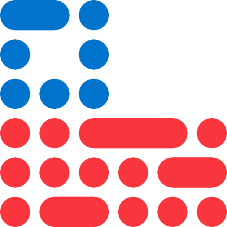 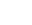 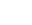 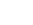 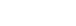 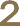 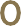 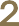 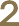 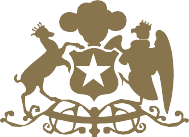 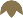 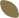 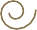 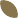 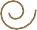 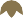 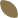 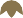 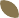 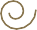 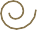 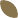 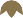 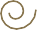 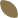 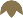 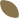 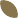 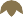 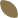 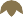 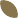 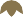 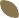 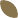 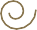 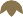 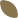 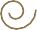 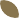 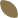 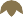 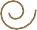 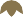 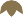 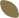 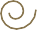 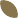 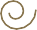 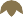 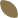 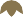 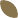 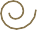 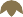 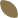 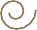 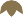 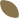 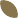 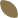 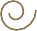 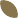 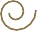 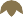 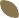 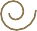 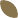 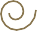 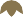 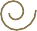 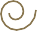 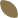 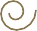 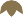 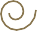 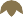 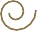 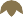 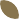 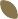 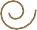 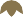 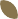 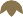 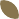 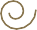 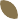 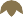 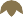 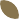 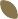 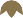 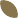 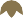 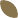 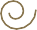 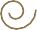 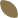 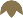 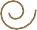 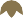 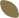 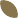 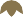 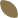 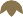 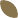 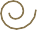 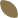 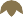 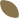 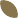 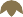 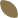 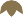 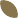 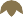 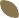 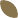 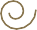 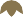 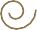 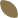 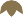 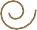 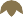 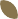 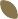 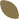 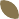 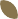 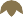 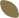 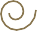 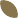 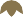 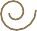 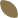 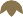 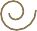 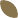 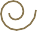 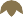 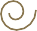 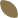 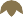 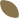 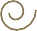 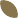 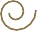 CONSTITUCIÓN POLÍTICA DE LAREPÚBLICA DE CHILENosotras y nosotros, el pueblo de Chile, conformado por diversas naciones, nos otorgamos libremente esta Constitución, acordada en un proceso participativo, paritario y democrático.CAPÍTULO IPRINCIPIOS Y DISPOSICIONES GENERALESArtículo 1Chile es un Estado social y democrático de derecho. Es plurinacional, intercultural, regional y ecológico.Se constituye como una república solidaria. Su democracia es inclusiva y paritaria. Reconoce como valores intrínsecos e irrenunciables la dignidad, la libertad, la igualdad sustantiva de los seres humanos y su relación indisoluble con la naturaleza.La protección y garantía de los derechos humanos individuales y colectivos son el fundamento del Estado y orientan toda su actividad. Es deber del Estado generar las condiciones necesarias y proveer los bienes y servicios para asegurar el igual goce de los derechos y la integración de las personas en la vida política, económica, social y cultural para su pleno desarrollo.Artículo 2La soberanía reside en el pueblo de Chile, conformado por diversas naciones. Se ejerce democráticamente, de manera directa y representativa, reconociendo como límite los derechos humanos en cuanto atributo que deriva de la dignidad humana.Ningún individuo ni sector del pueblo puede atribuirse su ejercicio.Artículo 3Chile, en su diversidad geográfica, natural, histórica y cultural, forma un territorio único e indivisible.Artículo 4Las personas nacen y permanecen libres, interdependientes e iguales en dignidad y derechos.Artículo 5Chile reconoce la coexistencia de diversos pueblos y naciones en el marco de la unidad del Estado.Son pueblos y naciones indígenas preexistentes los Mapuche, Aymara, Rapanui, Lickanantay, Quechua, Colla, Diaguita, Chango, Kawésqar, Yagán, Selk'nam y otros que puedan ser reconocidos en la forma que establezca la ley.Es deber del Estado respetar, promover, proteger y garantizar el ejercicio de la libre determinación, los derechos colectivos e individuales de los cualesson titulares y su efectiva participación en el ejercicio y distribución del poder, incorporando su representación política en órganos de elección popular a nivel comunal, regional y nacional, así como en la estructura del Estado, sus órganos e instituciones.Artículo 6El Estado promueve una sociedad donde mujeres, hombres, diversidades y disidencias sexuales y de género participen en condiciones de igualdad sustantiva, reconociendo que su representación efectiva es un principio y condición mínima para el ejercicio pleno y sustantivo de la democracia y la ciudadanía.Todos los órganos colegiados del Estado, los autónomos constitucionales, los superiores y directivos de la Administración, así como los directorios de las empresas públicas y semipúblicas, deberán tener una composición paritaria que asegure que, al menos, el cincuenta por ciento de sus integrantes sean mujeres.El Estado promoverá la integración paritaria en sus demás instituciones y en todos los espacios públicos y privados y adoptará medidas para la representación de personas de género diverso a través de los mecanismos que establezca la ley.Los poderes y órganos del Estado adoptarán las medidas necesarias para adecuar e impulsar la legislación, las instituciones, los marcos normativos y la prestación de servicios, con el fin de alcanzar la igualdad de género y la paridad. Deberán incorporar transversalmente el enfoque de género en su diseño institucional, de política fiscal y presupuestaria y en el ejercicio de sus funciones.Artículo 7Chile está conformado por entidades territoriales autónomas y territorios especiales, en un marco de equidad y solidaridad, preservando la unidad e integridad del Estado. El Estado promoverá la cooperación, la integración armónica y el desarrollo adecuado y justo entre las diversas entidades territoriales.Artículo 8Las personas y los pueblos son interdependientes con la naturaleza y forman con ella un conjunto inseparable. El Estado reconoce y promueve el buen vivir como una relación de equilibrio armónico entre las personas, la naturaleza y la organización de la sociedad.Artículo 9El Estado es laico. En Chile se respeta y garantiza la libertad de religión y de creencias espirituales. Ninguna religión ni creencia es la oficial, sin perjuicio de su reconocimiento y libre ejercicio, el cual no tiene más limitación que lo dispuesto por esta Constitución y la ley.Artículo 10El Estado reconoce y protege a las familias en sus diversas formas, expresiones y modos de vida, sin restringirlas a vínculos exclusivamente filiativos o consanguíneos, y les garantiza una vida digna.Artículo 11El Estado reconoce y promueve el diálogo intercultural, horizontal y transversal entre las diversas cosmovisiones de los pueblos y naciones que conviven en el país, con dignidad y respeto recíprocos. El ejercicio de las funciones públicas debe garantizar los mecanismos institucionales y la promoción de políticas públicas que favorezcan el reconocimiento y la comprensión de la diversidad étnica y cultural, superando las asimetrías existentes en el acceso, la distribución y el ejercicio del poder, así como en todos los ámbitos de la vida en sociedad.Artículo 12El Estado es plurilingüe. Su idioma oficial es el castellano. Los idiomas indígenas son oficiales en sus territorios y en zonas de alta densidad poblacional de cada pueblo y nación indígena. El Estado promueve su conocimiento, revitalización, valoración y respeto.Se reconoce la lengua de señas chilena como lengua natural y oficial de las personas sordas, así como sus derechos lingüísticos en todos los ámbitos de la vida social.Artículo 13Son emblemas nacionales de Chile la bandera, el escudo y el himno nacional.El Estado reconoce los símbolos y emblemas de los pueblos y naciones indígenas.Artículo 14Las relaciones internacionales de Chile, como expresión de su soberanía, se fundan en el respeto al derecho internacional y a los principios de autodeterminación de los pueblos, no intervención en asuntos que son de la jurisdicción interna de los Estados, multilateralismo, solidaridad, cooperación, autonomía política e igualdad jurídica entre los Estados.De igual forma, se compromete con la promoción y el respeto de la democracia, el reconocimiento y protección de los derechos humanos, la inclusión, la igualdad de género, la justicia social, el respeto a la naturaleza, la paz, la convivencia y la solución pacífica de los conflictos y con el reconocimiento, el respeto y la promoción de los derechos de los pueblos y naciones indígenas y tribales conforme al derecho internacional de los derechos humanos.Chile declara a América Latina y el Caribe como zona prioritaria en sus relaciones internacionales. Se compromete con el mantenimiento de la región como una zona de paz y libre de violencia; impulsa la integración regional, política, social, cultural, económica y productiva entre los Estados, y facilita el contacto y la cooperación transfronteriza entre pueblos indígenas.Artículo 15Los derechos y las obligaciones establecidos en los tratados internacionales de derechos humanos ratificados y vigentes en Chile, los principios generales del derecho internacional de los derechos humanos y el derecho internacional consuetudinario de la misma materia forman parte integral de esta Constitución y gozan de rango constitucional.El Estado debe prevenir, investigar, sancionar y reparar integralmente las violaciones a los derechos humanos.Artículo 16El Estado se funda en el principio de supremacía constitucional y en el respeto a los derechos humanos. Los preceptos de esta Constitución obligan a toda persona, grupo, autoridad o institución.Los órganos del Estado y sus titulares e integrantes actúan previa investidura regular y someten su actuar a la Constitución y a las normas dictadas conforme a esta, dentro de los límites y competencias por ellas establecidos.Ninguna magistratura, persona ni grupo de personas, civiles o militares, pueden atribuirse otra autoridad, competencia o derechos que los que expresamente se les haya conferido en virtud de la Constitución y las leyes, ni aun a pretexto de circunstancias extraordinarias.Todo acto en contravención a este artículo es nulo y originará las responsabilidades y sanciones que la ley señale. La acción de nulidad se ejercerá en los plazos y condiciones establecidos por esta Constitución y la ley.CAPÍTULO IIDERECHOS FUNDAMENTALES Y GARANTÍASArtículo 17Los derechos fundamentales son inherentes a la persona humana, universales, inalienables, indivisibles e interdependientes.El pleno ejercicio de estos derechos es esencial para la vida digna de las personas y los pueblos, la democracia, la paz y el equilibrio de la naturaleza.Artículo 18Las personas naturales son titulares de derechos fundamentales. Los derechos podrán ser ejercidos y exigidos individual o colectivamente.Los pueblos y naciones indígenas son titulares de derechos fundamentales colectivos.La naturaleza es titular de los derechos reconocidos en esta Constitución que le sean aplicables.Artículo 19El Estado debe respetar, promover, proteger y garantizar el pleno ejercicio y satisfacción de los derechos fundamentales, sin discriminación, así como adoptar las medidas necesarias para eliminar todos los obstáculos que entorpezcan su realización.Para su protección, las personas gozan de garantías eficaces, oportunas, pertinentes y universales.Toda persona, institución, asociación o grupo deberá respetar los derechos fundamentales, conforme a la Constitución y la ley.Artículo 20El Estado debe adoptar todas las medidas necesarias para lograr de manera progresiva la plena satisfacción de los derechos fundamentales. Ninguna de ellas podrá tener un carácter regresivo que disminuya, menoscabe o impida injustificadamente su ejercicio.El financiamiento de las prestaciones estatales vinculadas al ejercicio de los derechos fundamentales propenderá a la progresividad.Artículo 21Toda persona tiene derecho a la vida y a la integridad personal. Esta comprende la integridad física, psicosocial, sexual y afectiva.Ninguna persona puede ser condenada a muerte o ejecutada, sometida a torturas, ni penas o tratos crueles, inhumanos o degradantes.Artículo 22Ninguna persona será sometida a desaparición forzada. Toda víctima tiene derecho a ser buscada y el Estado dispondrá de todos los medios necesarios para ello.Artículo 23Ninguna persona que resida en Chile y que cumpla los requisitos establecidos en esta Constitución y las leyes podrá ser desterrada, exiliada, relegada ni sometida a desplazamiento forzado.Artículo 24Las víctimas y la comunidad tienen derecho al esclarecimiento y conocimiento de la verdad respecto de graves violaciones a los derechos humanos, especialmente cuando constituyan crímenes de lesa humanidad, crímenes de guerra, genocidio o despojo territorial.La desaparición forzada, la tortura y otras penas o tratos crueles, inhumanos o degradantes, los crímenes de guerra, los crímenes de lesa humanidad, el genocidio y el crimen de agresión son imprescriptibles e inamnistiables.Son obligaciones del Estado prevenir, investigar, sancionar e impedir la impunidad. Tales crímenes deben ser investigados de oficio, con la debida diligencia, seriedad, rapidez, independencia e imparcialidad. La investigación de estos hechos no será susceptible de impedimento alguno.Las víctimas de violaciones a los derechos humanos tienen derecho a la reparación integral.El Estado garantiza el derecho a la memoria y su relación con las garantías de no repetición y los derechos a la verdad, justicia y reparación integral. Es deber del Estado preservar la memoria y garantizar el acceso a los archivos y documentos, en sus distintos soportes y contenidos. Los sitios de memoria y memoriales son objeto de especial protección y se asegura su preservación y sostenibilidad.Artículo 25Toda persona tiene derecho a la igualdad, que comprende la igualdad sustantiva, la igualdad ante la ley y la no discriminación. Es deber del Estado asegurar la igualdad de trato y oportunidades. En Chile no hay persona ni grupo privilegiado. Queda prohibida toda forma de esclavitud.El Estado garantiza a todas las personas la igualdad sustantiva, en tanto garantía del reconocimiento, goce y ejercicio de los derechos fundamentales, con pleno respeto a la diversidad, la inclusión social y la integración.El Estado asegura la igualdad de género para las mujeres, niñas, diversidades y disidencias sexuales y de género, tanto en el ámbito público como privado.Está prohibida toda forma de discriminación, en especial cuando se funde en uno o más motivos tales como nacionalidad o apatridia, edad, sexo, características sexuales, orientación sexual o afectiva, identidad y expresión de género, diversidad corporal, religión o creencia, raza, pertenencia a un pueblo y nación indígena o tribal, opiniones políticas o de otra naturaleza, clase social, ruralidad, situación migratoria o de refugio, discapacidad, condición de salud mental o física, estado civil, filiación o condición social, y cualquier otra que tenga por objeto o resultado anular o menoscabar la dignidad humana, el goce y ejercicio de los derechos.El Estado adoptará todas las medidas necesarias, incluidos los ajustes razonables, para corregir y superar la desventaja o el sometimiento de una persona o grupo. La ley determinará las medidas de prevención, prohibición, sanción y reparación de toda forma de discriminación, en los ámbitos público y privado, así como los mecanismos para garantizar la igualdad sustantiva. El Estado debe tener especialmente en consideración los casos en que confluyan, respecto de una persona, más de una categoría, condición o motivo.Artículo 26Niñas, niños y adolescentes son titulares de los derechos establecidos en esta Constitución y en los tratados internacionales de derechos humanos ratificados y vigentes en Chile.El Estado tiene el deber prioritario de promover, respetar y garantizar los derechos de niñas, niños y adolescentes, resguardando su interés superior, su autonomía progresiva, su desarrollo integral y su derecho a ser escuchados y a participar e influir en todos los asuntos que les afecten, en el grado que corresponda a su nivel de desarrollo en la vida familiar, comunitaria y social.Niñas, niños y adolescentes tienen derecho a vivir en condiciones familiares y ambientales que permitan el pleno y armonioso desarrollo de su personalidad. El Estado debe velar por que no sean separados de sus familias salvo como medida temporal y último recurso en resguardo de su interés superior, caso en el cual se priorizará un acogimiento familiar por sobre el residencial, debiendo adoptar las medidas que sean necesarias para asegurar su bienestar y resguardar el ejercicio de sus derechos.Asimismo, tienen derecho a la protección contra toda forma de violencia, maltrato, abuso, explotación, acoso y negligencia. La erradicación de laviolencia contra la niñez es de la más alta prioridad para el Estado y para ello diseñará estrategias y acciones para abordar situaciones que impliquen un menoscabo de su integridad personal, sea que la violencia provenga de las familias, del Estado o de terceros.La ley establecerá un sistema de protección integral de garantías de los derechos de niñas, niños y adolescentes, a través del cual establecerá responsabilidades específicas de los poderes y órganos del Estado, su deber de trabajo intersectorial y coordinado para asegurar la prevención de la violencia en su contra y la promoción y protección efectiva de sus derechos. El Estado asegurará por medio de este sistema que, ante amenaza o vulneración de derechos, existan mecanismos para su restitución, sanción y reparación.Artículo 27Todas las mujeres, las niñas, las adolescentes y las personas de las diversidades y disidencias sexuales y de género tienen derecho a una vida libre de violencia de género en todas sus manifestaciones, tanto en el ámbito público como en el privado, sea que provenga de particulares, instituciones o agentes del Estado.El Estado deberá adoptar las medidas necesarias para erradicar todo tipo de violencia de género y los patrones socioculturales que la posibilitan, actuando con la debida diligencia para prevenirla, investigarla y sancionarla, así como brindar atención, protección y reparación integral a las víctimas, considerando especialmente las situaciones de vulnerabilidad en que puedan hallarse.Artículo 28Las personas con discapacidad son titulares de los derechos establecidos en esta Constitución y en los tratados internacionales de derechos humanos ratificados y vigentes en Chile.Toda persona con discapacidad tiene derecho al goce y ejercicio de su capacidad jurídica, con apoyos y salvaguardias, según corresponda; a la accesibilidad universal; a la inclusión social; a la inserción laboral, y a la participación política, económica, social y cultural.La ley establecerá un sistema nacional a través del cual se elaborarán, coordinarán y ejecutarán políticas y programas destinados a atender sus necesidades de trabajo, educación, vivienda, salud y cuidado. La ley garantizará que la elaboración, ejecución y supervisión de dichas políticas y programas cuenten con la participación activa y vinculante de las personas con discapacidad y de las organizaciones que las representan.La ley determinará los medios necesarios para identificar y remover las barreras físicas, sociales, culturales, actitudinales, de comunicación y de otra índole para facilitar a las personas con discapacidad el ejercicio de sus derechos.El Estado garantiza los derechos lingüísticos e identidades culturales de las personas con discapacidad, los que incluyen el derecho a expresarse y comunicarse a través de sus lenguas y el acceso a mecanismos, medios y formas alternativas de comunicación. Asimismo, garantiza la autonomía lingüística de las personas sordas en todos los ámbitos de la vida.Artículo 29El Estado reconoce la neurodiversidad y garantiza a las personas neurodivergentes su derecho a una vida autónoma, a desarrollar libremente su personalidad e identidad, a ejercer su capacidad jurídica y los derechos reconocidos en esta Constitución y los tratados e instrumentos internacionales de derechos humanos ratificados y vigentes en Chile.Artículo 30Toda persona sometida a cualquier forma de privación de libertad no puede sufrir limitaciones de otros derechos que aquellos estrictamente necesarios para la ejecución de la pena.El Estado debe asegurar un trato digno con pleno respeto a sus derechos humanos y los de sus visitas.Las mujeres y personas gestantes tienen derecho, antes, durante y después del parto, a acceder a los servicios de salud que requieran, a la lactancia y al vínculo directo y permanente con su hija o hijo, teniendo en consideración el interés superior de niñas, niños y adolescentes.Ninguna persona privada de libertad podrá ser sometida a tortura ni a otros tratos crueles, inhumanos o degradantes, ni a trabajos forzosos. Asimismo, no podrá ser sometida a aislamiento o incomunicación como sanción disciplinaria.Artículo 31Las personas privadas de libertad tienen derecho a hacer peticiones a la autoridad penitenciaria y al tribunal de ejecución de la pena para el resguardo de sus derechos y a recibir una respuesta oportuna.Asimismo, tienen derecho a mantener la comunicación y el contacto personal, directo y periódico con sus redes de apoyo y siempre con las personas encargadas de su asesoría jurídica.Artículo 32Toda persona privada de libertad tiene derecho a la inserción e integración social. Es deber del Estado garantizar un sistema penitenciario orientado a este fin.El Estado creará organismos que, con personal civil y técnico, garanticen la inserción e integración penitenciaria y pospenitenciaria de las personas privadas de libertad. La seguridad y administración de estos recintos estarán reguladas por ley.Artículo 33Las personas mayores son titulares de los derechos establecidos en esta Constitución y en los tratados internacionales de derechos humanos ratificados y vigentes en Chile.Asimismo, tienen derecho a envejecer con dignidad; a obtener prestaciones de seguridad social suficientes para una vida digna; a la accesibilidad al entorno físico, social, económico, cultural y digital; a la participación política y social; a una vida libre de maltrato por motivos de edad; a la autonomía e independencia y al pleno ejercicio de su capacidad jurídica con los apoyos y salvaguardias que correspondan.Artículo 34Los pueblos y naciones indígenas y sus integrantes, en virtud de su libre determinación, tienen derecho al pleno ejercicio de sus derechos colectivos e individuales. En especial, tienen derecho a la autonomía; al autogobierno; a su propia cultura; a la identidad y cosmovisión; al patrimonio; a la lengua; al reconocimiento y protección de sus tierras, territorios y recursos, en su dimensión material e inmaterial y al especial vinculo que mantienen con estos; a la cooperación e integración; al reconocimiento de sus instituciones, jurisdicciones y autoridades, propias o tradicionales; y a participar plenamente, si así́ lo desean, en la vida política, económica, social y cultural del Estado.Artículo 35Toda persona tiene derecho a la educación. La educación es un deber primordial e ineludible del Estado.La educación es un proceso de formación y aprendizaje permanente a lo largo de la vida, indispensable para el ejercicio de los demás derechos y para la actividad científica, tecnológica, económica y cultural del país.Sus fines son la construcción del bien común, la justicia social, el respeto de los derechos humanos y de la naturaleza, la conciencia ecológica, la convivencia democrática entre los pueblos, la prevención de la violencia ydiscriminación, así como la adquisición de conocimientos, el pensamiento crítico, la capacidad creadora y el desarrollo integral de las personas, considerando sus dimensiones cognitiva, física, social y emocional.La educación se rige por los principios de cooperación, no discriminación, inclusión, justicia, participación, solidaridad, interculturalidad, enfoque de género, pluralismo y los demás principios consagrados en esta Constitución. Tiene un carácter no sexista y se desarrolla de forma contextualizada, considerando la pertinencia territorial, cultural y lingüística.La educación se orienta hacia la calidad, entendida como el cumplimiento de sus fines y principios.La ley establecerá la forma en que estos fines y principios deberán materializarse, en condiciones de equidad, en las instituciones educativas y en los procesos de enseñanza.La educación es de acceso universal en todos sus niveles y obligatoria desde el nivel básico hasta la educación media inclusive.Artículo 36El Sistema Nacional de Educación está integrado por los establecimientos y las instituciones de educación parvularia, básica, media y superior, creadas o reconocidas por el Estado. Se articula bajo el principio de colaboración y tiene como centro la experiencia de aprendizaje de las y los estudiantes.El Estado ejerce labores de coordinación, regulación, mejoramiento y supervigilancia del Sistema. La ley determinará los requisitos para el reconocimiento oficial de estos establecimientos e instituciones.Los establecimientos y las instituciones que lo conforman están sujetos al régimen común que fije la ley, son de carácter democrático, no podrán discriminar en su acceso, se rigen por los fines y principios de este derecho y tienen prohibida toda forma de lucro.El Sistema Nacional de Educación promueve la diversidad de saberes artísticos, ecológicos, culturales y filosóficos que conviven en el país.La Constitución reconoce la autonomía de los pueblos y naciones indígenas para desarrollar sus propios establecimientos e instituciones de conformidad con sus costumbres y cultura, respetando los fines y principios de la educación, y dentro de los marcos del Sistema Nacional de Educación establecidos por la ley.El Estado brindará oportunidades y apoyos adicionales a personas con discapacidad y en riesgo de exclusión.La educación pública constituye el eje estratégico del Sistema Nacional de Educación; su ampliación y fortalecimiento es un deber primordial delEstado, para lo cual articulará, gestionará y financiará un Sistema de Educación Pública de carácter laico y gratuito, compuesto por establecimientos e instituciones estatales de todos los niveles y modalidades educativas.El Estado debe financiar este Sistema de forma permanente, directa, pertinente y suficiente a través de aportes basales, a fin de cumplir plena y equitativamente con los fines y principios de la educación.Artículo 37El Sistema de Educación Superior estará conformado por las universidades, los institutos profesionales, los centros de formación técnica, las academias creadas o reconocidas por el Estado y las escuelas de formación de las policías y las Fuerzas Armadas. Estas instituciones considerarán las necesidades comunales, regionales y nacionales. Tienen prohibida toda forma de lucro.Las instituciones de educación superior tienen la misión de enseñar, producir y socializar el conocimiento. La Constitución protege la libertad de cátedra, la investigación y la libre discusión de las ideas de las académicas y los académicos de las universidades creadas o reconocidas por el Estado.Las instituciones de educación superior del Estado forman parte del Sistema de Educación Pública y su financiamiento se sujetará a lo dispuesto por esta Constitución, debiendo garantizar el cumplimiento íntegro de sus funciones de docencia, investigación y colaboración con la sociedad.En cada región existirá, al menos, una universidad estatal y una institución de formación técnico profesional de nivel superior estatal. Estas se relacionarán de manera coordinada y preferente con las entidades territoriales y servicios públicos con presencia regional, de acuerdo con las necesidades locales.El Estado velará por el acceso a la educación superior de todas las personas que cumplan los requisitos establecidos por la ley. El ingreso, permanencia y promoción de quienes estudien en la educación superior se regirá por los principios de equidad e inclusión, con particular atención a los grupos históricamente excluidos y de especial protección, prohibiéndose cualquier tipo de discriminación.Los estudios de educación superior conducentes a títulos y grados académicos iniciales serán gratuitos en las instituciones públicas y en aquellas privadas que determine la ley.Artículo 38Es deber del Estado promover el derecho a la educación permanente a través de oportunidades formativas múltiples, dentro y fuera del Sistema Nacionalde Educación, fomentando diversos espacios de desarrollo y aprendizaje integral para todas las personas.Artículo 39El Estado garantiza una educación ambiental que fortalezca la preservación, la conservación y los cuidados requeridos respecto al medioambiente y la naturaleza, y que permita formar conciencia ecológica.Artículo 40Toda persona tiene derecho a recibir una educación sexual integral, que promueva el disfrute pleno y libre de la sexualidad; la responsabilidad sexoafectiva; la autonomía, el autocuidado y el consentimiento; el reconocimiento de las diversas identidades y expresiones del género y la sexualidad; que erradique los estereotipos de género, y que prevenga la violencia de género y sexual.Artículo 41Se garantiza la libertad de enseñanza y es deber del Estado respetarla.Esta comprende la libertad de madres, padres, apoderadas, apoderados y tutores legales a elegir el tipo de educación de las personas a su cargo, respetando el interés superior y la autonomía progresiva de niñas, niños y adolescentes.Las y los profesores y educadores son titulares de la libertad de cátedra en el ejercicio de sus funciones, en el marco de los fines y principios de la educación.Artículo 42Quienes integran las comunidades educativas tienen derecho a participar en las definiciones del proyecto educativo y en las decisiones de cada establecimiento, así como en el diseño, la implementación y la evaluación de la política educacional local y nacional. La ley especificará las condiciones, los órganos y los procedimientos que aseguren su participación vinculante.Artículo 43La Constitución reconoce el rol fundamental de las profesoras y los profesores, valora y fomenta la contribución de educadoras, educadores, asistentes de la educación y educadores tradicionales. En su conjunto, son agentes claves para la garantía del derecho a la educación.El Estado garantiza el desarrollo del quehacer pedagógico y educativo de quienes trabajen en establecimientos e instituciones que reciban fondos públicos. Dicha garantía incluye la formación inicial y continua, su ejercicioreflexivo y colaborativo y la investigación pedagógica, en coherencia con los principios y fines de la educación. Asimismo, protege la estabilidad en el ejercicio de sus funciones asegurando condiciones laborales óptimas y resguardando su autonomía profesional.Las trabajadoras y los trabajadores de educación parvularia, básica y media que se desempeñen en establecimientos que reciban recursos del Estado gozarán de los mismos derechos que contemple la ley.Artículo 44Toda persona tiene derecho a la salud y al bienestar integral, incluyendo sus dimensiones física y mental.Los pueblos y naciones indígenas tienen derecho a sus propias medicinas tradicionales, a mantener sus prácticas de salud y a conservar los componentes naturales que las sustentan.El Estado debe proveer las condiciones necesarias para alcanzar el más alto nivel posible de la salud, considerando en todas sus decisiones el impacto de las determinantes sociales y ambientales sobre la salud de la población.Corresponde exclusivamente al Estado la función de rectoría del sistema de salud, incluyendo la regulación, supervisión y fiscalización de las instituciones públicas y privadas.El Sistema Nacional de Salud es de carácter universal, público e integrado. Se rige por los principios de equidad, solidaridad, interculturalidad, pertinencia territorial, desconcentración, eficacia, calidad, oportunidad, enfoque de género, progresividad y no discriminación.Asimismo, reconoce, protege e integra las prácticas y conocimientos de los pueblos y naciones indígenas, así como a quienes las imparten, conforme a esta Constitución y la ley.El Sistema Nacional de Salud podrá estar integrado por prestadores públicos y privados. La ley determinará los requisitos y procedimientos para que prestadores privados puedan integrarse a este Sistema.Es deber del Estado velar por el fortalecimiento y desarrollo de las instituciones públicas de salud.El Sistema Nacional de Salud es financiado a través de las rentas generales de la nación. Adicionalmente, la ley podrá establecer cotizaciones obligatorias a empleadoras, empleadores, trabajadoras y trabajadores con el solo objeto de aportar solidariamente al financiamiento de este sistema. La ley determinará el órgano público encargado de la administración del conjunto de los fondos de este sistema.El Sistema Nacional de Salud incorpora acciones de promoción, prevención, diagnóstico, tratamiento, habilitación, rehabilitación e inclusión. La atención primaria constituye la base de este sistema y se promueve la participación de las comunidades en las políticas de salud y las condiciones para su ejercicio efectivo.El Estado generará políticas y programas de salud mental destinados a la atención y prevención con enfoque comunitario y aumentará progresivamente su financiamiento.Artículo 45Toda persona tiene derecho a la seguridad social, fundada en los principios de universalidad, solidaridad, integralidad, unidad, igualdad, suficiencia, participación, sostenibilidad y oportunidad.La ley establecerá un sistema de seguridad social público, que otorgue protección en caso de enfermedad, vejez, discapacidad, supervivencia, maternidad y paternidad, desempleo, accidentes del trabajo y enfermedades profesionales, y en las demás contingencias sociales de falta o disminución de medios de subsistencia o de capacidad para el trabajo. En particular, asegurará la cobertura de prestaciones a quienes ejerzan trabajos domésticos y de cuidados.El Estado define la política de seguridad social. Esta se financiará por trabajadoras, trabajadores, empleadoras y empleadores, a través de cotizaciones obligatorias y rentas generales de la nación. Los recursos con que se financie la seguridad social no podrán ser destinados a fines distintos que el pago de los beneficios que establezca el sistema.Las organizaciones sindicales y de empleadores tienen derecho a participar en la dirección del sistema de seguridad social, en las formas que señale la ley.Artículo 46Toda persona tiene derecho al trabajo y a su libre elección. El Estado garantiza el trabajo decente y su protección. Este comprende el derecho a condiciones laborales equitativas, a la salud y seguridad en el trabajo, al descanso, al disfrute del tiempo libre, a la desconexión digital, a la garantía de indemnidad y al pleno respeto de los derechos fundamentales en el contexto del trabajo.Las trabajadoras y los trabajadores tienen derecho a una remuneración equitativa, justa y suficiente, que asegure su sustento y el de sus familias. Además, tienen derecho a igual remuneración por trabajo de igual valor.Se prohíbe cualquier discriminación laboral, el despido arbitrario y toda distinción que no se base en las competencias laborales o idoneidad personal.El Estado generará políticas públicas que permitan conciliar la vida laboral, familiar y comunitaria y el trabajo de cuidados.El Estado garantiza el respeto a los derechos reproductivos de las personas trabajadoras, eliminando riesgos que afecten la salud reproductiva y resguardando los derechos de la maternidad y paternidad.En el ámbito rural y agrícola, el Estado garantiza condiciones justas y dignas en el trabajo de temporada, resguardando el ejercicio de los derechos laborales y de seguridad social.Se reconoce la función social del trabajo. Un órgano autónomo debe fiscalizar y asegurar la protección eficaz de trabajadoras, trabajadores y organizaciones sindicales.Se prohíbe toda forma de precarización laboral, así como el trabajo forzoso, humillante o denigrante.Artículo 47Las trabajadoras y los trabajadores, tanto del sector público como del privado, tienen derecho a la libertad sindical. Este comprende el derecho a la sindicalización, a la negociación colectiva y a la huelga.Las organizaciones sindicales son titulares exclusivas del derecho a la negociación colectiva, en tanto únicas representantes de trabajadoras y trabajadores ante el o los empleadores.El derecho de sindicalización comprende la facultad de constituir las organizaciones sindicales que estimen conveniente, en cualquier nivel, de carácter nacional e internacional, de afiliarse y desafiliarse de ellas, de darse su propia normativa, de trazar sus propios fines y de realizar su actividad sin intervención de terceros.Las organizaciones sindicales gozan de personalidad jurídica por el solo hecho de registrar sus estatutos en la forma que señale la ley.Se asegura el derecho a la negociación colectiva. Corresponde a las trabajadoras y los trabajadores elegir el nivel en que se desarrollará dicha negociación, incluyendo la negociación ramal, sectorial y territorial. Las únicas limitaciones a las materias susceptibles de negociación  serán aquellas concernientes a los mínimos irrenunciables fijados por la ley a favor de trabajadoras y trabajadores.La Constitución garantiza el derecho a huelga de trabajadoras, trabajadores y organizaciones sindicales. Las organizaciones sindicales decidirán el ámbitode intereses que se defenderán a través de ella, los que no podrán ser limitados por la ley.La ley no podrá prohibir la huelga. Solo podrá limitarla excepcionalmente con el fin de atender servicios esenciales cuya paralización pueda afectar la vida, salud o seguridad de la población.No podrán sindicalizarse ni ejercer el derecho a la huelga quienes integren las policías y las Fuerzas Armadas.Artículo 48Las trabajadoras y los trabajadores, a través de sus organizaciones sindicales, tienen el derecho a participar en las decisiones de la empresa. La ley regulará los mecanismos por medio de los cuales se ejercerá este derecho.Artículo 49El Estado reconoce que los trabajos domésticos y de cuidados son trabajos socialmente necesarios e indispensables para la sostenibilidad de la vida y el desarrollo de la sociedad. Constituyen una actividad económica que contribuye a las cuentas nacionales y deben ser considerados en la formulación y ejecución de las políticas públicas.El Estado promueve la corresponsabilidad social y de género e implementará mecanismos para la redistribución del trabajo doméstico y de cuidados, procurando que no representen una desventaja para quienes la ejercen.Artículo 50Toda persona tiene derecho al cuidado. Este comprende el derecho a cuidar, a ser cuidada y a cuidarse desde el nacimiento hasta la muerte. El Estado se obliga a proveer los medios para garantizar que el cuidado sea digno y realizado en condiciones de igualdad y corresponsabilidad.El Estado garantiza este derecho a través de un Sistema Integral de Cuidados, normas y políticas públicas que promuevan la autonomía personal y que incorporen los enfoques de derechos humanos, de género e interseccional. El Sistema tiene un carácter estatal, paritario, solidario y universal, con pertinencia cultural. Su financiamiento será progresivo, suficiente y permanente.Este Sistema prestará especial atención a lactantes, niñas, niños y adolescentes, personas mayores, personas en situación de discapacidad, personas en situación de dependencia y personas con enfermedades graves o terminales. Asimismo, velará por el resguardo de los derechos de quienes ejercen trabajos de cuidados.Artículo 51Toda persona tiene el derecho a una vivienda digna y adecuada, que permita el libre desarrollo de una vida personal, familiar y comunitaria.El Estado tomará las medidas necesarias para asegurar su goce universal y oportuno, contemplando, a lo menos, la habitabilidad, el espacio y equipamiento suficientes, doméstico y comunitario, para la producción y reproducción de la vida, la disponibilidad de servicios, la asequibilidad, la accesibilidad, la ubicación apropiada, la seguridad de la tenencia y la pertinencia cultural de las viviendas, conforme a la ley.El Estado podrá participar en el diseño, la construcción, la rehabilitación, la conservación y la innovación de la vivienda. Considerará particularmente en el diseño de las políticas de vivienda a personas con bajos ingresos económicos o pertenecientes a grupos de especial protección.El Estado garantiza la creación de viviendas de acogida en casos de violencia de género y otras formas de vulneración de derechos, según determine la ley.El Estado garantiza la disponibilidad del suelo necesario para la provisión de vivienda digna y adecuada. Administra un Sistema Integrado de Suelos Públicos con facultades de priorización de uso, de gestión y disposición de terrenos fiscales para fines de interés social, y de adquisición de terrenos privados, conforme a la ley. Asimismo, establecerá mecanismos para impedir la especulación en materia de suelo y vivienda que vaya en desmedro del interés público, de conformidad con la ley.Artículo 52El derecho a la ciudad y al territorio es un derecho colectivo orientado al bien común y se basa en el ejercicio pleno de los derechos humanos en el territorio, en su gestión democrática y en la función social y ecológica de la propiedad.En virtud de ello, toda persona tiene derecho a habitar, producir, gozar y participar en ciudades y asentamientos humanos libres de violencia y en condiciones apropiadas para una vida digna.Es deber del Estado ordenar, planificar y gestionar los territorios, las ciudades y los asentamientos humanos; así como establecer reglas de uso y transformación del suelo, de acuerdo con el interés general, la equidad territorial, sostenibilidad y accesibilidad universal.El Estado garantiza la protección y el acceso equitativo a servicios básicos, bienes y espacios públicos; la movilidad segura y sustentable; la conectividad y seguridad vial. Asimismo, promueve la integración socioespacial y participa en la plusvalía que genere su acción urbanística o regulatoria.El Estado garantiza la participación de la comunidad en los procesos de planificación territorial y políticas habitacionales. Asimismo, promueve y apoya la gestión comunitaria del hábitat.Artículo 53Derecho a vivir en entornos seguros y libres de violencia. Es deber del Estado proteger en forma equitativa el ejercicio de este derecho a todas las personas, a través de una política de prevención de la violencia y el delito que considerará especialmente las condiciones materiales, ambientales, sociales y el fortalecimiento comunitario de los territorios.Las acciones de prevención, persecución y sanción de  los delitos, así como la reinserción social de las personas condenadas, serán desarrolladas por los organismos públicos que señalen esta Constitución y la ley, en forma coordinada y con irrestricto respeto a los derechos humanos.Artículo 54Es deber del Estado asegurar la soberanía y seguridad alimentaria. Para esto promoverá la producción, la distribución y el consumo de alimentos que garanticen el derecho a la alimentación sana y adecuada, el comercio justo y sistemas alimentarios ecológicamente responsables.El Estado fomenta la producción agropecuaria ecológicamente sustentable.Reconoce, fomenta y apoya la agricultura campesina e indígena, la recolección y la pesca artesanal, en tanto actividades fundamentales para la producción de alimentos.Del mismo modo, promueve el patrimonio culinario y gastronómico del país.Artículo 55El Estado garantiza el derecho de campesinas, campesinos y pueblos y naciones indígenas al libre uso e intercambio de semillas tradicionales.Artículo 56Toda persona tiene derecho a una alimentación adecuada, saludable, suficiente, nutricionalmente completa y pertinente culturalmente. Este derecho comprende la garantía de alimentos especiales para quienes lo requieran por motivos de salud.El Estado garantiza en forma continua y permanente la disponibilidad y el acceso a los alimentos que satisfagan este derecho, especialmente en zonas aisladas geográficamente.Artículo 57Toda persona tiene derecho humano al agua y al saneamiento suficiente, saludable, aceptable, asequible y accesible. Es deber del Estado garantizarlo para las actuales y futuras generaciones.El Estado vela por la satisfacción de este derecho atendiendo las necesidades de las personas en sus distintos contextos.Artículo 58La Constitución reconoce a los pueblos y naciones indígenas el uso tradicional de las aguas situadas en territorios indígenas o autonomías territoriales indígenas. Es deber del Estado garantizar su protección, integridad y abastecimiento.Artículo 59Toda persona tiene derecho a un mínimo vital de energía asequible y segura.El Estado garantiza el acceso equitativo y no discriminatorio a la energía que permita a las personas satisfacer sus necesidades, velando por la continuidad de los servicios energéticos.Asimismo, regula y fomenta una matriz energética distribuida, descentralizada y diversificada, basada en energías renovables y de bajo impacto ambiental.La infraestructura energética es de interés público.El Estado fomenta y protege las empresas cooperativas de energía y el autoconsumo.Artículo 60Toda persona tiene derecho al deporte, a la actividad física y a las prácticas corporales. El Estado garantiza su ejercicio en sus distintas dimensiones y disciplinas, ya sean recreacionales, educativas, competitivas o de alto rendimiento. Para lograr estos objetivos, se podrán considerar políticas diferenciadas.El Estado reconoce la función social del deporte, en tanto permite la participación colectiva, la asociatividad, la integración e inserción social, así como el mantenimiento y mejora de la salud. La ley asegurará el involucramiento de las personas y comunidades con la práctica del deporte. Niñas, niños y adolescentes gozarán de la misma garantía en los establecimientos educacionales. Del mismo modo, garantizará la participación de las primeras en la dirección de las diferentes instituciones deportivas.La ley regulará y establecerá los principios aplicables a las instituciones públicas o privadas que tengan por objeto la gestión del deporte profesional como actividad social, cultural y económica, debiendo garantizar la democracia y participación vinculante de sus organizaciones.Artículo 61Toda persona es titular de derechos sexuales y reproductivos. Estos comprenden, entre otros, el derecho a decidir de forma libre, autónoma e informada sobre el propio cuerpo, sobre el ejercicio de la sexualidad, la reproducción, el placer y la anticoncepción.El Estado garantiza su ejercicio sin discriminación, con enfoque de género, inclusión y pertinencia cultural; así como el acceso a la información, educación, salud, y a los servicios y prestaciones requeridos para ello, asegurando a todas las mujeres y personas con capacidad de gestar las condiciones para un embarazo, una interrupción voluntaria del embarazo, un parto y una maternidad voluntarios y protegidos. Asimismo, garantiza su ejercicio libre de violencias y de interferencias por parte de terceros, ya sean individuos o instituciones.La ley regulará el ejercicio de estos derechos.El Estado reconoce y garantiza el derecho de las personas a beneficiarse del progreso científico para ejercer de manera libre, autónoma y no discriminatoria estos derechos.Artículo 62Toda persona tiene derecho a la autonomía personal, al libre desarrollo de su personalidad, identidad y de sus proyectos de vida.Artículo 63Se prohíbe la esclavitud, el trabajo forzado, la servidumbre y la trata de personas en cualquiera de sus formas. El Estado adoptará una política de prevención, sanción y erradicación de dichas prácticas. Asimismo, garantizará la protección, plena restauración de derechos, remediación y reinserción social de las víctimas.Artículo 64Toda persona tiene derecho al libre desarrollo y pleno reconocimiento de su identidad, en todas sus dimensiones y manifestaciones, incluyendo las características sexuales, identidades y expresiones de género, nombre y orientaciones sexoafectivas.El Estado garantiza su ejercicio a través de leyes, acciones afirmativas y procedimientos.Artículo 65Los pueblos y naciones indígenas y sus integrantes tienen derecho a la identidad e integridad cultural y al reconocimiento y respeto de sus cosmovisiones, formas de vida e instituciones propias.Se prohíbe la asimilación forzada y la destrucción de sus culturas.Artículo 66Los pueblos y naciones indígenas tienen derecho a ser consultados previamente a la adopción de medidas administrativas y legislativas que les afectasen. El Estado garantiza los medios para la efectiva participación de estos, a través de sus instituciones representativas, de forma previa y libre, mediante procedimientos apropiados, informados y de buena fe.Artículo 67Toda persona tiene derecho a la libertad de pensamiento, de conciencia, de religión y de cosmovisión. Este derecho incluye la libertad de profesar y cambiar de religión o creencias y su libre ejercicio en el espacio público o en el privado, mediante el culto, la celebración de los ritos, las prácticas espirituales y la enseñanza.Además comprende la facultad de erigir templos, dependencias y lugares para el culto; mantener, proteger y acceder a los lugares sagrados y de relevancia espiritual; y rescatar y preservar los objetos de culto o que tengan un significado sagrado.El Estado reconoce la espiritualidad como elemento esencial del ser humano.Las agrupaciones religiosas y espirituales pueden organizarse como personas jurídicas, tienen prohibida toda forma de lucro y sus bienes deben gestionarse de forma transparente de conformidad con la ley, respetando los derechos, deberes y principios que esta Constitución establece.Artículo 68Toda persona tiene derecho a una muerte digna.La Constitución asegura el derecho de las personas a tomar decisiones libres e informadas sobre sus cuidados y tratamientos al final de su vida.El Estado garantiza el acceso a los cuidados paliativos a todas las personas portadoras de enfermedades crónicas avanzadas, progresivas y limitantes de la vida, en especial a grupos vulnerables y en riesgo social.La ley regulará las condiciones para garantizar el ejercicio de este derecho, incluyendo el acceso a la información y el acompañamiento adecuado.Artículo 69Toda persona tiene derecho a la libertad ambulatoria y a la libre circulación, a residir, permanecer y trasladarse en cualquier lugar del territorio nacional, así como a entrar y salir de él. La ley regulará el ejercicio de este derecho.Artículo 70Toda persona tiene derecho a la privacidad personal, familiar y comunitaria. Ninguna persona ni autoridad podrá afectar, restringir o impedir su ejercicio, salvo en los casos y formas que determine la ley.Los recintos privados son inviolables. La entrada, el registro o el allanamiento solo se podrán realizar con orden judicial previa, salvo las hipótesis de flagrancia que establezca la ley.Toda documentación y comunicación privada es inviolable, incluyendo sus metadatos. La interceptación, la captura, la apertura, el registro o la revisión solo se podrá realizar con orden judicial previa.Artículo 71Toda persona tiene derecho a buscar y recibir asilo y refugio. Una ley regulará el procedimiento de solicitud y reconocimiento de la condición de refugiado, así como las garantías y protecciones específicas que se establezcan en favor de las personas solicitantes de asilo o refugiadas.Ninguna persona solicitante de asilo o refugiada será regresada por la fuerza al Estado donde corra riesgo de persecución, de graves violaciones de derechos humanos, o su vida o libertad puedan verse amenazadas.Artículo 72Toda persona tiene derecho a asociarse sin permiso previo.Este comprende la protección de la autonomía de las asociaciones para el cumplimiento de sus fines específicos y el establecimiento de su regulación interna, organización y demás elementos definitorios.Para gozar de personalidad jurídica, las asociaciones deberán constituirse en conformidad con la ley.La ley podrá imponer restricciones específicas al ejercicio de este derecho respecto de las policías y de las Fuerzas Armadas.Artículo 73El Estado reconoce la función social, económica y productiva de las cooperativas y fomenta su desarrollo, conforme al principio de ayuda mutua.Las cooperativas podrán agruparse en federaciones, confederaciones o en otras formas de organización. La ley regulará su creación y funcionamiento, garantizando su autonomía, y preservará, mediante los instrumentos correspondientes, su naturaleza y finalidades.Artículo 74Los colegios profesionales son corporaciones de derecho público, nacionales y autónomas, que colaboran con los propósitos y las responsabilidades del Estado. Sus labores consisten en velar por el ejercicio ético de sus integrantes, promover la credibilidad y  representar  oficialmente a la profesión ante el Estado y las demás que establezca la ley.Artículo 75Toda persona tiene derecho a reunirse y manifestarse pacíficamente en lugares privados y públicos sin permiso previo.Las reuniones en lugares de acceso público solo podrán restringirse en conformidad con la ley.Artículo 76Toda persona tiene derecho a presentar peticiones, exposiciones o reclamaciones ante cualquier autoridad del Estado.La ley regulará los plazos y la forma en que la autoridad deberá dar respuesta a la solicitud, además de la manera en que se garantizará el principio de plurilingüismo en el ejercicio de este derecho.Artículo 77Toda persona tiene derecho a acceder, buscar, solicitar, recibir y difundir información pública de cualquier órgano del Estado o de entidades que presten servicios de utilidad pública, en la forma y las condiciones que establezca la ley.Artículo 78Toda persona, natural o jurídica, tiene derecho de propiedad en todas sus especies y sobre toda clase de bienes, salvo aquellos que la naturaleza ha hecho comunes a todas las personas y los que la Constitución o la ley declaren inapropiables.Corresponderá a la ley determinar el modo de adquirir la propiedad, su contenido, límites y deberes, conforme con su función social y ecológica.Ninguna persona puede ser privada de su propiedad, sino en virtud de una ley que autorice la expropiación por causa de utilidad pública o interés general declarado por el legislador.La propietaria o el propietario siempre tiene derecho a que se le indemnice por el justo precio del bien expropiado.El pago deberá efectuarse de forma previa a la toma de posesión material del bien expropiado y la persona expropiada siempre podrá reclamar de la legalidad del acto expropiatorio, así como del monto y de la modalidad de pago ante los tribunales que determine la ley.Cualquiera sea la causa invocada para llevar a cabo la expropiación, siempre debe estar debidamente fundada.Artículo 79El Estado reconoce y garantiza, conforme con la Constitución, el derecho de los pueblos y naciones indígenas a sus tierras, territorios y recursos.La propiedad de las tierras indígenas goza de especial protección. El Estado establecerá instrumentos jurídicos eficaces para su catastro, regularización, demarcación, titulación, reparación y restitución.La restitución constituye un mecanismo preferente de reparación, de utilidad pública e interés general.Conforme con la Constitución y la ley, los pueblos y naciones indígenas tienen derecho a utilizar los recursos que tradicionalmente han usado u ocupado, que se encuentran en sus territorios y sean indispensables para su existencia colectiva.Artículo 80Toda persona, natural o jurídica, tiene libertad de emprender y desarrollar actividades económicas. Su ejercicio debe ser compatible con los derechos consagrados en esta Constitución y la protección de la naturaleza.El contenido y los límites de este derecho serán determinados por las leyes que regulen su ejercicio, las que deberán promover el desarrollo de las empresas de menor tamaño y asegurarán la protección de las consumidoras y los consumidores.Artículo 81Toda persona tiene derecho, en su condición de consumidora o usuaria, a la libre elección, a la información veraz, a no ser discriminada, a la seguridad, a la protección de su salud y el medioambiente, a la reparación e indemnización adecuada y a la educación para el consumo responsable.El Estado protegerá el ejercicio de estos derechos, mediante procedimientos eficaces y un órgano con facultades interpretativas, fiscalizadoras, sancionadoras y las demás que le otorgue la ley.Artículo 82Toda persona, natural o jurídica, tiene derecho a la libertad de expresión y opinión, en cualquier forma y por cualquier medio, el cual comprende la libertad de buscar, recibir y difundir informaciones e ideas de toda índole.No existirá censura previa, sino únicamente las responsabilidades ulteriores que determine la ley.Artículo 83Toda persona tiene derecho a producir información y a participar equitativamente en la comunicación social. Se reconoce el derecho a fundar y mantener medios de comunicación e información.El Estado respetará la libertad de prensa y promoverá el pluralismo de los medios de comunicación y la diversidad de información.Toda persona ofendida o injustamente aludida por un medio de comunicación e información tiene derecho a que su aclaración o rectificación sea difundida gratuitamente por el mismo medio en que hubiese sido emitida. La ley regulará el ejercicio de este derecho, con respeto a la libertad de expresión.Artículo 84El  Estado fomenta la creación de medios de  comunicación e información y su desarrollo a nivel regional, local y comunitario e impide la concentración de la propiedad de estos. En ningún caso se podrá establecer el monopolio estatal sobre ellos. Corresponderá a la ley el resguardo de este precepto.Artículo 85Existirán medios de comunicación e información públicos, en distintos soportes tecnológicos, que respondan a las necesidades informativas, educativas, culturales y de entretenimiento de los diversos grupos de la población.Estos medios serán pluralistas, descentralizados y estarán coordinados entre sí. Asimismo, gozarán de independencia respecto del Gobierno y contarán con financiamiento público para su funcionamiento. La ley regulará su organización y la composición de sus directorios, la que estará orientada por criterios técnicos y de idoneidad.Artículo 86Toda persona tiene derecho al acceso universal a la conectividad digital y a las tecnologías de la información y comunicación.El Estado garantiza el acceso libre, equitativo y descentralizado, con condiciones de calidad y velocidad adecuadas y efectivas, a los servicios básicos de comunicación.Es deber del Estado promover y participar del desarrollo de las telecomunicaciones, servicios de conectividad y tecnologías de la información y comunicación. La ley regulará la forma en que el Estado cumplirá este deber.El Estado tiene la obligación de superar las brechas de acceso, uso y participación en el espacio digital y en sus dispositivos e infraestructuras.El Estado garantiza el cumplimiento del principio de neutralidad en la red. Las obligaciones, las condiciones y los límites en esta materia serán determinados por la ley.La infraestructura de telecomunicaciones es de interés público, independientemente de su régimen patrimonial.Corresponderá a la ley determinar la utilización y el aprovechamiento del espectro radioeléctrico.Artículo 87Toda persona tiene derecho a la autodeterminación informativa y a la protección de datos personales. Este derecho comprende la facultad de conocer, decidir y controlar el uso de los datos que le conciernen, acceder, ser informada y oponerse al tratamiento de ellos, y a obtener su rectificación, cancelación y portabilidad, sin perjuicio de otros derechos que establezca la ley.El tratamiento de datos personales solo podrá efectuarse en los casos que establezca la ley, sujetándose a los principios de licitud, lealtad, calidad, transparencia, seguridad, limitación de la finalidad y minimización de datos.Artículo 88Toda persona tiene derecho a la protección y promoción de la seguridad informática. El Estado y los particulares deberán adoptar las medidas idóneas y necesarias que garanticen la integridad, confidencialidad, disponibilidad y resiliencia de la información que contengan los sistemas informáticos que administren, salvo los casos expresamente señalados por la ley.Artículo 89Toda persona tiene derecho a participar de un espacio digital libre de violencia. El Estado desarrollará acciones de prevención, promoción, reparación y garantía de este derecho, otorgando especial protección amujeres, niñas, niños, adolescentes y diversidades y disidencias sexuales y de género.Las obligaciones, las condiciones y los límites en esta materia serán determinados por ley.Artículo 90Toda persona tiene derecho a la educación digital, al desarrollo del conocimiento, pensamiento y lenguaje tecnológico, así como a gozar de sus beneficios. El Estado asegura que toda persona pueda ejercer sus derechos en los espacios digitales, para lo cual creará políticas públicas y financiará planes y programas gratuitos con tal objeto.Artículo 91Toda persona tiene derecho al ocio, al descanso y a disfrutar el tiempo libre.Artículo 92Toda persona y comunidad tiene derecho a participar libremente en la vida cultural y artística y a gozar de sus diversas expresiones, bienes, servicios e institucionalidad. Tiene derecho a la libertad de crear y difundir las culturas y las artes, así como a disfrutar de sus beneficios.Asimismo, tiene derecho a la identidad cultural y a conocer y educarse en las diversas culturas.Igualmente, tiene derecho al uso de espacios públicos para desarrollar expresiones y manifestaciones culturales y artísticas, sin más limitaciones que las establecidas en la ley.El Estado promueve, fomenta y garantiza la interrelación armónica y el respeto de todas las expresiones simbólicas, culturales y patrimoniales, sean estas materiales e inmateriales y el acceso, desarrollo y difusión de las culturas, las artes y los conocimientos, atendiendo a la diversidad cultural en todas sus manifestaciones y contribuciones, bajo los principios de colaboración e interculturalidad.Además, debe generar las instancias para que la sociedad contribuya al desarrollo de la creatividad cultural y artística, en sus más diversas expresiones.El Estado promueve las condiciones para el libre desarrollo de la identidad cultural de las comunidades y personas, así como de sus procesos culturales.Artículo 93La Constitución reconoce los derechos culturales del pueblo tribal afrodescendiente chileno y asegura su ejercicio, desarrollo, promoción, conservación y protección.Artículo 94El Estado fomenta el acceso al libro y al goce de la lectura a través de planes, políticas públicas y programas. Asimismo, incentivará la creación y fortalecimiento de bibliotecas públicas y comunitarias.Artículo 95La Constitución asegura a toda persona la protección de los derechos de autor sobre sus obras intelectuales, científicas y artísticas. Estos comprenden los derechos morales y patrimoniales sobre ellas, en conformidad y por el tiempo que señale la ley, el que no será inferior a la vida del autor.Se asegura la protección de los derechos de intérpretes o ejecutantes sobre sus interpretaciones o ejecuciones, de conformidad con la ley.Artículo 96Toda persona tiene derecho a participar libremente de la creación, el desarrollo, la conservación y la innovación de los diversos sistemas de conocimientos y a la transferencia de sus aplicaciones, así como a gozar de sus beneficios.El Estado reconoce y fomenta el desarrollo de los diversos sistemas de conocimientos en el país, considerando sus diferentes contextos culturales, sociales y territoriales. Asimismo, promueve su acceso equitativo y abierto, lo que comprende el intercambio y la comunicación de conocimientos a la sociedad de la forma más amplia posible.El Estado reconoce el derecho de los pueblos y naciones indígenas a preservar, revitalizar, desarrollar y transmitir  los conocimientos tradicionales y saberes ancestrales y debe, en conjunto con ellos, adoptar medidas eficaces para garantizar su ejercicio.Artículo 97La Constitución garantiza la libertad de investigación.Es deber del Estado estimular, promover y fortalecer el desarrollo de la investigación científica y tecnológica en todas las áreas del conocimiento, contribuyendo así al enriquecimiento sociocultural del país y al mejoramiento de las condiciones de vida de sus habitantes.El Estado generará, de forma independiente y descentralizada, las condiciones para el desarrollo de la investigación científica transdisciplinaria en materias relevantes para el resguardo de la calidad de vida de la población y el equilibrio ecosistémico. Además, realizará el monitoreo permanente de los riesgos medioambientales y sanitarios que afecten la salud de las comunidades y ecosistemas del país.La ley determinará la creación y coordinación de entidades que cumplan los objetivos establecidos en este artículo, su colaboración con centros de investigación públicos y privados con pertinencia territorial, sus características y funcionamiento.Artículo 98Las ciencias y tecnologías, sus aplicaciones y procesos investigativos deben desarrollarse según los principios bioéticos de solidaridad, cooperación, responsabilidad y con pleno respeto a la dignidad humana, la sintiencia de los animales, los derechos de la naturaleza y los demás derechos establecidos en esta Constitución y en tratados internacionales de derechos humanos ratificados y vigentes en Chile.Artículo 99El Consejo Nacional de Bioética es un órgano independiente, técnico, de carácter consultivo, pluralista y transdisciplinario que tendrá, entre sus funciones, asesorar a los organismos del Estado en los asuntos bioéticos que puedan afectar a la vida humana, animal, la naturaleza y la biodiversidad, recomendando la dictación, modificación y supresión de normas que regulen dichas materias.La ley regulará la composición, las funciones, la organización y los demás aspectos de este órgano.Artículo 100Toda persona y pueblo tiene derecho a comunicarse en su propia lengua o idioma y a usarlas en todo espacio. Ninguna persona o grupo será discriminado por razones lingüísticas.Artículo 101El Estado reconoce y protege los patrimonios naturales y culturales, materiales e inmateriales y garantiza su conservación, revitalización, aumento, salvaguardia y transmisión a las generaciones futuras, cualquiera sea el régimen jurídico y titularidad de dichos bienes. Asimismo, fomenta su difusión y educación.Artículo 102El Estado, en conjunto con los pueblos y naciones indígenas, adoptará medidas positivas para la recuperación, la revitalización y el fortalecimiento del patrimonio cultural indígena.Asimismo, reconoce el patrimonio lingüístico constituido por las diferentes lenguas indígenas del territorio nacional, las que son objeto de revitalización y protección, especialmente aquellas que tienen el carácter de vulnerables.Los pueblos y naciones indígenas tienen derecho a obtener la repatriación de sus objetos de cultura y restos humanos. El Estado adoptará mecanismos eficaces para su restitución y repatriación. A su vez, garantiza el acceso a su patrimonio, incluyendo objetos de su cultura, restos humanos y sitios culturalmente significativos para su desarrollo.Artículo 103La naturaleza tiene derecho a que se respete y proteja su existencia, a la regeneración, a la mantención y a la restauración de sus funciones y equilibrios dinámicos, que comprenden los ciclos naturales, los ecosistemas y la biodiversidad.El Estado debe garantizar y promover los derechos de la naturaleza.Artículo 104Toda persona tiene derecho a un ambiente sano y ecológicamente equilibrado.Artículo 105Toda persona tiene derecho al aire limpio durante todo su ciclo de vida.Artículo 106La ley podrá establecer restricciones al ejercicio de determinados derechos para proteger el medioambiente y la naturaleza.Artículo 107Toda persona tiene derecho de acceso responsable y universal a las montañas, riberas de ríos, mar, playas, lagos, lagunas y humedales.El ejercicio de este derecho, las obligaciones de los propietarios aledaños, el régimen de responsabilidad aplicable y el acceso a otros espacios naturales, serán establecidos por ley.Artículo 108Toda persona tiene derecho al pleno acceso a la justicia y a requerir de los tribunales de justicia la tutela efectiva de sus derechos e intereses legítimos, de manera oportuna y eficaz conforme a los principios y estándares reconocidos en la Constitución y las leyes.Es deber del Estado remover los obstáculos sociales, culturales y económicos que impidan o limiten la posibilidad de acudir a los órganos jurisdiccionales para la tutela y el ejercicio de sus derechos.Los tribunales deben brindar una atención adecuada a quienes presenten peticiones o consultas ante ellos, otorgando siempre un trato digno y respetuoso, conforme a la ley.El Estado asegura el derecho a asesoría jurídica gratuita e íntegra, por parte de abogadas y abogados habilitados para el ejercicio de la profesión, a toda persona que no pueda obtenerla por sí misma, en los casos y en la forma que establezcan la Constitución y la ley.Es deber del Estado otorgar asistencia jurídica especializada para la protección del interés superior de niñas, niños y adolescentes, especialmente cuando estos han sido sujetos de medidas de protección. Además, debe procurar crear todas las condiciones necesarias para el resguardo de sus derechos.El Estado debe garantizar que los órganos que intervienen en el proceso respeten y promuevan el derecho a acceder a una justicia con perspectiva intercultural.Las personas tienen derecho a una asistencia jurídica especializada, intérpretes, facilitadores interculturales y peritajes consultivos, cuando así lo requieran y no puedan proveérselos por sí mismas.El Estado garantiza el acceso a la justicia ambiental.Artículo 109Toda persona tiene derecho a un proceso razonable y justo en que se salvaguarden las garantías que se señalan en esta Constitución, en la ley y en los tratados internacionales ratificados y vigentes en Chile.Dicho proceso se realizará ante el tribunal competente, independiente e imparcial, establecido con anterioridad por la ley.Toda persona tiene derecho a ser oída y juzgada en igualdad de condiciones y dentro de un plazo razonable.Las sentencias serán fundadas, asegurando la procedencia de un recurso adecuado y efectivo ante el tribunal que determine la ley.Toda persona tiene derecho a defensa jurídica y ninguna autoridad o individuo podrá impedir, restringir o perturbar la debida intervención del letrado.En los procesos en que intervengan niñas, niños y adolescentes, se deberá procurar el resguardo de su identidad.Los principios de probidad y de transparencia serán aplicables a todas las personas que ejercen jurisdicción en el país. La ley establecerá las responsabilidades correspondientes en caso de infracción a esta disposición.La Constitución asegura la asistencia y los ajustes de procedimientos necesarios y adecuados a la edad o discapacidad de las personas, según corresponda, a fin de permitirles su debida participación en el proceso.Los procedimientos judiciales serán establecidos por ley.Artículo 110Ninguna persona puede ser privada de su libertad arbitrariamente ni esta ser restringida, sino en los casos y en la forma determinados por la Constitución y la ley.Ninguna persona puede ser arrestada o detenida sino por orden judicial, salvo que fuera sorprendida en delito flagrante.La persona arrestada o detenida deberá ser puesta a disposición del tribunal competente en un plazo máximo de veinticuatro horas. Se le deben informar de manera inmediata y comprensible sus derechos y los motivos de la privación de su libertad. Tendrá derecho a comunicarse con su abogado o con quien estime pertinente.Ninguna persona puede ser arrestada o detenida, sujeta a prisión preventiva o presa, sino en su domicilio o en los lugares públicos destinados a este objeto. Su ingreso debe constar en un registro público.Se prohíbe la detención por deudas, salvo en caso de incumplimiento de deberes alimentarios.Artículo 111Toda persona tiene derecho a las siguientes garantías procesales penales mínimas:Que toda actuación de la investigación o procedimiento que le prive, restrinja o perturbe el ejercicio de los derechos que asegura la Constitución requiere previa autorización judicial.Conocer los antecedentes de la investigación seguida en su contra, salvo las excepciones que la ley señale.Que se presuma su inocencia mientras no exista una sentencia condenatoria firme dictada en su contra.Que no se presuma de derecho la responsabilidad penal.Ser informada, sin demora y en forma detallada, de sus derechos y causa de la investigación seguida en su contra.Guardar silencio y no ser obligada a declarar contra sí misma o reconocer su responsabilidad. No podrán ser obligados a declarar en contra del imputado sus ascendientes, descendientes, cónyuge, conviviente civil y demás personas que señale la ley.Que su libertad sea la regla general. Las medidas cautelares personales son excepcionales, temporales y proporcionales, debiendo la ley regular los casos de procedencia y requisitos.No ser sometida a un nuevo procedimiento, investigación o persecución penal por el mismo hecho respecto del cual haya sido condenada, absuelta o sobreseída definitivamente por sentencia ejecutoriada.Ser sancionada de forma proporcional a la infracción cometida.Que no se le imponga la pena de confiscación de bienes, sin perjuicio del comiso en los casos establecidos por las leyes.Que no se le imponga como pena la pérdida de los derechos previsionales.Que la detención o la internación de adolescentes se utilice solo de forma excepcional y durante el período más breve que proceda y conforme a lo establecido en esta Constitución, la ley y los tratados internacionales de derechos humanos ratificados y vigentes en Chile.Artículo 112Ninguna persona podrá ser condenada por acciones u omisiones que al producirse no constituyan delito según la legislación vigente en aquel momento.Ningún delito se castigará con otra pena que la señalada por una ley que haya entrado en vigencia con anterioridad a su perpetración, a menos que una nueva ley favorezca al imputado.Ninguna ley podrá establecer penas sin que la conducta que se sanciona esté descrita de manera clara y precisa en ella.Lo establecido en este artículo también será aplicable a las medidas de seguridad.Artículo 113Un órgano desconcentrado de carácter técnico, denominado Servicio Integral de Acceso a la Justicia, tendrá por función prestar asesoría, defensa y representación letrada de calidad a las personas, así como también brindar apoyo profesional de tipo psicológico y social en los casos que corresponda.La ley determinará la organización, las áreas de atención, la composición y la planta de personal del Servicio Integral de Acceso a la Justicia, considerando un despliegue territorialmente desconcentrado.Nacionalidad y ciudadaníaArtículo 114Son chilenas y chilenos quienes:Hayan nacido en el territorio de Chile. Se exceptúan las hijas y los hijos de personas extranjeras que se encuentren en Chile en servicio de su Gobierno, quienes, sin embargo, podrán optar por la nacionalidad chilena, en conformidad con la Constitución y las leyes.Sean hijas o hijos de padre o madre chilenos nacidos en territorio extranjero.Obtengan carta de nacionalización de conformidad con la ley.Obtengan especial gracia de nacionalización por ley.No se exigirá renuncia a la nacionalidad anterior para obtener la carta de nacionalización chilena.Toda persona podrá exigir que en cualquier documento oficial de identificación sea consignada, además de la nacionalidad chilena, su pertenencia a alguno de los pueblos y naciones indígenas del país.La ley establecerá medidas para la recuperación de la nacionalidad chilena en favor de quienes la perdieron o tuvieron que renunciar a ella como consecuencia del exilio, sus hijas e hijos.Artículo 115Toda persona tiene derecho a la nacionalidad en la forma y las condiciones que señala este artículo. La ley podrá crear procedimientos más favorables para la nacionalización de personas apátridas.La nacionalidad chilena confiere el derecho incondicional a residir en el territorio chileno y a retornar a él. Concede, además, el derecho a la protección diplomática por parte del Estado de Chile y los demás derechos que la Constitución y las leyes vinculen al estatuto de nacionalidad.Artículo 116La nacionalidad chilena únicamente se pierde por las siguientes causales, y solo si con ello la persona no queda en condición de apátrida:Renuncia voluntaria manifestada ante autoridad chilena competente.Cancelación de la carta de nacionalización, salvo que se haya obtenido por declaración falsa o por fraude. Esto último no será aplicable a niñas, niños y adolescentes.Revocación por ley de la nacionalización concedida por gracia.En el caso de la letra a), la nacionalidad podrá recuperarse por carta de nacionalización. En los restantes casos, podrá ser solo por ley.Artículo 117Las personas que tienen la nacionalidad chilena son ciudadanas y ciudadanos de Chile. Las que pierdan aquella, perderán también la ciudadanía.Asimismo, serán ciudadanas y ciudadanos las personas extranjeras avecindadas en Chile por al menos cinco años. En este caso, se perderá la ciudadanía si cesa el avecindamiento.El Estado promoverá el ejercicio activo y progresivo, a través de los distintos mecanismos de participación, de los derechos derivados de la ciudadanía, en especial en favor de niñas, niños, adolescentes, personas privadas de libertad, personas con discapacidad, personas mayores y personas cuyas circunstancias o capacidades personales disminuyan sus posibilidades de ejercicio.Artículo 118Las personas chilenas que se encuentren en el exterior forman parte de la comunidad política del país.Se garantiza el derecho a votar en las elecciones de carácter nacional, presidenciales, parlamentarias, plebiscitos y consultas, conforme a esta Constitución y las leyes.En caso de crisis humanitaria y demás situaciones que determine la ley, el Estado asegurará la reunificación familiar y el retorno voluntario al territorio nacional.Acciones constitucionalesArtículo 119Toda persona que, por causa de un acto o una omisión, sufra una amenaza, perturbación o privación en el legítimo ejercicio de sus derechos fundamentales, podrá concurrir por sí o por cualquiera en su nombre ante el tribunal de instancia que determine la ley, el que adoptará de inmediato todas las providencias que juzgue necesarias para restablecer el imperio del derecho. Esta acción se podrá deducir mientras la vulneración persista. La acción se tramitará sumariamente y con preferencia a toda otra causa que conozca el tribunal.Esta acción cautelar será procedente cuando la persona afectada no disponga de otra acción, recurso o medio procesal para reclamar de su derecho, salvo aquellos casos en que, por su urgencia y gravedad, pueda provocarle un daño grave inminente o irreparable.Al acoger o rechazar la acción, se deberá señalar el procedimiento judicial que en derecho corresponda y que permita la resolución del asunto.El tribunal competente podrá en cualquier momento del procedimiento, de oficio o a petición de parte, decretar cualquier medida provisional que estime necesaria, y alzarlas o dejarlas sin efecto cuando lo estime conveniente.No podrá deducirse esta acción contra resoluciones judiciales, salvo respecto de aquellas personas que no hayan intervenido en el proceso respectivo y a quienes afecten sus resultados.La apelación en contra de la sentencia definitiva será conocida por la corte de apelaciones respectiva. Excepcionalmente, este recurso será conocido por la Corte Suprema si respecto a la materia de derecho objeto de la acción existen interpretaciones contradictorias sostenidas en dos o más sentencias firmes emanadas de cortes de apelaciones. De estimarse en el examen de admisibilidad que no existe tal contradicción, se ordenará que sea remitido junto con sus antecedentes a la corte de apelaciones correspondiente para que, si lo estima admisible, lo conozca y resuelva.Esta acción también procederá cuando por acto o resolución administrativa se prive o desconozca la nacionalidad chilena. La interposición de la acción suspenderá los efectos del acto o resolución recurrida.Tratándose de los derechos de la naturaleza y derechos ambientales, podrán ejercer esta acción tanto la Defensoría de la Naturaleza como cualquier persona o grupo.En el caso de los derechos de los pueblos indígenas y tribales, esta acción podrá ser deducida por las instituciones representativas de los pueblos indígenas, sus integrantes o la Defensoría del Pueblo.Artículo 120Toda persona que sea arrestada, detenida o presa con infracción a lo dispuesto en esta Constitución o las leyes podrá concurrir por sí o por cualquiera persona en su nombre, sin formalidades, ante la magistratura que señale la ley, a fin de que esta adopte de inmediato las providencias que sean necesarias para restablecer el imperio del derecho y asegurar la debida protección de la persona afectada, pudiendo inclusive decretar su libertad inmediata.Esa magistratura podrá ordenar que el individuo sea traído a su presencia y su decreto será precisamente obedecido por todos los encargados de las cárceles o los lugares de detención. Instruida de los antecedentes, decretará su libertad inmediata o hará que se reparen los defectos legales o pondrá al individuo a disposición del tribunal competente, procediendo en todo breve y sumariamente, y corrigiendo por sí esos defectos o dando cuenta a quien corresponda para que los corrija. Sin perjuicio de lo señalado, el tribunal deberá agotar todas las medidas conducentes a determinar la existencia y condiciones de la persona que se encuentre privada de libertad.Esta acción también procederá respecto de toda persona que ilegalmente sufra una privación, perturbación o amenaza a su derecho a la libertad personal, ambulatoria o seguridad individual, debiendo, en tal caso, adoptarse todas las medidas que sean conducentes para restablecer el imperio del derecho y asegurar la debida protección del afectado.Artículo 121Toda persona que sea absuelta, sobreseída definitivamente o que no resulte condenada será compensada por cada día que haya permanecido privada de libertad. El monto diario de compensación será fijado por la ley y su pago se realizará mediante un procedimiento simple y expedito.La compensación no procederá cuando la privación de libertad se haya decretado por una causal fundada en una conducta efectiva del imputado.Artículo 122Toda persona que haya sido condenada por sentencia dictada con error injustificado o falta de servicio judicial tendrá derecho a ser indemnizada de todos los perjuicios que el proceso y la decisión condenatoria le hayan causado.Si todo o parte del daño deriva de la privación de libertad, la compensación, que siempre se podrá exigir conforme al artículo anterior, será imputada a la presente indemnización. La misma indemnización procederá por las actuaciones o decisiones administrativas derivadas del funcionamiento judicial que, con falta de servicio, generen daño.Defensoría del PuebloArtículo 123Un órgano autónomo, con personalidad jurídica y patrimonio propio, denominado Defensoría del Pueblo, tendrá como función la promoción y protección de los derechos humanos asegurados en esta Constitución, en los tratados internacionales de derechos humanos ratificados y vigentes en Chile, así como los emanados de los principios generales del derecho y de las normas imperativas reconocidas por el derecho internacional, ante los actos u omisiones de los órganos de la Administración del Estado y de las entidades privadas que ejerzan actividades de servicio o utilidad pública, en la forma que establezca la ley.La Defensoría del Pueblo funcionará desconcentradamente en defensorías regionales, conforme a lo que establezca su ley. La ley determinará las atribuciones, la organización, el funcionamiento y los procedimientos de la Defensoría del Pueblo.Artículo 124La Defensoría del Pueblo tendrá las siguientes atribuciones:Fiscalizar a los órganos del Estado y a las entidades privadas que ejerzan actividades de servicio o utilidad pública, en el cumplimiento de sus obligaciones en materia de derechos humanos.Formular recomendaciones en las materias de su competencia.Realizar acciones de seguimiento y monitoreo de las recomendaciones formuladas por los organismos internacionales en materia de derechos humanos y de las sentencias dictadas contra el Estado de Chile por tribunales internacionales de derechos humanos.Tramitar y hacer seguimiento de los reclamos sobre vulneraciones de derechos humanos, y derivar en su caso.Deducir acciones y recursos que esta Constitución y las leyes establecen, cuando se identifiquen patrones de violación de derechos humanos.Interponer acciones constitucionales y legales ante los tribunales de justicia respecto de hechos que revistan carácter de crímenes de genocidio, de lesa humanidad o de guerra, tortura, desaparición forzada de personas, trata de personas y demás que establezca la ley.Custodiar y preservar los antecedentes reunidos por comisiones de verdad, justicia, reparación y garantías de no repetición.Recomendar la presentación de proyectos de ley en materias de su competencia.Promover la formación y educación en derechos humanos.Las demás que le encomienden la Constitución y la ley.Todo órgano deberá colaborar con los requerimientos de la Defensoría del Pueblo, pudiendo acceder a la información necesaria y constituirse en dependencias de los órganos objeto de fiscalización, en conformidad con la ley.Durante los estados de excepción constitucional la Defensoría del Pueblo ejercerá plenamente sus atribuciones.Artículo 125La dirección de la Defensoría del Pueblo estará a cargo de una defensora o un defensor del pueblo, quien será designado por la mayoría de quienes integren el Congreso de Diputadas y Diputados y la Cámara de las Regiones, en sesión conjunta, a partir de una terna elaborada por las organizaciones sociales y de derechos humanos, en la forma que determine la ley.Las personas propuestas por las organizaciones deberán cumplir los requisitos de comprobada idoneidad y trayectoria en la defensa de los derechos humanos.Quien dirija la Defensoría del Pueblo durará seis años en el ejercicio del cargo, sin reelección. Al cesar su mandato y durante los dieciocho meses siguientes no podrá optar a ningún cargo de elección popular ni de exclusiva confianza de alguna autoridad.Gozará de inamovilidad en su cargo y será inviolable en el ejercicio de sus atribuciones. Cesará en su cargo por cumplimento de su período, por condena por crimen o simple delito, renuncia, enfermedad incompatible con el ejercicio de la función y por remoción. Podrá ser removido por la Corte Suprema, por notable abandono de deberes, en la forma que establezca la ley.Existirá un Consejo de la Defensoría del Pueblo, cuya composición, funcionamiento y atribuciones serán determinados por la ley.Artículo 126Existirá un órgano autónomo, con personalidad jurídica y patrimonio propio, denominado Defensoría de los Derechos de la Niñez, que tendrá por objeto la promoción y protección de los derechos de que son titulares niñas, niños y adolescentes y velar por su interés superior. Lo anterior, conforme a esta Constitución, la Convención sobre los Derechos del Niño, los demás tratados internacionales ratificados y vigentes en Chile y la legislación nacional.La ley determinará la organización, las funciones y las atribuciones de la Defensoría de los Derechos de la Niñez.CAPÍTULO III NATURALEZA Y MEDIOAMBIENTEArtículo 127La naturaleza tiene derechos. El Estado y la sociedad tienen el deber de protegerlos y respetarlos.El Estado debe adoptar una administración ecológicamente responsable y promover la educación ambiental y científica mediante procesos de formación y aprendizaje permanentes.Artículo 128Son principios para la protección de la naturaleza y el medioambiente, a lo menos, los de progresividad, precautorio, preventivo, de justicia ambiental, de solidaridad intergeneracional, de responsabilidad y de acción climática justa.Quien dañe el medioambiente tiene el deber de repararlo, sin perjuicio de las sanciones administrativas, penales y civiles que correspondan conforme a la Constitución y las leyes.Artículo 129Es deber del Estado adoptar acciones de prevención, adaptación y mitigación de los riesgos, las vulnerabilidades y los efectos provocados por la crisis climática y ecológica.El Estado debe promover el diálogo, la cooperación y la solidaridad internacional para adaptarse, mitigar y afrontar la crisis climática y ecológica y proteger la naturaleza.Artículo 130El Estado protege la biodiversidad, debiendo preservar, conservar y restaurar el hábitat de las especies nativas silvestres en la cantidad y distribución adecuada para sostener la viabilidad de sus poblaciones y asegurar las condiciones para su supervivencia y no extinción.Artículo 131Los animales son sujetos de especial protección. El Estado los protegerá, reconociendo su sintiencia y el derecho a vivir una vida libre de maltrato.El Estado y sus órganos promoverán una educación basada en la empatía y en el respeto hacia los animales.Artículo 132El Estado, a través de un sistema nacional de áreas protegidas, único, integral y de carácter técnico, debe garantizar la preservación, restauración y conservación de espacios naturales. Asimismo, debe monitorear y mantener información actualizada relativa a los atributos de dichas áreas y garantizar la participación de las comunidades locales y entidades territoriales.Artículo 133Es deber del Estado regular y fomentar la gestión, reducción y valorización de residuos.Bienes comunes naturalesArtículo 134Los bienes comunes naturales son elementos o componentes de la naturaleza sobre los cuales el Estado tiene un deber especial de custodia con el fin de asegurar los derechos de la naturaleza y el interés de las generaciones presentes y futuras.Son bienes comunes naturales el mar territorial y su fondo marino; las playas; las aguas, glaciares y humedales; los campos geotérmicos; el aire y la atmósfera; la alta montaña, las áreas protegidas y los bosques nativos; el subsuelo, y los demás que declaren la Constitución y la ley.Entre estos bienes son inapropiables el agua en todos sus estados, el aire, el mar territorial y las playas, los reconocidos por el derecho internacional y los que la Constitución o las leyes declaren como tales.Tratándose de los bienes comunes naturales que sean inapropiables, el Estado debe preservarlos, conservarlos y, en su caso, restaurarlos. Debe, asimismo, administrarlos de forma democrática, solidaria, participativa y equitativa. Respecto de aquellos bienes comunes naturales que se encuentren en el dominio privado, el deber de custodia del Estado implica la facultad de regular su uso y goce, con las finalidades establecidas en el inciso 1.El Estado podrá otorgar autorizaciones administrativas para el uso de los bienes comunes naturales inapropiables, conforme a la ley, de manera temporal, sujetas a causales de caducidad, extinción y revocación, con obligaciones específicas de conservación, justificadas en el interés público, la protección de la naturaleza y el beneficio colectivo. Estas autorizaciones, ya sean individuales o colectivas, no generan derechos de propiedad.Cualquier persona podrá exigir el cumplimiento de los deberes constitucionales de custodia de los bienes comunes naturales. La ley determinará el procedimiento y los requisitos de esta acción.Artículo 135El Estado debe impulsar medidas para conservar la atmósfera y el cielo nocturno, según las necesidades territoriales.Es deber del Estado contribuir y cooperar internacionalmente en la investigación del espacio con fines pacíficos y científicos.Artículo 136El Estado, como custodio de los humedales, bosques nativos y suelos, asegurará la integridad de estos ecosistemas, sus funciones, procesos y conectividad hídrica.Artículo 137El Estado garantiza la protección de los glaciares y del entorno glaciar, incluyendo los suelos congelados y sus funciones ecosistémicas.Artículo 138El Estado protegerá la función ecológica y social de la tierra.Artículo 139Chile es un país oceánico que reconoce la existencia del maritorio como una categoría jurídica que, al igual que el territorio, debe contar con regulación normativa específica, que incorpore sus características propias en los ámbitos social, cultural, medioambiental y económico.Es deber del Estado la conservación, la preservación y el cuidado de los ecosistemas marinos y costeros continentales, insulares y antártico, propiciando las diversas vocaciones y usos asociados a ellos y asegurando, en todo caso, su preservación, conservación y restauración ecológica.Una ley establecerá la división administrativa del maritorio, su ordenación espacial, gestión integrada y los principios básicos que deberán informar los cuerpos legales que materialicen su institucionalización, mediante un trato diferenciado, autónomo y descentralizado, según corresponda, sobre la base de la equidad y justicia territorial.Estatuto de las aguasArtículo 140El agua es esencial para la vida y el ejercicio de los derechos humanos y de la naturaleza. El Estado debe proteger las aguas, en todos sus estados y fases, y su ciclo hidrológico.Siempre prevalecerá el ejercicio del derecho humano al agua, el saneamiento y el equilibrio de los ecosistemas. La ley determinará los demás usos.Artículo 141El Estado deberá promover y proteger la gestión comunitaria de agua potable y saneamiento, especialmente en áreas y territorios rurales y extremos, en conformidad con la ley.Artículo 142El Estado velará por un uso razonable de las aguas. Las autorizaciones de uso de agua serán otorgadas por la Agencia Nacional del Agua, de carácter incomerciable, concedidas basándose en la disponibilidad efectiva de las aguas, y obligarán al titular al uso que justifica su otorgamiento.Artículo 143El Estado asegurará un sistema de gobernanza de las aguas participativo y descentralizado, a través del manejo integrado de cuencas. La cuenca hidrográfica será la unidad mínima de gestión.Los consejos de cuenca serán los responsables de la administración de las aguas, sin perjuicio de la supervigilancia y demás atribuciones de la Agencia Nacional del Agua y de las competencias asignadas a otras instituciones.La ley regulará las atribuciones, el funcionamiento y la composición de los consejos. Estos deben integrarse, a lo menos, por los titulares de autorizaciones de uso de agua, la sociedad civil y las entidades territoriales con presencia en la respectiva cuenca, velando que ningún actor pueda alcanzar el control por sí solo.Los consejos podrán coordinarse y asociarse cuando sea pertinente. En aquellos casos en que no se constituya un consejo, la administración será determinada por la Agencia Nacional del Agua.Artículo 144La Agencia Nacional del Agua es un órgano autónomo, con personalidad jurídica y patrimonio propio, que funciona de forma desconcentrada y está encargada de asegurar el uso sostenible del agua para las generaciones presentes y futuras, el acceso al derecho humano al agua y al saneamiento yla conservación y preservación de sus ecosistemas asociados. Para ello, se encarga de recopilar información, coordinar, dirigir y fiscalizar la actuación de los órganos del Estado con competencias en materia hídrica y de los particulares en su caso.La Agencia Nacional del Agua tiene las siguientes atribuciones:Liderar y coordinar a los organismos con competencia en materia hídrica.Velar por el cumplimiento de la Política Nacional Hídrica que establezca la autoridad respectiva.Otorgar, revisar, modificar, caducar o revocar autorizaciones de uso de agua.Implementar y monitorear los instrumentos de gestión y protección ambiental en materia hídrica.Coordinar y elaborar un sistema unificado de información de carácter público.Impulsar la constitución de los consejos de cuencas. Les prestará asistencia para que realicen la gestión integrada, gobernanza participativa y planificación de las intervenciones en los cuerpos de agua y los ecosistemas asociados a la o las respectivas cuencas.Fiscalizar el uso responsable y sostenible del agua.Imponer las sanciones administrativas que correspondan, las que podrán ser reclamadas ante los tribunales de justicia.Determinar la calidad de los servicios sanitarios.Las demás que establezca la ley.La ley regulará la organización, la designación, la estructura, el funcionamiento y las demás funciones y competencias de la Agencia Nacional del Agua.Estatuto de los mineralesArtículo 145El Estado tiene el dominio absoluto, exclusivo, inalienable e imprescriptible de todas las minas y las sustancias minerales, metálicas, no metálicas y los depósitos de sustancias fósiles e hidrocarburos existentes en el territorio nacional, con excepción de las arcillas superficiales, sin perjuicio de la propiedad sobre los terrenos en que estén situadas.La exploración, la explotación y el aprovechamiento de estas sustancias se sujetarán a una regulación que considere su carácter finito, no renovable, de interés público intergeneracional y la protección ambiental.Artículo 146Quedan excluidos de toda actividad minera los glaciares, las áreas protegidas, las que por razones de protección hidrográfica establezca la ley y las demás que ella declare.Artículo 147El Estado debe establecer una política para la actividad minera y su encadenamiento productivo, la que considerará, a lo menos, la protección ambiental y social, la innovación y la generación de valor agregado.El Estado debe regular los impactos y efectos sinérgicos generados en las distintas etapas de la actividad minera, incluyendo su encadenamiento productivo, cierre o paralización, en la forma que establezca la ley. Es obligación de quien realice la actividad minera destinar recursos para reparar los daños causados, los pasivos ambientales y mitigar sus efectos nocivos en los territorios en que esta se desarrolla, de acuerdo con la ley. La ley especificará el modo en que esta obligación se aplicará a la pequeña minería y pirquineros.El Estado adoptará las medidas necesarias para proteger a la pequeña minería y pirquineros, las fomentará y facilitará el acceso y uso de las herramientas, tecnologías y recursos para el ejercicio tradicional y sustentable de la actividad.Defensoría de la NaturalezaArtículo 148Un órgano autónomo, con personalidad jurídica y patrimonio propio, denominado Defensoría de la Naturaleza, tendrá como función la promoción y protección de los derechos de la naturaleza y de los derechos ambientales asegurados en esta Constitución, en los tratados internacionales ambientales ratificados y vigentes en Chile, frente los actos u omisiones de los órganos de la Administración del Estado y de entidades privadas.La Defensoría de la Naturaleza se desconcentrará en defensorías regionales. La ley determinará las atribuciones, la organización, el funcionamiento y los procedimientos de la Defensoría de la Naturaleza.Artículo 149La Defensoría de la Naturaleza tendrá las siguientes atribuciones:Fiscalizar a los órganos del Estado y a las entidades privadas en el cumplimiento de sus obligaciones en materia de derechos ambientales y derechos de la naturaleza.Formular recomendaciones en las materias de su competencia.Tramitar y hacer seguimiento de los reclamos sobre vulneraciones de derechos ambientales y derivar en su caso.Deducir acciones constitucionales y legales cuando se vulneren derechos ambientales y de la naturaleza.Promover la formación y educación en derechos ambientales y de la naturaleza.Las demás que le encomienden la Constitución y la ley.Artículo 150La dirección de la Defensoría de la Naturaleza estará a cargo de una defensora o un defensor de la naturaleza, quien será designado en sesión conjunta del Congreso de Diputadas y Diputados y de la Cámara de las Regiones, por la mayoría de sus integrantes en ejercicio, a partir de una terna elaborada por las organizaciones ambientales de la sociedad civil, en la forma que determine la ley.CAPÍTULO IV PARTICIPACIÓN DEMOCRÁTICAArtículo 151En Chile, la democracia se ejerce en forma directa, participativa, comunitaria y representativa.Es deber del Estado promover y garantizar la adopción de medidas para la participación efectiva de toda la sociedad en el proceso político y el pleno ejercicio de la democracia.La actividad política organizada contribuye a la expresión de la voluntad popular y su funcionamiento respetará los principios de autonomía, probidad, transparencia financiera y democracia interna.Participación y representación democráticaArtículo 152La ciudadanía tiene el derecho a participar de manera incidente o vinculante en los asuntos de interés público. Es deber del Estado dar adecuada publicidad a los mecanismos de democracia, tendiendo a favorecer una amplia deliberación de las personas, conforme a esta Constitución y las leyes.Los poderes públicos deberán facilitar la participación del pueblo en la vida política, económica, cultural y social del país. Será deber de cada órgano del Estado disponer de los mecanismos para promover y asegurar la participación y deliberación ciudadana incidente en la gestión de asuntos públicos, incluyendo medios digitales.La ley regulará la utilización de herramientas digitales en la implementación de los mecanismos de participación establecidos en esta Constitución y que sean distintos al sufragio, buscando que su uso promueva la más alta participación posible en dichos procesos, al igual que la más amplia información, transparencia, seguridad y accesibilidad del proceso para todas las personas sin distinción.Artículo 153El Estado deberá garantizar a toda la ciudadanía, sin discriminación de ningún tipo, el ejercicio pleno de una democracia participativa, a través de mecanismos de democracia directa.Corresponderá al Estado, en sus diferentes ámbitos y funciones, garantizar la participación democrática e incidencia política de todas las personas, especialmente la de los grupos históricamente excluidos y de especial protección.El Estado deberá garantizar la inclusión de estos grupos en las políticas públicas y en el proceso de formación de las leyes, mediante mecanismos de participación popular y deliberación política, asegurando medidas afirmativas que posibiliten su participación efectiva.La ley deberá establecer las medidas afirmativas necesarias para garantizar la participación y representación política de las personas con discapacidad.Artículo 154Es deber del Estado garantizar la democracia ambiental. Se reconoce el derecho de participación informada en materias ambientales. Los mecanismos de participación serán determinados por ley.Todas las personas tienen derecho a acceder a la información ambiental que conste en poder o custodia del Estado. Los particulares deberán entregar la información ambiental relacionada con su actividad, en los términos que establezca la ley.Artículo 155El estatuto regional considerará mecanismos de democracia directa o semidirecta que aseguren la participación incidente o vinculante de la población, según corresponda. Del mismo modo, considerará, al menos, la implementación de iniciativas populares de normas locales a nivel regional y municipal, de carácter vinculante, así como consultas ciudadanas incidentes. La planificación presupuestaria de las distintas entidades territoriales siempre incorporará elementos de participación incidente de la población.Artículo 156Se podrán someter a referéndum las materias de competencia de los gobiernos regionales y locales conforme a lo dispuesto en la ley y en el estatuto regional respectivo. Una ley señalará los requisitos mínimos para solicitarlos o convocarlos, la época en que se podrán llevar a cabo, los mecanismos de votación y escrutinio, y los casos y condiciones en que sus resultados serán vinculantes.Artículo 157Un grupo de personas habilitadas para sufragar, equivalente al tres por ciento del último padrón electoral, podrá presentar una iniciativa popular de ley para su tramitación legislativa.Se contará con un plazo de ciento ochenta días desde su registro ante el Servicio Electoral para que la propuesta sea conocida por la ciudadanía y pueda reunir los patrocinios exigidos. En caso de reunir el apoyo requerido, el Servicio Electoral remitirá la propuesta al Congreso, para que este dé inicioal proceso de formación de ley. Las iniciativas populares de ley ingresarán a la agenda legislativa con la urgencia determinada por la ley. El Poder Legislativo informará cada seis meses sobre el avance de la tramitación de estas iniciativas.La iniciativa popular de ley no podrá referirse a tributos, a la administración presupuestaria del Estado ni limitar derechos fundamentales.Artículo 158Un grupo de personas habilitadas para sufragar, equivalente al cinco por ciento del último padrón electoral, podrá presentar una iniciativa de derogación total o parcial de una o más leyes promulgadas bajo la vigencia de esta Constitución para que sea votada mediante referéndum nacional.No serán admisibles las iniciativas sobre materias que digan relación con tributos o administración presupuestaria del Estado.Artículo 159El Congreso de Diputadas y Diputados, la Cámara de las Regiones y los órganos representativos a nivel regional y comunal realizarán audiencias públicas en las oportunidades y las formas que la ley disponga, en el que las personas y la sociedad civil den a conocer propuestas y argumentos.Sufragio y sistema electoralArtículo 160El sufragio es universal, igualitario, libre, directo, personal y secreto. Es obligatorio para quienes hayan cumplido dieciocho años y voluntario para las personas de dieciséis y diecisiete años y para las chilenas y los chilenos que vivan en el extranjero. Su ejercicio constituye un derecho y un deber cívico.Ninguna autoridad u órgano podrá impedir el ejercicio de este derecho, debiendo a su vez proporcionar todos los medios necesarios para que las personas habilitadas para sufragar puedan ejercerlo.El resguardo de la seguridad pública durante las votaciones populares corresponderá a las instituciones que indique la ley.Las chilenas y los chilenos en el exterior podrán sufragar en los plebiscitos y consultas nacionales, elecciones presidenciales y de diputadas y diputados. Para esto se constituirá un distrito especial exterior.Las personas extranjeras avecindadas por al menos cinco años en Chile podrán ejercer este derecho en los casos y las formas que determinen la Constitución y la ley.La ley establecerá las condiciones para asegurar el ejercicio de este derecho.Artículo 161Para las elecciones populares, la ley creará un sistema electoral conforme a los principios de igualdad sustantiva, paridad, alternabilidad de género y los demás contemplados en esta Constitución y las leyes. Dicho sistema deberá garantizar que los órganos colegiados tengan una composición paritaria y promoverá la paridad en las candidaturas a cargos unipersonales. Asimismo, asegurará que las listas electorales sean encabezadas siempre por una mujer.Habrá un registro electoral público al que se incorporarán, por el solo ministerio de la ley, quienes cumplan los requisitos establecidos por esta Constitución. La ley determinará su organización y funcionamiento.Artículo 162En los órganos colegiados de representación popular a nivel nacional, regional y comunal se establecen escaños reservados para los pueblos y naciones indígenas cuando corresponda y en proporción a su población dentro del territorio electoral respectivo. Sus requisitos, forma de postulación, número y mecanismos de actualización serán determinados por la ley.Podrán votar por estos escaños solo quienes pertenezcan a dichos pueblos y naciones y que formen parte de un registro especial denominado Registro Electoral Indígena. Dicho registro será elaborado y administrado por el Servicio Electoral sobre la base de los archivos que conservan los órganos estatales, de los que posean los pueblos y naciones indígenas sobre sus miembros y de las solicitudes de ciudadanos y ciudadanas que se autoidentifiquen como tales, en los términos que indique la ley.Se creará un registro del pueblo tribal afrodescendiente chileno bajo las mismas reglas del presente artículo.Artículo 163Las organizaciones políticas reconocidas legalmente implementarán la paridad de género en sus espacios de dirección, asegurando la igualdad sustantiva en sus dimensiones organizativa y electoral y promoviendo la plena participación política de las mujeres. A su vez, deberán destinar un financiamiento electoral proporcional al número de dichas candidaturas.El Estado y las organizaciones políticas deberán tomar las medidas necesarias para erradicar la violencia de género con el fin de asegurar que todas las personas ejerzan plenamente sus derechos políticos.La ley arbitrará los medios para incentivar la participación de las personas de las diversidades y disidencias sexuales y de género en los procesos electorales.Artículo 164Un órgano autónomo, con personalidad jurídica y patrimonio propio, denominado Servicio Electoral, ejerce la administración, supervigilancia y fiscalización de los procesos electorales y plebiscitarios; del cumplimiento de las normas sobre transparencia, límite y control del gasto electoral; de las normas sobre organizaciones políticas; de las normas relativas a mecanismos de democracia directa y participación ciudadana, así como las demás funciones que señalen la Constitución y la ley.La dirección superior del Servicio Electoral corresponde a un consejo directivo que ejercerá de forma exclusiva las atribuciones que le encomienden la Constitución y las leyes.Dicho consejo está integrado por cinco consejeras y consejeros designados por la Presidenta o el Presidente de la República, con el acuerdo del Congreso de Diputadas y Diputados y de la Cámara de las Regiones, en sesión conjunta y por la mayoría de sus integrantes en ejercicio. Durarán ocho años en sus cargos, no podrán ser reelegidos y se renovarán por parcialidades cada cuatro años.Las consejeras y los consejeros solo podrán ser removidos por la Corte Suprema a requerimiento de la Presidenta o del Presidente de la República, de la mayoría absoluta de los miembros en ejercicio del Congreso de Diputadas y Diputados o de la Cámara de las Regiones, por infracción grave a la Constitución o a las leyes, incapacidad legal sobreviniente, mal comportamiento o negligencia manifiesta en el ejercicio de sus funciones. La Corte conocerá del asunto en pleno especialmente convocado al efecto y para acordar la remoción deberá reunir el voto conforme de la mayoría de sus integrantes.En lo referente a la democracia participativa y a los mecanismos consagrados en esta Constitución, es función del Servicio Electoral promover la información, educación y participación ciudadana o electoral en relación con tales procesos, en colaboración con otros organismos del Estado y la sociedad civil. También deberá velar por la implementación y la recta ejecución de estos mecanismos.CAPÍTULO VBUEN GOBIERNO Y FUNCIÓN PÚBLICAArtículo 165El ejercicio de las funciones públicas obliga a sus titulares a dar cumplimiento a los principios de probidad, transparencia y rendición de cuentas en todas sus actuaciones. Además, se rige por los principios de eficiencia, eficacia, responsabilidad, publicidad, buena fe, interculturalidad, enfoque de género, inclusión, no discriminación y sustentabilidad.La función pública se deberá brindar con pertinencia territorial, cultural y lingüística.Artículo 166El principio de probidad consiste en observar una conducta funcionaria responsable e intachable, desempeñando la función o el cargo correspondiente en forma leal, honesta, objetiva e imparcial, sin incurrir en discriminaciones de ningún tipo, con preeminencia del interés general por sobre el particular.Las autoridades electas y demás autoridades, funcionarias y funcionarios que determine la ley deberán declarar sus intereses y patrimonio en forma pública. La ley regulará los casos y las condiciones en las que delegarán a terceros la administración de aquellos bienes y obligaciones que supongan un conflicto de interés en el ejercicio de la función pública. Asimismo, podrá considerar otras medidas apropiadas para resolverlos.Artículo 167La Constitución asegura a todas las personas la transparencia de la información pública facilitando su acceso de manera comprensible y oportuna, periódica, proactiva, legible y en formatos abiertos, en los plazos y condiciones que la ley establezca. El principio de transparencia exige a los órganos del Estado que la información pública sea puesta a disposición de toda persona que la requiera y procurando su oportuna entrega y accesibilidad.Es pública la información elaborada con presupuesto público y toda otra información que obre en poder o custodia del Estado, cualquiera sea su formato, soporte, fecha de creación, origen, clasificación o procesamiento.Toda institución que desarrolle una función pública o  que  administre recursos públicos deberá dar cumplimiento al principio de transparencia.Solo la ley puede establecer la reserva o el secreto de dicha información, por razones de seguridad del Estado o el interés nacional, protección de losderechos de las personas, datos personales o cuando su publicidad afecte el debido cumplimiento de las funciones de la respectiva institución, conforme a sus fines.Artículo 168Los órganos del Estado y quienes ejercen una función pública deben rendir cuenta y asumir la responsabilidad en el ejercicio de su cargo, en la forma y las condiciones que establezca la ley. El Estado promoverá la participación activa de las personas y la sociedad civil en la fiscalización del cumplimiento de este deber.Artículo 169El Consejo para la Transparencia es un órgano autónomo, especializado y objetivo con personalidad jurídica y patrimonio propio, encargado de promover la transparencia de  la función  pública, fiscalizar  el cumplimiento de las normas sobre transparencia y publicidad de la información de los órganos del Estado y garantizar el derecho de acceso a la información pública.La ley regulará su composición, organización, funcionamiento y atribuciones.Artículo 170La corrupción es contraria al bien común y atenta contra el sistema democrático.Es deber del Estado promover la integridad de la función pública y erradicar la corrupción en todas sus formas, tanto en el sector público como en el privado. En cumplimiento de lo anterior, deberá adoptar medidas eficaces para su estudio, prevención, investigación, persecución y sanción.Los órganos competentes deberán coordinar su actuar a través de las instancias y los mecanismos que correspondan para el cumplimiento de estos fines y perseguir la aplicación de las sanciones administrativas, civiles y penales que correspondan, en la forma que determine la ley.Artículo 171El Estado asegura a todas las personas la debida protección, confidencialidad e indemnidad al denunciar infracciones en el ejercicio de la función pública, especialmente faltas a la probidad, transparencia y hechos de corrupción.Artículo 172No podrán optar a cargos públicos ni de elección popular las personas condenadas por crímenes de lesa humanidad, delitos sexuales y de violencia intrafamiliar, aquellos vinculados a corrupción como fraude al fisco, lavado de activos, soborno, cohecho, malversación de caudales públicos y los demásque así establezca la ley. Los términos y plazos de estas inhabilidades se determinarán por ley.Artículo 173Respecto de las altas autoridades del Estado, la ley establecerá mayores exigencias y estándares de responsabilidad para el cumplimiento de los principios de probidad, transparencia y rendición de cuentas.Artículo 174Una comisión fijará las remuneraciones de las autoridades de elección popular, así como de quienes sirvan de confianza exclusiva de ellas. Las remuneraciones serán fijadas cada cuatro años, con al menos dieciocho meses de anterioridad al término de un período presidencial. Los acuerdos de la comisión serán públicos, se fundarán en antecedentes técnicos y deberán garantizar una retribución adecuada a la responsabilidad del cargo. Una ley establecerá la integración, el funcionamiento y las atribuciones de esta comisión.Artículo 175La Administración pública tiene por objeto satisfacer necesidades de las personas y las comunidades. Se somete en su organización y funcionamiento a los principios de juridicidad, celeridad, objetividad, participación, control, jerarquía, buen trato y los demás principios que señalan la Constitución y la ley.Los órganos de la Administración ejecutarán políticas públicas, planes y programas y proveerán o garantizarán, en su caso, la prestación de servicios públicos en forma continua y permanente.La ley establecerá la organización básica de la Administración pública y podrá conferir a sus órganos, entre otras, potestades normativas, fiscalizadoras, instructoras, interpretativas y sancionatorias. En ningún caso estas potestades implican ejercicio de jurisdicción.Cada autoridad y jefatura, dentro del ámbito de su competencia, podrá dictar normas, resoluciones e instrucciones para el mejor y más eficaz desarrollo de sus funciones.Cualquier persona que haya sido vulnerada en sus derechos por la Administración pública podrá reclamar ante las instancias administrativas y jurisdiccionales que establezcan esta Constitución y la ley.Artículo 176Es deber del Estado proveer de servicios públicos universales y de calidad, los cuales contarán con un financiamiento suficiente.El Estado planificará y coordinará de manera intersectorial la provisión, prestación y cobertura de estos servicios, bajo los principios de generalidad, uniformidad, regularidad y pertinencia territorial.Artículo 177La Administración pública desarrolla sus funciones propias y habituales a través de funcionarias y funcionarios públicos.Los cargos que esta Constitución o la ley califiquen como de exclusiva confianza, atendiendo a la naturaleza de sus funciones, son parte del Gobierno y tendrán el régimen de ingreso, desempeño y cesación que establezca la ley.No podrán ser nombradas en la Administración pública las personas que tengan la calidad de cónyuge, conviviente civil o parientes hasta el cuarto grado de consanguinidad y segundo de afinidad, inclusive, respecto de las autoridades y de los funcionarios directivos del organismo del Estado al que postulan. Se exceptúan los nombramientos que se hagan en aplicación de las normas vigentes sobre ingreso o ascenso por méritos en cargos de carrera.Artículo 178El Estado definirá mecanismos de modernización de sus procesos y organización; adecuará su funcionamiento a las condiciones sociales, ambientales y culturales de cada localidad; utilizará los avances de las ciencias, la tecnología, los conocimientos y la innovación para promover la optimización y mejora continua en la provisión de los bienes y servicios públicos, y destinará los recursos necesarios para esos fines. Asimismo, promoverá la participación y la gestión eficiente acorde a las necesidades de las personas y comunidades.Un organismo estará a cargo de la elaboración de planes para promover la modernización de la Administración del Estado, monitorear su implementación, elaborar diagnósticos periódicos sobre el funcionamiento de los servicios públicos y las demás funciones, conforme lo establezca la ley. Contará con un consejo consultivo cuya integración considerará, entre otros, a usuarias y usuarios y funcionarias y funcionarios de los servicios públicos y las entidades territoriales.Artículo 179El Servicio Civil está integrado por las funcionarias y los funcionarios públicos que, bajo la dirección del Gobierno, los gobiernos regionales o las municipalidades, desarrollan las funciones de la Administración pública. Se excluyen del Servicio Civil los cargos de exclusiva confianza.El ingreso a estas funciones se realizará mediante un sistema abierto, transparente, imparcial, ágil y que privilegie el mérito, la especialidad e idoneidad para el cargo, observando criterios objetivos y predeterminados.El desarrollo, la evaluación de desempeño y el cese en estas funciones deberán respetar su carácter técnico y profesional. La ley regulará las bases de la carrera funcionaria, permitiendo la movilidad de los funcionarios dentro de toda la Administración pública y la capacitación funcionaria, teniendo en cuenta la pertinencia territorial y cultural del lugar en el que se presta el servicio. Además, establecerá un sistema de formación, capacitación y perfeccionamiento de las funcionarias y los funcionarios públicos.Artículo 180La Dirección del Servicio Civil es un órgano autónomo, con personalidad jurídica y patrimonio propio, encargado del fortalecimiento de la función pública y de los procedimientos de selección de cargos en la Administración pública y demás entidades que establezcan la Constitución y la ley, resguardando los principios de  transparencia, objetividad, no discriminación y mérito. Sus atribuciones no afectarán las competencias que, en el ámbito de la gestión, correspondan a las autoridades y jefaturas de los servicios públicos. La ley regulará su organización y demás atribuciones.Esta Dirección regulará los procesos de selección de candidatas y candidatos a cargos del Sistema de Alta Dirección Pública, o de aquellos que deben seleccionarse con su participación, y conducir los concursos destinados a proveer cargos de jefaturas superiores de servicios, a través de un Consejo de Alta Dirección Pública.Artículo 181Los cuerpos de bomberos de Chile conforman una institución perteneciente al sistema de protección civil, cuyo objeto es atender las emergencias causadas por la naturaleza o el ser humano, sin perjuicio de la competencia específica que tengan otros organismos públicos y/o privados.El Estado deberá dar cobertura financiera para cubrir la totalidad de sus gastos operacionales, capacitación y equipos, como también otorgar cobertura médica a su personal por accidentes o enfermedades contraídas por actos de servicio.Los cuerpos de bomberos de Chile se sujetarán en todas sus actuaciones a los principios de probidad, transparencia y rendición de cuentas.Artículo 182El Estado participa en la economía para cumplir sus fines constitucionales, de acuerdo con los principios  y objetivos económicos de solidaridad,pluralismo económico, diversificación productiva y economía social y solidaria. En el ejercicio de sus potestades regula, fiscaliza, fomenta y desarrolla actividades económicas, conforme a lo establecido en esta Constitución y la ley.La Constitución reconoce al Estado iniciativa para desarrollar actividades económicas, mediante las formas diversas de propiedad, gestión y organización que autorice la ley.Las empresas públicas se crearán por ley, se regirán por el régimen jurídico que esta determine y les serán aplicables las normas sobre probidad y rendición de cuentas.El Estado fomentará la innovación, los mercados locales, los circuitos cortos y la economía circular.El Estado debe prevenir y sancionar los abusos en los mercados. Las prácticas de colusión entre empresas y abusos de posición dominante, así como las concentraciones empresariales que afecten el funcionamiento eficiente, justo y leal de los mercados, se entenderán como conductas contrarias al interés social. La ley establecerá las sanciones a los responsables.Artículo 183Las finanzas públicas se conducirán conforme a los principios de sostenibilidad y responsabilidad fiscal, los que guiarán el actuar del Estado en todas sus instituciones y en todos sus niveles.El Estado usará sus recursos de forma razonable, óptima, eficaz y eficiente, en beneficio de las personas y en función de los objetivos que la Constitución y las leyes les impongan.Sin perjuicio de los distintos tipos de responsabilidad a que pueda dar lugar el incumplimiento de las obligaciones en materia financiera, la ley deberá establecer mecanismos para un resarcimiento efectivo del patrimonio público.Artículo 184Es deber del Estado en el ámbito de sus competencias financieras, establecer una política permanente de desarrollo sostenible y armónico con la naturaleza.Con el objeto de contar con recursos para el cuidado y la reparación de los ecosistemas, la ley podrá establecer tributos sobre actividades que afecten al medioambiente. Asimismo, la ley podrá establecer tributos sobre el uso de bienes comunes naturales, bienes nacionales de uso público o bienesfiscales. Cuando dichas actividades estén territorialmente circunscritas, la ley debe distribuir recursos a la entidad territorial que corresponda.Artículo 185Todas las personas y entidades deberán contribuir al sostenimiento de los gastos públicos mediante el pago de los impuestos, las tasas y las contribuciones que autorice la ley. El sistema tributario se funda en los principios de igualdad, progresividad, solidaridad y justicia material, el cual, en ningún caso, tendrá alcance confiscatorio. Tendrá dentro de sus objetivos la reducción de las desigualdades y la pobreza.El ejercicio de la potestad tributaria admite la creación de tributos que respondan a fines distintos de la recaudación, debiendo tener en consideración límites tales como la necesidad, la razonabilidad y la transparencia.Los tributos que se recauden, cualquiera sea su naturaleza, ingresarán a las arcas fiscales o a las entidades territoriales según corresponda conforme a la Constitución. Excepcionalmente, la ley podrá crear tributos en favor de las entidades territoriales que graven las actividades o bienes con una clara identificación con los territorios.Las entidades territoriales solo podrán establecer tasas y contribuciones dentro de su territorio conforme a una ley marco que establecerá el hecho gravado.Anualmente, la autoridad competente publicará, conforme a la ley, los ingresos afectos a impuestos y las cargas tributarias estatales, regionales y comunales, así como los beneficios tributarios, subsidios, subvenciones o bonificaciones de fomento a la actividad empresarial, incluyendo personas naturales y jurídicas. También deberá estimarse anualmente en la Ley de Presupuestos y publicarse el costo de estos beneficios fiscales.No procederá plebiscito y referéndum en materia tributaria.Artículo 186El Estado fijará una política nacional portuaria, orientada por los principios de eficiencia en el uso del borde costero; responsabilidad ambiental, con especial énfasis en el cuidado de la naturaleza y bienes comunes naturales; participación pública en los recursos que genere la actividad; vinculación con el territorio y las comunidades en las cuales se emplacen los recintos portuarios; reconocimiento de la carrera profesional portuaria como trabajo de alto riesgo, y colaboración entre recintos e infraestructura portuaria para asegurar el oportuno abastecimiento de las comunidades.CAPÍTULO VIESTADO REGIONAL Y ORGANIZACIÓN TERRITORIALArtículo 187El Estado se organiza territorialmente en entidades territoriales autónomas y territorios especiales.Son entidades territoriales autónomas las comunas autónomas, regiones autónomas y autonomías territoriales indígenas. Están dotadas de autonomía política, administrativa y financiera para la realización de sus fines e intereses. Tienen personalidad jurídica de derecho público, patrimonio propio y las potestades y competencias necesarias para gobernarse en atención al interés general de la república, de acuerdo con la Constitución y la ley, teniendo como límites los derechos humanos y de la naturaleza.La creación, modificación, delimitación y supresión de las entidades territoriales deberá considerar criterios objetivos en función de antecedentes históricos, geográficos, sociales, culturales, ecosistémicos y económicos, garantizando la participación popular, democrática y vinculante de sus habitantes.En ningún caso el ejercicio de la autonomía podrá atentar en contra del carácter único e indivisible del Estado de Chile ni permitirá la secesión territorial.Artículo 188Las entidades territoriales se coordinan y asocian en relaciones de solidaridad, cooperación, reciprocidad y apoyo mutuo, evitando la duplicidad de funciones, conforme a los mecanismos que establezca la ley.Dos o más entidades territoriales, con o sin continuidad territorial, podrán suscribir convenios y constituir asociaciones territoriales con la finalidad de lograr objetivos comunes, promover la cohesión social, mejorar la prestación de los servicios públicos, incrementar la eficiencia y eficacia en el ejercicio de sus competencias y potenciar el desarrollo social, cultural, económico sostenible y equilibrado.La Administración central promoverá y apoyará la cooperación y asociatividad con las entidades territoriales y entre ellas.La ley establecerá las bases generales para la creación y el funcionamiento de estas asociaciones, en concordancia con la normativa regional respectiva.Las asociaciones de entidades territoriales, en ningún caso, alterarán la organización territorial del Estado.Artículo 189La Constitución garantiza un tratamiento equitativo y un desarrollo armónico y solidario entre las diversas entidades territoriales, tanto urbanas como rurales. Propenderá al interés general e integración efectiva y no podrá establecer diferencias arbitrarias entre ellas.El Estado asegura a todas las personas la equidad horizontal en el acceso a los bienes y servicios públicos, al empleo y a todas las prestaciones estatales, sin perjuicio del lugar que habiten en el territorio, estableciendo, de ser necesario, acciones afirmativas en favor de los grupos de especial protección.Artículo 190Las entidades territoriales y sus órganos deben actuar coordinadamente en cumplimiento de los principios de plurinacionalidad e interculturalidad; respetar y proteger las diversas formas de concebir y organizar el mundo, de relacionarse con la naturaleza; y garantizar los derechos de autodeterminación y de autonomía de los pueblos y naciones indígenas.Artículo 191Participación en las entidades territoriales en el Estado regional.Las entidades territoriales garantizan el derecho de sus habitantes a participar, individual o colectivamente en las decisiones públicas, comprendiendo en ella la formulación, la ejecución, la evaluación, la fiscalización y el control democrático de la función pública, con arreglo a la Constitución y las leyes.Los pueblos y naciones indígenas deberán ser consultados y otorgarán el consentimiento libre, previo e informado en aquellas materias o asuntos que les afecten en sus derechos reconocidos en esta Constitución.Artículo 192Las entidades territoriales deberán promover, fomentar y garantizar los mecanismos de participación en las políticas públicas, planes y programas que se implementen en cada nivel territorial, en los casos que esta Constitución, la ley y los estatutos regionales señalen.Artículo 193Es deber de las entidades territoriales, en el ámbito de sus competencias, establecer una política permanente de equidad territorial, de desarrollo sostenible y armónico con la naturaleza.Las entidades territoriales considerarán para su planificación social, política, administrativa, cultural, territorial y económica los principios de suficiencia presupuestaria, inclusión e interculturalidad, criterios de integración socioespacial, enfoques de género, socioecosistémico, de derechos humanos y los demás que establezca esta Constitución.Artículo 194Entre entidades territoriales rige el principio de no tutela. Ninguna entidad territorial podrá ejercer tutela sobre otra, sin perjuicio de la aplicación de los principios de coordinación, de asociatividad, de solidaridad y de los conflictos de competencias que puedan ocasionarse.Artículo 195La Administración central podrá transferir a las entidades territoriales las competencias que determine la ley, sin perjuicio de aquellas señaladas en esta Constitución. Esta transferencia deberá considerar siempre el personal y los recursos financieros oportunos y suficientes para su adecuada ejecución. Corresponderá a la ley establecer el procedimiento, así como sus mecanismos de evaluación y control.El Estado, además, debe generar políticas públicas diferenciadas. La ley establecerá los criterios y requisitos para la aplicación de estas diferencias, así como los mecanismos de solidaridad y equidad que compensen las desigualdades entre los distintos niveles territoriales.Artículo 196Las competencias deberán radicarse priorizando la entidad local sobre la regional y esta última sobre la nacional, sin perjuicio de aquellas competencias que la propia Constitución o las leyes reserven a cada una de las entidades territoriales.Cuando así lo exija el interés general, el órgano de la Administración central o regional podrá subrogar de manera transitoria a la entidad regional o local en el ejercicio de las competencias que no puedan ser asumidas por estas.Artículo 197El Estado, a través de la Administración central, los gobiernos regionales y locales, tienen el deber de ordenar y planificar el territorio. Para esto, utilizarán unidades de ordenación que consideren las cuencas hidrográficas.Este deber tendrá como fin asegurar una adecuada localización de los asentamientos y las actividades productivas, que permitan un manejo responsable de los ecosistemas y de las actividades humanas, con criterios de equidad y justicia territorial para el bienestar intergeneracional.Los planes de ordenamiento y planificación ecológica del territorio priorizarán la protección de las partes altas de las cuencas, glaciares, zonas de recarga natural de acuíferos y ecosistemas. Estos podrán definir áreas de protección ambiental o cultural y crear zonas de amortiguamiento para estas. Asimismo, contemplarán los impactos que los usos de suelos causen en la disponibilidad y calidad de las aguas.La ordenación y planificación de los territorios será vinculante  en  las materias que la ley determine. Serán ejecutadas de manera coordinada e integrada, enfocadas en el interés general y con procesos de participación popular en sus diferentes etapas.Artículo 198El Estado es garante de la conectividad del país en coordinación con los gobiernos regionales. Se fomentará la conectividad regional con especial atención a territorios aislados, rurales y de difícil acceso.Artículo 199Las comunas y regiones autónomas ubicadas en zonas fronterizas podrán vincularse con las entidades territoriales limítrofes del país vecino, a través de sus respectivas autoridades, para establecer programas de cooperación e integración, dirigidos a fomentar el desarrollo comunitario, la prestación de servicios públicos y la conservación del medioambiente, según los términos que establezca esta Constitución y la ley.Artículo 200La elección de representantes por votación popular de las entidades territoriales se efectuará asegurando la representatividad territorial, la pertenencia territorial y el avecindamiento respectivo.Comuna autónomaArtículo 201La comuna autónoma es la entidad política y territorial base del Estado regional, dotada de personalidad jurídica de derecho público y patrimonio propio, que goza de autonomía para el cumplimiento de sus fines y el ejercicio de sus competencias, con arreglo a lo dispuesto en la Constitución y la ley.La ley clasificará las comunas en distintos tipos, las que deberán ser consideradas por los órganos del Estado para el establecimiento de regímenes administrativos y económico-fiscales diferenciados, la implementación de políticas, planes y programas atendiendo a las diversasrealidades locales, y en especial, para el traspaso de competencias y recursos. El establecimiento de los tipos comunales deberá considerar, a lo menos, criterios demográficos, económicos, culturales, geográficos, socioambientales, urbanos y rurales.Artículo 202La comuna autónoma cuenta con las potestades y competencias de autogobierno para satisfacer las necesidades de la comunidad local. Son competencias esenciales de la comuna autónoma:Ejercer funciones de gobierno y administración dentro de la comuna y en el ámbito de sus competencias.La dictación de normas generales y obligatorias en materias de carácter comunal, con arreglo a la Constitución y las leyes.La creación, prestación, organización y administración de los servicios públicos municipales en el ámbito de sus funciones, conforme a la Constitución y la ley.El desarrollo sostenible e integral de la comuna.La protección de los ecosistemas comunales y los derechos de la naturaleza.Ejercer las acciones pertinentes en resguardo de la naturaleza y sus derechos reconocidos por esta Constitución y la ley.La ejecución de los mecanismos y acciones de protección ambiental en la forma que determinen la Constitución, la ley, los instrumentos de gestión ambiental y normas afines.La conservación, la custodia y el resguardo de los patrimonios culturales y naturales.El fomento y la protección a las culturas, las artes y los patrimonios culturales y naturales, así como la investigación y la formación artística en sus territorios.Garantizar la participación popular y el fortalecimiento de la democracia.Desarrollar, con el nivel regional y central, actividades y servicios en materias de educación, salud, vivienda, turismo, recreación, deporte y las demás que establezca la ley.La construcción de obras que demande el progreso local en el marco de sus atribuciones.El desarrollo estratégico de la comuna mediante el plan de desarrollo comunal.La planificación del territorio mediante el plan regulador comunal acordado de forma participativa con la comunidad de su respectivo territorio.ñ)  El fomento de las actividades productivas.El fomento del comercio local.El fomento de la reintegración y reinserción de las personas en situación de calle que así lo requieran, mediante la planificación, coordinación y ejecución de programas al efecto.Gestionar la reducción de riesgos frente a desastres.El desarrollo de aseo y ornato de la comuna.La promoción de la seguridad ciudadana.Las demás competencias que determinen la Constitución y la ley. Las leyes deberán reconocer las diferencias existentes entre los distintos tipos de comunas y municipalidades, velando por la equidad, inclusión y cohesión territorial.Artículo 203A fin de garantizar el respeto, la protección y la realización progresiva de los derechos económicos y sociales en igualdad de condiciones, las comunas autónomas podrán encomendar temporalmente una o más competencias a la región autónoma respectiva o la Administración central, conforme a lo establecido en la ley.A petición de la alcaldesa o del alcalde, con acuerdo del concejo municipal, la región autónoma o la Administración central, cuando así lo exija el interés general, podrán subrogar de forma transitoria a la comuna autónoma en el ejercicio de las competencias que no puedan ser asumidas por esta.Artículo 204La alcaldesa o el alcalde, con aprobación del concejo municipal, podrá establecer delegaciones para el ejercicio de las facultades de la comuna autónoma en los casos y las formas que determine la ley.Artículo 205El gobierno de la comuna autónoma reside en la municipalidad, la que estará constituida por la alcaldesa o el alcalde y el concejo municipal, con la participación de la comunidad que habita en su territorio.Artículo 206La alcaldesa o el alcalde es la máxima autoridad ejecutiva del gobierno comunal, integra y preside el concejo municipal y representa judicial y extrajudicialmente a la comuna.Ejercerá sus funciones por el término de cuatros años y se podrá reelegir consecutivamente solo una vez para el período siguiente. Para estos efectos se entenderá que ha ejercido su cargo durante un período cuando haya cumplido más de la mitad de su mandato.Artículo 207El concejo municipal es el órgano colegiado de representación popular y vecinal, dotado de funciones normativas, resolutivas y fiscalizadoras. Estará integrado por el número de personas en proporción a la población de la comuna, conforme a la Constitución y la ley. La ley establecerá un régimen de inhabilidades e incompatibilidades.Quienes integren el concejo municipal ejercerán sus funciones por el término de cuatro años y se podrán reelegir consecutivamente solo una vez para el período siguiente. Para estos efectos se entenderá que han ejercido su cargo durante un período cuando hayan cumplido más de la mitad de su mandato.Las concejalas y los concejales dispondrán de las condiciones y recursos necesarios para el desempeño eficiente y probo del cargo.Será necesario el acuerdo del concejo para la aprobación del plan comunal de desarrollo, del presupuesto municipal y de los proyectos de inversión respectivos, y otros que determine la ley.Será igualmente necesario el acuerdo del concejo para la aprobación del plan regulador comunal.Artículo 208Cada comuna tendrá un estatuto comunal elaborado y aprobado por el concejo municipal. Sin perjuicio de los mínimos generales dispuestos por la ley para todas las comunas, el estatuto comunal establece la organización administrativa y el funcionamiento de los órganos comunales, los mecanismos de democracia vecinal y las normas de elaboración de ordenanzas comunales.Artículo 209La asamblea social comunal tiene la finalidad de promover la participación popular y ciudadana en los asuntos públicos. Será de carácter consultivo, incidente y representativo de las organizaciones de la comuna.Su integración, organización, funcionamiento y atribuciones serán establecidos por ley y complementados por el estatuto regional.Artículo 210Las comunas establecerán territorios denominados unidades vecinales. Dentro de la unidad vecinal se constituirá una junta vecinal, representativa de las personas que residen en ella, la que contará con personalidad jurídica y no tendrá fines de lucro. Su objeto será hacer efectiva la participación popular en la gestión comunal y en el desarrollo de la comunidad. En comunas con población rural, podrá constituirse además una unión comunal de juntas vecinales de carácter rural.La ley dispondrá la forma de determinar el territorio de las unidades vecinales, el procedimiento de constitución de las juntas vecinales y uniones comunales y sus atribuciones.Artículo 211El consejo de alcaldesas y alcaldes es un órgano de carácter consultivo y representativo de todas las comunas de la región autónoma. Será coordinado por quien determinen sus integrantes por mayoría en ejercicio.Deberá sesionar y abordar las problemáticas de la región autónoma, promover una coordinación efectiva entre los distintos órganos con presencia regional y fomentar una cooperación eficaz entre los gobiernos comunales.Artículo 212La Administración central del Estado garantiza a la municipalidad el financiamiento y los recursos suficientes para el justo y equitativo desarrollo de cada comuna.Asimismo, debe observar como principio básico para el gobierno comunal la búsqueda de un desarrollo territorial armónico y equitativo, propendiendo a que todas las personas tengan acceso a igual nivel y calidad de servicios públicos municipales, sin distinción del lugar que habiten.Artículo 213Las comunas autónomas podrán asociarse entre sí, de manera permanente o temporal. Contarán con personalidad jurídica de derecho privado y se regirán por la normativa propia de dicho sector.Sin perjuicio de lo dispuesto en el inciso precedente, las asociaciones quedarán sujetas a la fiscalización de la Contraloría General de la República y deberán cumplir con la normativa de probidad administrativa y de transparencia en el ejercicio de la función que desarrollan.Artículo 214Las comunas autónomas, a fin de cumplir con sus funciones y ejercer sus atribuciones, podrán crear empresas, o participar en ellas, ya sea individualmente o asociadas con otras entidades públicas o privadas, previa autorización por ley general o especial. Las empresas públicas municipales tendrán personalidad jurídica y patrimonio propio y se regirán en conformidad con lo dispuesto en la Constitución y la ley.Artículo 215La creación, división o fusión de comunas autónomas o la modificación de sus límites o denominación se determinará por ley, respetando en todo caso criterios objetivos, según lo dispuesto en la Constitución.Una ley regulará la administración transitoria de las comunas que se creen; el procedimiento de instalación de las nuevas municipalidades, de traspaso del personal municipal y de los servicios, y los resguardos necesarios para cautelar el uso y la disposición de los bienes que se encuentren situados en los territorios de las nuevas comunas.Artículo 216Las municipalidades tienen el deber de promover y garantizar la participación ciudadana de la comunidad local en la gestión, en la construcción de políticas de desarrollo local y en la planificación del territorio, así como en los casos que esta Constitución, la ley y los estatutos regionales o comunales señalen.Estas proveerán los mecanismos, los espacios, los recursos, la alfabetización digital, la formación y la educación cívica y todo aquello que sea necesario para concretar dicha participación, que será consultiva, incidente y, en su caso, vinculante de acuerdo con la legislación respectiva.Artículo 217Las municipalidades podrán establecer sus plantas de personal y los órganos o las unidades de su estructura interna, conforme a la ley, cautelando la carrera funcionaria y su debido financiamiento.ProvinciaArtículo 218La provincia es una división territorial establecida con fines administrativos y está compuesta por una agrupación de comunas autónomas.Región autónomaArtículo 219La región autónoma es la entidad política y territorial dotada de personalidad jurídica de derecho público y patrimonio propio que goza de autonomía para el desarrollo de los intereses regionales, la gestión de sus recursos económicos y el ejercicio de las atribuciones legislativas, reglamentarias, ejecutivas y fiscalizadoras a través de sus órganos en el ámbito de sus competencias, con arreglo a lo dispuesto en la Constitución y la ley.Artículo 220Son competencias de la región autónoma:La organización del Gobierno regional, en conformidad con la Constitución y su estatuto.La organización político-administrativa y financiera de la región autónoma.Coordinar y delegar las competencias constitucionales compartidas con las demás entidades territoriales.La política regional de vivienda, urbanismo, salud, transporte y educación, en coordinación con las políticas, los planes y los programas nacionales, respetando la universalidad de los derechos garantizados por esta Constitución.La creación de empresas públicas regionales por parte de los órganos de la región autónoma competentes, conforme a los procedimientos regulados en la ley.Ejercer autónomamente la administración y coordinación de todos los servicios públicos de su dependencia.La conservación, preservación, protección y restauración de la naturaleza, del equilibrio ecológico y el uso racional del agua y los demás elementos naturales de su territorio.La regulación y administración de los bosques, las reservas y los parques de las áreas silvestres protegidas y cualquier otro predio fiscal que se considere necesario para el cuidado de los servicios ecosistémicos que se otorgan a las comunidades, en el ámbito de sus competencias.La planificación, el ordenamiento territorial y el manejo integrado de cuencas.Establecer una política permanente de desarrollo sostenible y armónico con la naturaleza.Aprobar, mediando procesos de participación ciudadana, los planes de descontaminación ambientales de la región autónoma.Promover la participación popular en asuntos de interés regional.El desarrollo de la investigación, la tecnología y las ciencias.El fomento y la protección de las culturas, las artes, el patrimonio histórico, inmaterial arqueológico, lingüístico y arquitectónico; y la formación artística en su territorio.ñ) Ejecutar las obras públicas de interés en el territorio de la  región autónoma.La planificación e implementación de la conectividad física y digital.La promoción y el fomento del deporte, el ocio y la recreación.La promoción y ordenación del turismo en el ámbito territorial de la región autónoma, en coordinación con la comuna autónoma.El fomento del desarrollo social, productivo y económico de la región autónoma, en coordinación con las políticas, los planes y los programas nacionales.Establecer contribuciones y tasas dentro de su territorio previa autorización por ley.Participar en acciones de cooperación internacional, dentro de los marcos establecidos por los tratados y los convenios vigentes.Las demás competencias que determinen la Constitución y ley.Artículo 221Las competencias no expresamente conferidas a la región autónoma corresponden a la Administración central, sin perjuicio de las transferencias de competencias que regulan la Constitución y la ley.Las competencias de la región autónoma podrán ejercerse de manera concurrente y coordinada con otros órganos del Estado.Artículo 222La organización institucional de las regiones autónomas se compone del gobierno regional y de la asamblea regional.Artículo 223El gobierno regional es el órgano ejecutivo de la región autónoma.Una gobernadora o un gobernador regional dirige el gobierno regional, ejerce la función de gobierno y administración y representa judicial y extrajudicialmente a la región.Quien dirija el gobierno regional representa a la región autónoma ante las autoridades nacionales con funciones de coordinación e intermediación entre el gobierno central y la región y ante las autoridades internacionales, en el marco de la política nacional de relaciones internacionales.En la elección respectiva, resultará electo quien obtenga la mayoría de los votos válidamente emitidos. Si ninguna persona logra al menos el cuarenta por ciento de los votos, se producirá una segunda votación entre quienes hayan obtenido las dos más altas mayorías. Resultará elegido quien obtenga la mayoría de los votos válidamente emitidos.Quien dirija el gobierno regional ejercerá sus funciones por el término de cuatro años, pudiendo reelegirse consecutivamente solo una vez para el período siguiente. En este caso, se considerará que se ha ejercido el cargo durante un período cuando se haya cumplido más de la mitad del mandato.Artículo 224Son atribuciones esenciales de los gobiernos regionales las siguientes:Ejercer la potestad reglamentaria en todas aquellas materias que se encuentren dentro del ámbito de sus competencias, en conformidad con la Constitución, la ley y el estatuto regional.Organizar, administrar, supervigilar y fiscalizar los servicios públicos de la región autónoma y coordinarse con el Gobierno respecto de aquellos que detenten un carácter nacional y que funcionen en la región.Proponer a la asamblea regional la creación de empresas públicas regionales o la participación en empresas regionales para la gestión de servicios de su competencia, según lo dispuesto en la Constitución, la ley y el estatuto regional.Preparar y presentar ante la asamblea regional el plan regional de ordenamiento territorial y los planes de desarrollo urbano de las áreas metropolitanas, en conformidad con el estatuto regional y la ley.Presentar ante la asamblea regional los planes de manejo integrado de cuencas acordados en los respectivos consejos de cuencas, en conformidad con la ley.Convocar a referendos y plebiscitos regionales en virtud de lo previsto en la Constitución, el estatuto regional y la ley.Establecer sistemas de gestión de crisis entre los órganos que tienen asiento en la región autónoma, que incluyan, a lo menos, su preparación, prevención, administración y manejo.Preparar y presentar ante la asamblea regional el plan de desarrollo regional, conforme al estatuto regional.Celebrar actos y contratos en los que tenga interés.Adoptar e implementar políticas públicas que fomenten y promocionen el desarrollo social, productivo, económico y cultural de la región autónoma, especialmente en ámbitos de competencia de la región autónoma.Promover la innovación, la competitividad y la inversión en la respectiva región autónoma.Elaborar y presentar ante la asamblea regional el proyecto de presupuesto regional, conforme a esta Constitución y al estatuto regional.Administrar y ejecutar la planificación presupuestaria sobre la destinación y uso del presupuesto regional.Ejercer competencias fiscales propias conforme a la Constitución y la ley.ñ) Celebrar y ejecutar convenios con los gobiernos de otras regiones autónomas para efectos de implementar programas y políticas públicas interregionales, así como toda otra forma de asociatividad territorial.Celebrar y ejecutar acciones de cooperación internacional, dentro de los marcos establecidos por los tratados y convenios que el país celebre al efecto y conforme a los procedimientos regulados en la ley.Las demás atribuciones que señalen la Constitución, la ley y el estatuto regional.Artículo 225La asamblea regional es el órgano colegiado de representación regional que está dotado de potestades normativas, resolutivas y fiscalizadoras.Una ley determinará los requisitos generales para acceder al cargo de asambleísta regional y su número en proporción a la población regional.Quienes desempeñen el cargo de asambleísta regional ejercerán sus funciones por el término de cuatro años, pudiendo reelegirse consecutivamente solo una vez para el período inmediatamente siguiente. En este caso, se considerará que han ejercido el cargo durante un período cuando hayan cumplido más de la mitad de su mandato.Artículo 226Son atribuciones de la asamblea regional:Dictar su reglamento interno de funcionamiento.Dictar las normas regionales que hagan aplicables las leyes de acuerdo regional.Iniciar en materias de interés regional el trámite legislativo ante la Cámara de las Regiones.Solicitar al Congreso de Diputadas y Diputados la transferencia de la potestad legislativa en materias de interés de la región autónoma.Ejercer la potestad reglamentaria en conjunto con quien dirija el gobierno regional en materias de su competencia y dictar los reglamentos de ejecución de ley cuando esta lo encomiende.Administrar sus bienes y patrimonio propio.Aprobar, rechazar o modificar la inversión de los recursos de los fondos solidarios que se creen y otros recursos públicos que disponga la ley.Fiscalizar los actos del gobierno regional de acuerdo con el procedimiento establecido en el estatuto regional.Fiscalizar los actos de la administración regional, para lo cual podrá requerir información de autoridades o jefaturas que desempeñen sus funciones en la región autónoma, citar a funcionarios públicos o autoridades regionales y crear comisiones especiales.Solicitar a la gobernadora o al gobernador regional rendir cuenta sobre su participación en el Consejo de Gobernaciones.Aprobar, rechazar o proponer modificaciones al plan de manejo integrado de cuencas.Pronunciarse en conjunto con los órganos competentes respecto de los procedimientos de evaluación ambiental.Aprobar, modificar o rechazar el presupuesto regional, el plan de desarrollo regional y los planes de ordenamiento territorial.Pronunciarse sobre la convocatoria a consultas o plebiscitos regionales. ñ) Aprobar, a propuesta de la gobernadora o del gobernador regional y previaratificación de la Cámara de las Regiones, la creación de empresas públicas regionales o la participación en empresas regionales.Las demás atribuciones que determinen la Constitución y la ley.Artículo 227La organización administrativa y funcionamiento interno de cada región autónoma serán establecidas en un estatuto.El estatuto regional debe respetar los derechos fundamentales y los principios del Estado social y democrático de derecho reconocidos en la Constitución.Artículo 228El proyecto de estatuto regional será elaborado y propuesto por quien dirija el gobierno regional a la asamblea regional respectiva, para su deliberación y acuerdo, el cual será aprobado por la mayoría en ejercicio.El proceso de elaboración y reforma de este deberá garantizar la participación popular, democrática y vinculante de los habitantes de la región autónoma respectiva.Artículo 229El consejo social regional es el encargado de promover la participación popular en los asuntos públicos regionales de carácter participativo y consultivo. Su integración y competencias serán determinadas por ley.Quien dirija el gobierno regional y las jefaturas de los servicios públicos regionales deberán rendir cuenta ante el consejo social regional, a lo menos una vez al año, de la ejecución presupuestaria y del desarrollo de proyectos en los términos prescritos por el estatuto regional.Artículo 230El Consejo de Gobernaciones, presidido por el Presidente de la República y conformado por las gobernadoras y los gobernadores de cada región, coordinará las relaciones entre la Administración central y las entidades territoriales, velando por el bienestar social y económico equilibrado de la república en su conjunto.Son facultades del Consejo de Gobernaciones:Coordinar, complementar y colaborar en la ejecución de políticas públicas en las regiones.Conducir la coordinación económica y presupuestaria entre la Administración central y las regiones autónomas.Debatir sobre las actuaciones conjuntas de carácter estratégico, que afecten a los ámbitos competenciales estatal y regional, así como velar por el respeto de las autonomías de las entidades territoriales.Velar por la correcta aplicación de los principios de equidad, solidaridad y justicia territorial y de los mecanismos de compensación económica interterritorial, en conformidad con la Constitución y la ley.Convocar encuentros sectoriales entre entidades territoriales.Acordar la creación de comisiones o grupos de trabajo para el estudio de asuntos de interés común.Las demás que establezcan la Constitución y la ley.Artículo 231La región autónoma podrá establecer sus plantas de personal y los órganos o las unidades de su estructura interna conforme a la ley cautelando la carrera funcionaria y su debido financiamiento.Estas facultades serán ejecutadas por quien presida la gobernación, previo acuerdo de la asamblea regional.Artículo 232La ley determinará los servicios públicos, las instituciones o empresas del Estado que, en virtud de sus fines fiscalizadores o por razones de eficiencia y de interés general, mantendrán una organización centralizada o desconcentrada en todo el territorio de la república.Artículo 233Las regiones autónomas cuentan con las competencias para coordinarse con quienes representen a los ministerios y servicios públicos con presencia en la región autónoma.El gobierno regional podrá solicitar a la Administración central la transferencia de competencias de ministerios y servicios públicos. A su vez, las municipalidades podrán solicitar al gobierno regional la transferencia de competencias.El ejercicio de estas facultades tiene por objeto garantizar el respeto, la protección y la realización progresiva de los derechos sociales y económicos en igualdad de condiciones en las distintas entidades territoriales.La Administración central tendrá facultades subrogatorias de carácter transitorio cuando las entidades territoriales no puedan cumplir eficientemente sus mandatos.La ley regulará el procedimiento y el ejercicio de esas facultades.Autonomía territorial indígenaArtículo 234La autonomía territorial indígena es la entidad territorial dotada de personalidad jurídica de derecho público y patrimonio propio, donde los pueblos y naciones indígenas ejercen derechos de autonomía en coordinación con las demás entidades territoriales. Es deber del Estado reconocer, promover y garantizar las autonomías territoriales indígenas para el cumplimiento de sus fines.La ley, mediante un proceso de participación y consulta previa, creará un procedimiento oportuno, eficiente y transparente para la constitución de las autonomías territoriales indígenas. Dicho procedimiento deberá iniciarse a requerimiento de los pueblos y naciones indígenas interesados, a través de sus autoridades representativas.Artículo 235La ley deberá establecer las competencias exclusivas de las autonomías territoriales indígenas y las compartidas con las demás entidades territoriales. Las autonomías territoriales indígenas deberán tener las competencias y el financiamiento necesarios para el adecuado ejercicio del derecho de libre determinación de los pueblos y naciones indígenas.Territorios especialesArtículo 236Son territorios especiales Rapa Nui y el archipiélago Juan Fernández, los que se rigen por sus respectivos estatutos.En virtud de las particularidades geográficas, climáticas, ambientales, económicas, sociales y culturales de una determinada entidad territorial o parte de esta, la ley podrá crear territorios especiales.En los territorios especiales, la ley podrá establecer regímenes económicos y administrativos diferenciados, así como su duración, teniendo en consideración las características propias de estas entidades.Artículo 237La ley creará y regulará la administración de un Fondo para Territorios Especiales, cuyos recursos serán destinados exclusivamente a los fines para los cuales fueron creados.Asimismo, la Administración central y las entidades territoriales autónomas deberán destinar recursos propios al financiamiento de los territorios especiales respectivos.Artículo 238En el territorio especial de Rapa Nui, el Estado garantiza el derecho a la libre determinación y autonomía del pueblo nación polinésico Rapanui, asegurando los medios para financiar y promover su desarrollo, protección y bienestar en virtud del Acuerdo de Voluntades firmado en 1888, por el cual se incorpora a Chile. Se reconoce al pueblo Rapanui la titularidad colectiva de los derechos sobre el territorio con excepción de los derechos sobre tierras individuales de sus miembros. Un estatuto de autonomía regulará el territorio Rapa Nui.Artículo 239El archipiélago Juan Fernández es un territorio especial conformado por las islas Robinson Crusoe, Alejandro Selkirk, Santa Clara, San Félix y San Ambrosio, y el territorio marítimo adyacente a ellas. El gobierno y la administración de este territorio se regirán por los estatutos especiales que establezca la ley.Artículo 240El territorio chileno antártico, incluyendo sus espacios marítimos, es un territorio especial y zona fronteriza en el cual Chile ejerce respectivamente soberanía y derechos soberanos, con pleno respeto a los tratados ratificados y vigentes. El Estado deberá conservar, proteger y cuidar la Antártica, mediante una política fundada en el conocimiento y orientada a la investigación científica, la colaboración internacional y la paz.RuralidadArtículo 241El Estado promueve el desarrollo integral de los territorios rurales y reconoce la ruralidad como una expresión territorial donde las formas de vida y producción se desarrollan en torno a la relación directa de las personas y comunidades con la tierra, el agua y el mar.Asimismo, facilitará la participación de las comunidades rurales a nivel local y regional en el diseño y la implementación de programas y políticas públicas que les afectan o conciernen.Artículo 242El Estado adoptará las medidas necesarias para prevenir la violencia y superar las desigualdades que enfrentan mujeres y niñas rurales, promoviendo la implementación de políticas públicas que garanticen el goce igualitario de los derechos que la Constitución consagra.Artículo 243El Estado fomenta los mercados locales, las ferias libres y los circuitos cortos de comercialización e intercambio de bienes y productos relacionados a la ruralidad.Autonomía fiscalArtículo 244La actividad financiera de las entidades territoriales se realizará coordinadamente entre ellas, el Estado y las autoridades competentes, las cuales deberán cooperar y colaborar entre sí y evitar la duplicidad e interferencia de funciones, velando en todo momento por la satisfacción del interés general.Lo anterior se aplicará también respecto de todas las competencias o potestades que se atribuyan a las entidades territoriales.Artículo 245Las entidades territoriales autónomas cuentan con autonomía financiera en sus ingresos y gastos para el cumplimiento de sus competencias, la cual deberá ajustarse a los principios de suficiencia, coordinación, equilibrio presupuestario, solidaridad y compensación interterritorial, sostenibilidad, responsabilidad y eficiencia económica.La Ley de Presupuestos deberá propender a que, progresivamente, una parte significativa del gasto público sea ejecutado a través de los gobiernos subnacionales, en función de las responsabilidades propias que debe asumir cada nivel de gobierno.El deber y la facultad de velar por la estabilidad macroeconómica y fiscal serán centralizados.Artículo 246La autonomía financiera de las entidades territoriales implica la facultad de ordenar y gestionar sus finanzas públicas en el marco de la Constitución y las leyes, en beneficio de sus habitantes, bajo los criterios de responsabilidad y sostenibilidad financiera.La suficiencia financiera se determinará bajo criterios objetivos tales como correspondencia entre competencias y recursos necesarios para su cumplimiento, equilibrio presupuestario, coordinación, no discriminación arbitraria entre entidades territoriales, igualdad en las prestaciones sociales, desarrollo armónico de los territorios, unidad, objetividad, razonabilidad, oportunidad y transparencia.Artículo 247Las entidades territoriales tendrán las siguientes fuentes de ingresos:Los recursos asignados por la Ley de Presupuestos.Los impuestos en favor de la entidad territorial.La distribución de los impuestos establecida en la Ley de Presupuestos.Las tasas y contribuciones.La distribución de los fondos solidarios.La transferencia fiscal interterritorial.La administración y aprovechamiento de su patrimonio.Las donaciones, las herencias y los legados que reciban conforme a la ley.Otras que determinen la Constitución y la ley.Artículo 248Los ingresos fiscales generados por impuestos son distribuidos entre la Administración  central y  las entidades territoriales en  la forma establecida en la Ley de Presupuestos.La ley definirá el órgano encargado de recopilar y sistematizar la información necesaria para proponer al Poder Legislativo las fórmulas de distribución de los ingresos fiscales, de compensación fiscal entre entidades territoriales y de los recursos a integrar en los diversos fondos. Para estos efectos, se deberá considerar la participación y representación de las entidades territoriales.Durante el trámite legislativo presupuestario, el órgano competente sugerirá una fórmula de distribución de ingresos fiscales, la cual considerará los criterios de distribución establecidos por la ley.Artículo 249La Administración y las entidades territoriales deben contribuir a la corrección de las desigualdades que existan entre ellas.La ley establecerá fondos de compensación para las entidades territoriales con una menor capacidad fiscal. El órgano competente, sobre la base decriterios objetivos, sugerirá al legislador los recursos que deberán ser integrados a estos fondos.La ley establecerá un fondo de contingencia y estabilización macroeconómica para garantizar los recursos de las entidades territoriales ante fluctuaciones de ingresos ordinarios.En virtud de la solidaridad interterritorial, la Administración central deberá realizar transferencias directas incondicionales a las entidades territoriales que cuenten con ingresos fiscales inferiores a la mitad del promedio ponderado de estas.Las regiones y comunas autónomas que cuenten con ingresos por sobre el promedio ponderado de ingresos fiscales transferirán recursos a aquellas equivalentes con ingresos bajo el promedio. El órgano competente sugerirá una fórmula al legislador para realizar tales transferencias.Artículo 250Los gobiernos regionales y locales podrán emitir deuda en conformidad con lo que disponga la ley, general o especial, la que establecerá al menos las siguientes regulaciones:La prohibición de destinar los fondos recaudados mediante emisión de deuda o empréstitos al financiamiento de gasto corriente.Los mecanismos que garanticen que la deuda sea íntegra y debidamente servida por el deudor.La prohibición del establecimiento de garantías o cauciones del fisco.El establecimiento de límites máximos de endeudamiento como porcentaje del presupuesto anual del gobierno regional y municipal respectivo y la obligación de mantener una clasificación de riesgo actualizada.Restricciones en períodos electorales.Estos recursos no podrán ser destinados a remuneraciones ni a gasto corriente.Artículo 251CAPÍTULO VII PODER LEGISLATIVOEl Poder Legislativo se compone del Congreso de Diputadas y Diputados y de la Cámara de las Regiones.Congreso de Diputadas y DiputadosArtículo 252El Congreso de Diputadas y Diputados es un órgano deliberativo, paritario y plurinacional que representa al pueblo. Concurre a la formación de las leyes y ejerce las demás facultades encomendadas por la Constitución.El Congreso está integrado por un número no inferior a ciento cincuenta y cinco integrantes electos en votación directa por distritos electorales. Una ley de acuerdo regional determinará el número de integrantes, los distritos electorales y la forma de su elección, atendiendo al criterio de proporcionalidad.Los escaños reservados en el Congreso de Diputadas y Diputados para los pueblos y naciones indígenas serán elegidos en un distrito único nacional. Su número se define en forma proporcional a la población indígena en relación con la población total del país. Se deben adicionar al número total de integrantes del Congreso. La ley regulará los requisitos, los procedimientos y la distribución de los escaños reservados.Artículo 253Son atribuciones exclusivas del Congreso de Diputadas y Diputados:Fiscalizar los actos del Gobierno. Para ejercer esta atribución puede:Adoptar acuerdos o sugerir observaciones, los que se transmitirán por escrito a la Presidenta o al Presidente de la República, quien dentro de los treinta días contados desde la comunicación deberá dar respuesta fundada por medio de la ministra o del ministro de Estado que corresponda.Solicitar, con el patrocinio de un cuarto de sus integrantes, antecedentes a la Presidenta o al Presidente de la República sobre el contenido o los fundamentos de los actos del Gobierno, quien deberá contestar fundadamente por medio de la ministra o del ministro de Estado que corresponda dentro de los tres días desde su comunicación.En ningún caso estos actos afectarán la responsabilidad política de las ministras y los ministros de Estado.Crear comisiones especiales investigadoras a petición de a lo menos dos quintos de sus integrantes en ejercicio, con el objeto de reunir informaciones relativas a determinados actos del Gobierno. Las comisiones investigadoras, a petición de un tercio de sus miembros, podrán despachar citaciones y solicitar antecedentes. Toda persona que sea citada por estas comisiones estará obligada a comparecer y a suministrar los antecedentes y las informaciones que se le  soliciten. No obstante, una misma comisión investigadora no podrá citar más de tres veces a la misma persona sin previo acuerdo de la mayoría de sus integrantes.Declarar, cuando la Presidenta o el Presidente presente la renuncia a su cargo, si los motivos que la originan son o no fundados y, en consecuencia, admitirla o desecharla.Declarar si ha lugar o no respecto de las acusaciones que no menos de diez ni más de veinte de sus integrantes formulen en contra de:La Presidenta o el Presidente de la República, por actos de su administración que hayan comprometido gravemente el honor o la seguridad del Estado o infringido abiertamente la Constitución o las leyes. Esta acusación podrá interponerse mientras la Presidenta o el Presidente esté en funciones y en los seis meses siguientes a su expiración en el cargo. Durante este último tiempo no podrá ausentarse de la república sin acuerdo del Congreso de Diputadas y Diputados.Las ministras y los ministros de Estado, por haber comprometido gravemente el honor o la seguridad del Estado, por infringir la Constitución o las leyes o haber dejado estas sin ejecución y por los delitos de traición, concusión, malversación de fondos públicos y soborno.Las juezas y los jueces de las cortes de apelaciones y la Corte Suprema y la contralora o el contralor general de la república, por notable abandono de sus deberes.Las y los generales o almirantes de las instituciones pertenecientes a las Fuerzas Armadas, el general director de Carabineros de Chile y el director general de la Policía de Investigaciones de Chile, por haber comprometido gravemente el honor o la seguridad del Estado.Las gobernadoras y los gobernadores regionales, por infracción de la Constitución y por los delitos de traición, sedición, malversación de fondos públicos y concusión.La acusación se tramitará conforme a la ley que regula la materia.Las acusaciones referidas en los números 2), 3), 4) y 5) podrán interponerse mientras la persona afectada esté en funciones o en los tres meses siguientes a la expiración en su cargo. Interpuesta la acusación, no podrá ausentarse del país sin permiso del Congreso de Diputadas y Diputados y no podrá hacerlo en caso alguno si la acusación ya estuviera aprobada por este.Para declarar que ha lugar la acusación en contra de la Presidenta o el Presidente de la República o de un gobernador regional se necesitará el voto de la mayoría de las diputadas y los diputados en ejercicio. La persona acusada no quedará suspendida de sus funciones.En los demás casos se requerirá el voto de la mayoría de las diputadas y los diputados presentes y la persona acusada quedará suspendida en sus funciones desde el momento en que el Congreso de Diputadas y Diputados declare que ha lugar la acusación. La suspensión cesará si la Cámara de las Regiones desestima la acusación o si no se pronuncia dentro de los treinta días siguientes.Otorgar su acuerdo para que la Presidenta o el Presidente de la República pueda ausentarse del país por más de treinta días o a contar del tercer domingo de noviembre del año anterior a aquel en que deba cesar en el cargo quien esté en funciones.Supervisar periódicamente la ejecución del presupuesto asignado a defensa, así como la implementación de la política de defensa nacional y la política militar.Las otras que establezca la Constitución.Cámara de las RegionesArtículo 254La Cámara de las Regiones es un órgano deliberativo, paritario y plurinacional de representación regional encargado de concurrir a la formación de las leyes de acuerdo regional y de ejercer las demás facultades encomendadas por esta Constitución.Sus integrantes se denominan representantes regionales y se eligen en votación popular, conjuntamente con las autoridades comunales y regionales, tres años después de la elección presidencial y del Congreso.La ley determinará el número de representantes regionales que se elegirán por región, el que deberá ser el mismo para cada región y en ningún caso inferior a tres, asegurando que la integración final del órgano respete elprincipio de paridad. Asimismo, la ley regulará la integración de los escaños reservados en la Cámara de las Regiones.La ley especificará sus derechos y obligaciones especiales, las que, en todo caso, deberán incluir la obligación de rendir cuenta periódicamente ante la asamblea regional que representa. También podrán ser especialmente convocadas y convocados al efecto.La Cámara de las Regiones no podrá fiscalizar los actos del Gobierno ni la institucionalidad que de él dependan.Artículo 255Es atribución exclusiva de la Cámara de las Regiones conocer de las acusaciones que entable el Congreso de Diputadas y Diputados.La Cámara de las Regiones resolverá como jurado y se limitará a declarar si la persona acusada es o no culpable.La declaración de culpabilidad deberá ser pronunciada por los dos tercios de sus integrantes en ejercicio cuando se trate de una acusación en contra de la Presidenta o del Presidente de la República o de un gobernador regional. En los demás casos, por la mayoría de sus integrantes en ejercicio.La persona declarada culpable queda destituida de su cargo y no podrá desempeñar ningún otro cargo de exclusiva confianza de la Presidenta o del Presidente durante el tiempo que reste de su mandato o presentarse al cargo de elección popular del cual fue destituida en la siguiente elección, según corresponda.La funcionaria o el funcionario declarado culpable será juzgado de acuerdo con las leyes por el tribunal competente, tanto para la aplicación de la pena señalada al delito, si lo hubiera, como para hacer efectiva la responsabilidad civil por los daños y perjuicios causados al Estado o a particulares.Disposiciones comunes al Poder LegislativoArtículo 256El Congreso de Diputadas y Diputados y la Cámara de las Regiones no podrán entrar en sesión ni adoptar acuerdos sin la concurrencia de la tercera parte de sus miembros en ejercicio. Toman sus decisiones por la mayoría de sus integrantes presentes, salvo que esta Constitución disponga un quorum diferente.La ley establecerá sus reglas de organización, funcionamiento y tramitación, la que podrá ser complementada con los reglamentos de funcionamiento que estos órganos dicten.Artículo 257Para que una persona sea elegida diputada, diputado o representante regional debe ser ciudadana con derecho a sufragio, haber cumplido dieciocho años de edad al día de la elección y tener residencia en el territorio correspondiente durante un plazo no inferior a dos años en el caso de las diputadas o los diputados y de cuatro años en el caso de representantes regionales, contados hacia atrás desde el día de la elección.Se entenderá que tienen su residencia en el territorio correspondiente mientras ejerzan su cargo.Artículo 258No pueden postular al Congreso de Diputadas y Diputados ni a la Cámara de las Regiones:Quien ejerza la Presidencia de la República o quien le subrogue en el ejercicio de la Presidencia al tiempo de la elección.Las ministras y los ministros de Estado y las subsecretarias y los subsecretarios.Las autoridades regionales y comunales de elección popular.Las consejeras y los consejeros del Banco Central.Las consejeras y los consejeros del Consejo Directivo del Servicio Electoral.Quienes desempeñen cargos superiores o directivos en los órganos autónomos.Quienes ejerzan jurisdicción en los Sistemas de Justicia.Quienes integren la Corte Constitucional.Quienes integren el Tribunal Calificador de Elecciones y los tribunales electorales regionales.La contralora o el contralor general de la república.Quienes ejerzan los cargos de fiscal nacional, fiscales regionales o fiscales adjuntos del Ministerio Público.Las funcionarias o los funcionarios en servicio activo de las policías.Las personas naturales o administradores de personas jurídicas que celebren o caucionen contratos con el Estado.Las y los militares en servicio activo.Las inhabilidades establecidas en este artículo serán aplicables a quienes hayan tenido las calidades o cargos antes mencionados dentro del añoinmediatamente anterior a la elección, excepto respecto de las personas mencionadas en la letra m), las que no deberán reunir esas condiciones al momento de inscribir su candidatura, y de las indicadas en las letras k), l) y n), respecto de las cuales el plazo de la inhabilidad será de los dos años inmediatamente anteriores a la elección.Artículo 259Los cargos de diputada o diputado y de representante regional son incompatibles entre sí, con otros cargos de representación y con todo empleo, función, comisión o cargo de carácter público o privado.Por el solo hecho de su proclamación por el Tribunal Calificador de Elecciones, cesarán en el otro cargo, empleo, función o comisión incompatible que desempeñen.Artículo 260Diputadas, diputados y representantes regionales son inviolables por las opiniones que manifiesten y los votos que emitan en el desempeño de sus cargos.Desde el día de su elección o investidura, no se les puede acusar o privar de libertad, salvo en caso de delito flagrante, si la corte de apelaciones de la jurisdicción respectiva, en pleno, no declara previamente haber lugar a la formación de causa. En contra de las resoluciones que al respecto dicten estas cortes podrá apelarse ante la Corte Suprema.En caso de que se les detenga por delito flagrante, serán puestos inmediatamente a disposición de la corte de apelaciones respectiva, con la información sumaria correspondiente. La Corte procederá conforme a lo dispuesto en el inciso anterior.Desde el momento en que se declare, por resolución firme, haber lugar a formación de causa, se les suspenderá de su cargo y se sujetarán al juez competente.Artículo 261Cesará en el cargo la diputada, el diputado o representante regional:Que se ausente del país por más de treinta días sin permiso de la corporación respectiva o, en receso de esta, de su Mesa Directiva.Que, durante su ejercicio, celebre o caucione contratos con el Estado, o actúe como procuradora o procurador o agente en gestiones particulares de carácter administrativo, en la provisión de empleos públicos, consejerías, funciones o comisiones de similar naturaleza. Estainhabilidad tendrá lugar sea que actúe por sí o por interpósita persona, natural o jurídica.Que, durante su ejercicio, actúe como abogada o abogado o mandataria o mandatario en cualquier clase de juicio, que ejercite cualquier influencia ante las autoridades administrativas o judiciales en favor o representación del empleador o de las trabajadoras y los trabajadores en negociaciones o conflictos laborales, sean del sector público o privado, o que intervenga en ellos ante cualquiera de las partes.Que haya infringido gravemente las normas sobre transparencia, límites y control del gasto electoral, desde la fecha que lo declare por sentencia firme el Tribunal Calificador de Elecciones, a requerimiento del Consejo Directivo del Servicio Electoral. Una ley señalará los casos en que existe una infracción grave.Que, durante su ejercicio, pierda algún requisito general de elegibilidad o incurra en una causal de inhabilidad de las establecidas en este capítulo.Diputadas, diputados y representantes regionales podrán renunciar a sus cargos cuando les afecte una enfermedad grave, debidamente acreditada, que les impida desempeñarlos, y así lo califique el Tribunal Calificador de Elecciones.En caso de vacancia de una diputada o un diputado o de una o un representante regional, la ley determinará su forma de reemplazo. Su reemplazante debe reunir los requisitos establecidos por esta Constitución para ser elegido en el cargo respectivo y le alcanzarán las mismas inhabilidades e incompatibilidades. Se asegurará a todo evento la composición paritaria del órgano.Artículo 262Diputadas, diputados y representantes regionales se renuevan en su totalidad cada cuatro años y pueden ser reelegidos sucesivamente en el cargo hasta por un período. Para estos efectos se entenderá que han ejercido su cargo durante un período cuando han cumplido más de la mitad de su mandato.Sesiones conjuntas del Congreso de Diputadas y Diputados y de la Cámara de las RegionesArtículo 263El Congreso de Diputadas y Diputados y la Cámara de las Regiones se reunirán en sesión conjunta para:Inaugurar el año legislativo.Tomar el juramento o promesa de la Presidenta o el Presidente electo al momento de asumir el cargo.Recibir la cuenta pública anual de la Presidenta o el Presidente.Elegir a la Presidenta o al Presidente en el caso de vacancia, si faltaran menos de dos años para la próxima elección.Autorizar o prorrogar los estados de excepción constitucional según corresponda.Decidir los nombramientos que conforme a esta Constitución corresponda, garantizando un estricto escrutinio de la idoneidad de las candidatas y los candidatos para el cargo correspondiente.Los demás casos establecidos en esta Constitución.La leyArtículo 264Solo en virtud de una ley se puede:Crear, modificar y suprimir tributos de cualquier clase o naturaleza y los beneficios tributarios aplicables a estos, determinar su progresión, exenciones y proporcionalidad, sin perjuicio de las excepciones que establezca esta Constitución.Autorizar la contratación de empréstitos y otras operaciones que puedan comprometer el crédito y la responsabilidad financiera del Estado, sus organismos y municipalidades, sin perjuicio de lo consagrado respecto de las entidades territoriales y de lo establecido en la letra siguiente. Esta disposición no se aplicará al Banco Central.Establecer las condiciones y reglas conforme a las cuales las universidades y las empresas del Estado y aquellas en que este tenga participación puedan contratar empréstitos, los que en ningún caso podrán efectuarse con el Estado, sus organismos y empresas.Instituir las normas sobre enajenación de bienes del Estado, de los gobiernos regionales o de las municipalidades y sobre su arrendamiento, títulos habilitantes para su uso o explotación y concesión.Regular las capacidades de la defensa nacional, permitir la entrada de tropas extranjeras al territorio de la república y autorizar la salida de tropas nacionales fuera de él.Establecer o modificar la división política o administrativa del país.Señalar el valor, el tipo y la denominación de las monedas y el sistema de pesos y medidas.Conceder indultos generales y amnistías, los que no procederán en caso de crímenes de guerra y de lesa humanidad.Establecer el sistema de determinación de las remuneraciones de la Presidenta o del Presidente de la República y ministras o ministros de Estado, diputadas y diputados, gobernadoras y gobernadores y representantes regionales.Singularizar la ciudad en que debe residir la Presidenta o el Presidente de la República, celebrar sus sesiones el Congreso de Diputadas y Diputados y la Cámara de las Regiones y funcionar la Corte Suprema.Autorizar la declaración de guerra, a propuesta de la Presidenta o del Presidente de la República.Fijar las bases de los procedimientos que rigen los actos de la Administración pública.Establecer la creación y modificación de servicios públicos y empleos públicos, sean fiscales, autónomos o de las empresas del Estado, y determinar sus funciones y atribuciones.Establecer el régimen jurídico aplicable en materia laboral, sindical, de la huelga y la negociación colectiva en sus diversas manifestaciones, previsional y de seguridad social.ñ) Crear loterías y apuestas.Regular aquellas materias que la Constitución señale como leyes de concurrencia presidencial necesaria.Regular las demás materias que la Constitución exija que sean establecidas por una ley.Artículo 265La Presidenta o el Presidente de la República podrá solicitar autorización al Congreso de Diputadas y Diputados para dictar decretos con fuerza de ley durante un plazo no superior a un año.Esta delegación no podrá extenderse a derechos fundamentales, nacionalidad, ciudadanía, elecciones y plebiscitos, ni a la organización, atribuciones y régimen de los funcionarios del Sistema Nacional de Justicia, del Congreso de Diputadas y Diputados, de la Cámara de las Regiones, de la Corte Constitucional o de la Contraloría General de la República.La ley delegatoria señalará las materias precisas sobre las que recaerá la delegación y podrá establecer las limitaciones y formalidades que se estimen convenientes.Sin perjuicio de lo dispuesto en los incisos anteriores, quien ejerza la Presidencia de la República tendrá autorización para fijar el texto refundido, coordinado y sistematizado de las leyes cuando sea conveniente para su mejor ejecución. En ejercicio de esta facultad, podrá  introducir los cambios de forma que sean indispensables, sin alterar, en caso alguno, su verdadero sentido y alcance.A la Contraloría General de la República corresponderá tomar razón de estos decretos con fuerza de ley, debiendo rechazarlos cuando ellos excedan o contravengan la autorización referida.Los decretos con fuerza de ley estarán sometidos, en cuanto a su publicación, vigencia y efectos, a las mismas normas que rigen para la ley.La ley delegatoria de potestades que correspondan a leyes de acuerdo regional es ley de acuerdo regional.Artículo 266Son leyes de concurrencia presidencial necesaria:Las que irroguen directamente gastos al Estado.Las leyes relacionadas con la administración presupuestaria del Estado, incluyendo las modificaciones de la Ley de Presupuestos.Las que alteren la división política o administrativa del país.Las que impongan, supriman, reduzcan o condonen tributos de cualquier clase o naturaleza, establezcan exenciones o modifiquen las existentes y determinen su forma, proporcionalidad o progresión.Las que contraten o autoricen a contratar empréstitos o celebrar cualquier otra clase de operaciones que puedan comprometer la responsabilidad patrimonial del Estado, de los órganos autónomos y condonar, reducir o modificar obligaciones, intereses u otras cargas financieras de cualquier naturaleza establecidas en favor del fisco o de los organismos o entidades referidos sin perjuicio de lo dispuesto en la letra c) del artículo 264.Regular las capacidades de la defensa nacional, permitir la entrada de tropas extranjeras al territorio de la república y autorizar la salida de tropas nacionales fuera de él.Artículo 267Las leyes de concurrencia presidencial necesaria pueden tener su origen en un mensaje o en una moción.La moción deberá ser patrocinada por no menos de un cuarto y no más de un tercio de las diputadas y los diputados o, en su caso, de los representantesregionales en ejercicio, y deberá declarar que se trata de un proyecto de ley de concurrencia necesaria de la Presidencia.Estas mociones deberán presentarse acompañadas de un informe técnico financiero de la Secretaría de Presupuestos que contemple una estimación de gastos y origen del financiamiento.Estas leyes solo podrán ser aprobadas si la Presidenta o el Presidente de la República entrega su patrocinio durante la tramitación del proyecto. Podrá patrocinarlo en cualquier momento hasta transcurridos quince días desde que haya sido despachado para su votación en general por la comisión respectiva, y en todo caso, antes de esta. Transcurrido ese plazo sin el patrocinio correspondiente, el proyecto se entenderá desechado y no se podrá insistir en su tramitación.Quien ejerza la Presidencia de la República siempre podrá retirar su patrocinio. En dicho caso, la tramitación del proyecto no podrá continuar.Artículo 268Solo son leyes de acuerdo regional:Las que reformen la Constitución.Las que regulen la organización, las atribuciones y el funcionamiento de los Sistemas de Justicia, del Poder Legislativo y de los órganos autónomos constitucionales.Las que regulen los estados de excepción constitucional.Las que creen, modifiquen o supriman tributos o exenciones y determinen su progresión y proporcionalidad.Las que directamente irroguen al Estado gastos cuya ejecución corresponda a las entidades territoriales.Las que implementen el derecho a la salud, derecho a la educación y derecho a la vivienda.La de Presupuestos.Las que aprueben los estatutos regionales.Las que regulen la elección, la designación, las competencias, las atribuciones y los procedimientos de los órganos y las autoridades de las entidades territoriales.Las que establezcan o alteren la división político-administrativa del país.Las que establezcan los mecanismos de distribución fiscal y presupuestaria y otros mecanismos de compensación económica entre las distintas entidades territoriales.Las que autoricen la celebración de operaciones que comprometan la responsabilidad patrimonial de las entidades territoriales.Las que autoricen a las entidades territoriales la creación de empresas públicas.Las que deleguen potestades legislativas a las regiones autónomas en conformidad con la Constitución.ñ)  Las que regulen la planificación territorial y urbanística y su ejecución.Las que regulen la protección del medioambiente.Las que regulen las votaciones populares y escrutinios.Las que regulen las organizaciones políticas.Las demás que esta Constitución califique como de acuerdo regional.Si se generara un conflicto de competencia entre la Cámara de las Regiones y el Congreso de Diputadas y Diputados con relación a si una o más materias dispuestas en este artículo deben ser revisadas por la Cámara de las Regiones, esta aprobará su competencia por mayoría de sus integrantes y el Congreso lo ratificará por mayoría. En caso de que el Congreso rechace la revisión aprobada por la Cámara de las Regiones, esta podrá recurrir a la Corte Constitucional por acuerdo de mayoría.Procedimiento legislativoArtículo 269Las leyes pueden iniciarse por mensaje de la Presidenta o del Presidente de la República o por moción de no menos del diez por ciento ni más del quince por ciento de diputadas y diputados o representantes regionales. Adicionalmente, podrán tener su origen en iniciativa popular o iniciativa indígena de ley.Una o más asambleas regionales podrán presentar iniciativas a la Cámara de las Regiones en materias de interés regional. Si esta las patrocina, serán ingresadas como moción ordinaria en el Congreso.Todos los proyectos de ley, cualquiera sea la forma de su iniciativa, comenzarán su tramitación en el Congreso de Diputadas y Diputados.Todo proyecto puede ser objeto de adiciones o correcciones en los trámites que corresponda, tanto en el Congreso de Diputadas y Diputados como en la Cámara de las Regiones, si esta interviene conforme con lo establecido en esta Constitución. En ningún caso se admitirán las que no tengan relación directa con las ideas matrices o fundamentales del proyecto.Artículo 270Las leyes deberán ser aprobadas, modificadas o derogadas por la mayoría de los miembros presentes en el Congreso de Diputadas y Diputados al momento de su votación.En caso de tratarse de una ley de acuerdo regional, la Presidencia del Congreso enviará el proyecto aprobado a la Cámara de las Regiones para continuar con su tramitación.Terminada la tramitación del proyecto en el Congreso de Diputadas y Diputados, será despachado a la Presidenta o al Presidente de la República para efectos de su promulgación o devolución.Artículo 271Las leyes referidas a la organización, el funcionamiento y los procedimientos del Poder Legislativo y de los Sistemas de Justicia; a los procesos electorales y plebiscitarios; a la regulación de los estados de excepción constitucional; a la regulación de las organizaciones políticas; y aquellas que regulen a la Contraloría General de la República, a la Defensoría del Pueblo, a la Defensoría de la Naturaleza, al Servicio Electoral, a la Corte Constitucional y al Banco Central deberán ser aprobadas por el voto favorable de la mayoría de los integrantes en ejercicio del Congreso de Diputadas y Diputados y de la Cámara de las Regiones.Artículo 272Recibido por la Cámara de las Regiones un proyecto de ley de acuerdo regional aprobado por el Congreso de Diputadas y Diputados, la Cámara de las Regiones se pronunciará, aprobándolo o rechazándolo. Si lo aprueba, el proyecto será enviado al Congreso para que lo despache a la Presidenta o al Presidente de la República para su promulgación como ley. Si lo rechaza, lo tramitará y propondrá al Congreso las enmiendas que considere pertinentes.Si el Congreso rechaza una o más de esas enmiendas u observaciones, se convocará a una comisión mixta que propondrá nuevas enmiendas para resolver la discrepancia. Estas enmiendas serán votadas por la Cámara y luego por el Congreso. Si todas ellas son aprobadas, el proyecto será despachado para su promulgación.La comisión mixta estará conformada por igual número de diputadas y diputados y de representantes regionales. La ley fijará el mecanismo para designar a los integrantes de la comisión y establecerá el plazo en que deberá informar. De no evacuar su informe dentro de plazo, se entenderá que la comisión mixta mantiene las observaciones originalmente formuladas por la Cámara y rechazadas por el Congreso y se aplicará lo dispuesto en el inciso anterior.Artículo 273En la sesión siguiente a su despacho por el Congreso de Diputadas y Diputados y con el voto favorable de la mayoría, la Cámara de las Regiones podrá requerir conocer de un proyecto de ley que no sea de acuerdo regional.La Cámara contará con sesenta días desde que recibe el proyecto para formularle enmiendas y remitirlas al Congreso. Este podrá aprobarlas o insistir en el proyecto original con el voto favorable de la mayoría. Si dentro del plazo señalado la Cámara no evacúa su informe, el proyecto quedará en condiciones de ser despachado por el Congreso.Artículo 274Si la Presidenta o el Presidente de la República aprueba el proyecto despachado por el Congreso de Diputadas y Diputados, dispondrá su promulgación como ley. En caso contrario, lo devolverá dentro de treinta días con las observaciones que estime pertinentes o comunicando su rechazo total al proyecto.En ningún caso se admitirán las observaciones que no tengan relación directa con las ideas matrices o fundamentales del proyecto, a menos que hubieran sido consideradas en el mensaje respectivo.Las observaciones parciales podrán ser aprobadas por mayoría. Con el mismo quorum, el Congreso podrá insistir en el proyecto original.Si la Presidenta o el Presidente rechaza totalmente el proyecto, el Congreso deberá desecharlo, salvo que insista por tres quintos de sus integrantes en ejercicio.En caso de que la Presidenta o el Presidente de la República no devuelva el proyecto dentro de treinta días, contados desde la fecha de su remisión, se entenderá que lo aprueba y se promulgará como ley. La promulgación debe hacerse siempre dentro del plazo de diez días, contados desde que ella sea procedente. La publicación se hará dentro de los cinco días hábiles siguientes a la fecha en que quede totalmente tramitado el decreto promulgatorio.El proyecto que sea desechado en general por el Congreso de Diputadas y Diputados no podrá renovarse sino después de un año.Artículo 275La ley que regule el funcionamiento del Congreso de Diputadas y Diputados deberá establecer los mecanismos para determinar el orden en que se conocerán los proyectos de ley, debiendo distinguir entre urgencia simple, suma urgencia y discusión inmediata.La ley especificará los casos en que la urgencia será fijada por la Presidenta o el Presidente de la República y por el Congreso de Diputadas y Diputados. La ley especificará los casos y condiciones de la urgencia popular.Solo quien ejerza la Presidencia de la República contará con la facultad de determinar la discusión inmediata de un proyecto de ley.Artículo 276La Cámara de las Regiones conocerá de las propuestas de estatutos regionales aprobados por una asamblea regional, de creación de empresas regionales efectuadas por una o más asambleas regionales de conformidad con lo dispuesto en la Constitución y de delegación de potestades legislativas realizadas por estas.Recibida una propuesta, la Cámara podrá aprobar el proyecto o efectuar las enmiendas que estime necesarias. De aceptarse las enmiendas por la asamblea regional respectiva, el proyecto quedará en estado de ser despachado al Congreso de Diputadas y Diputados para su tramitación como ley de acuerdo regional. Para el conocimiento de un estatuto regional, el Congreso y la Cámara contarán con un plazo de seis meses.Las delegaciones no podrán extenderse a ámbitos de concurrencia presidencial necesaria; a la nacionalidad, la ciudadanía y las elecciones; a los ámbitos que sean objeto de codificación general, ni a la organización, las atribuciones y el régimen de los órganos nacionales o de los Sistemas de Justicia.La ley que delegue potestades señalará las materias precisas sobre las que recaerá la delegación y podrá establecer las limitaciones, restricciones y formalidades que se estimen convenientes.La Contraloría General de la República tomará razón de las leyes regionales dictadas de conformidad con este artículo, debiendo rechazarlas  cuando ellas excedan o contravengan la autorización referida.Artículo 277El proyecto de Ley de Presupuestos deberá ser presentado por quien ejerza la Presidencia de la República a lo menos con tres meses de anterioridad a la fecha en que debe empezar a regir.Si el proyecto no fuera despachado dentro de los noventa días de presentado, regirá el proyecto inicialmente enviado por la Presidenta o el Presidente.El proyecto de ley comenzará su tramitación en una comisión especial de presupuestos compuesta por igual número de diputadas y diputados y de representantes regionales. La comisión especial no podrá aumentar ni disminuir la estimación de los ingresos, pero podrá reducir los gastoscontenidos en el proyecto de Ley de Presupuestos, salvo los que estén establecidos por ley permanente.Aprobado el proyecto por la comisión especial de presupuestos, será enviado al Congreso de Diputadas y Diputados para su tramitación como ley de acuerdo regional.La estimación del rendimiento de los recursos que consulta la Ley de Presupuestos y de los nuevos que establezca cualquiera otra iniciativa de ley corresponderá a quien ejerza la Presidencia de la República, previo informe de los organismos técnicos respectivos, sin  perjuicio de  las atribuciones de la Secretaría de Presupuestos del Congreso y de la Cámara.No se podrá aprobar ningún nuevo gasto con cargo al erario público sin que se indiquen, al mismo tiempo, las fuentes de recursos necesarios para atender dicho gasto. La Ley de Presupuestos no puede crear tributos ni beneficios tributarios.Si la fuente de recursos otorgada por el Congreso de Diputadas y Diputados fuera insuficiente para financiar cualquier nuevo gasto que se apruebe, quien ejerza la Presidencia de la República, al promulgar la ley, previo informe favorable del servicio o de la institución a través del cual se recaude el nuevo ingreso, refrendado por la Contraloría General de la República, deberá reducir proporcionalmente todos los gastos, cualquiera que sea su naturaleza.En la tramitación de la Ley de Presupuestos, así como respecto de los presupuestos regionales y comunales, se deberá garantizar la participación popular.Artículo 278El Congreso de Diputadas y Diputados y la Cámara de las Regiones contarán con una Unidad Técnica dependiente administrativamente del Congreso.Su Secretaría Legislativa estará encargada de asesorar en los aspectos jurídicos de las leyes que tramiten. Podrá, asimismo, emitir informes sobre ámbitos de la legislación que hayan caído en desuso o que presenten problemas técnicos.Su Secretaría de Presupuestos estará encargada de estudiar el efecto presupuestario y fiscal de los proyectos de ley y de asesorar a diputadas, diputados y representantes regionales durante la tramitación de la Ley de Presupuestos.CAPÍTULO VIII PODER EJECUTIVOArtículo 279El gobierno y la administración del Estado corresponden a la Presidenta o al Presidente de la República, quien ejerce la jefatura de Estado y la jefatura de Gobierno.El 5 de julio de cada año dará cuenta al país del estado administrativo y político de la república ante el Congreso de Diputadas y Diputados y la Cámara de las Regiones, en sesión conjunta.Artículo 280Para que una persona sea elegida Presidenta o Presidente de la República se requiere tener nacionalidad chilena y haber cumplido treinta años de edad al día de la elección.Asimismo, deberá tener residencia efectiva en el territorio nacional los cuatro años anteriores a la elección. No se exigirá este requisito cuando la ausencia del país se deba a que la persona, su cónyuge o su conviviente civil cumplan misión diplomática, trabajen en organismos internacionales o existan otras circunstancias que la justifiquen fundadamente. Tales circunstancias deberán ser calificadas por el Tribunal Calificador de Elecciones.Al inscribir la candidatura deberá presentar un programa, conforme a la ley.Artículo 281La Presidenta o el Presidente se elegirá mediante sufragio universal y directo, por la mayoría absoluta de los votos válidamente emitidos. La elección se efectuará el tercer domingo de noviembre del año anterior a aquel en que deba cesar en el cargo quien esté en funciones.Si a la elección se presentan más de dos candidaturas y ninguna de ellas obtiene más de la mitad de los sufragios válidamente emitidos, se procederá a una segunda votación entre las candidaturas que hayan obtenido las dos más altas mayorías. Esta votación se realizará el cuarto domingo después de la primera. Será electa la candidatura que obtenga el quorum establecido en el inciso anterior. En el caso de proceder la segunda votación, las candidaturas podrán efectuar modificaciones a su programa hasta una semana antes de ella.El día de la elección presidencial será feriado irrenunciable.En caso de muerte de una o de las dos personas a que se refiere el inciso 2, quien ejerza la Presidencia de la República convocará a una nueva elección dentro del plazo de diez días, contado desde la fecha del deceso. La elecciónse celebrará noventa días después de la convocatoria si ese día corresponde a un domingo. En caso contrario, se realizará el domingo siguiente.Artículo 282El proceso de calificación de la elección de la Presidenta o del Presidente deberá quedar concluido dentro de los quince días siguientes a la primera votación y dentro de los treinta siguientes a la segunda.El Tribunal Calificador de Elecciones comunicará de inmediato al Congreso de Diputadas y Diputados y a la Cámara de las Regiones la proclamación de la Presidenta o del Presidente electo.El Congreso de Diputadas y Diputados y la Cámara de las Regiones, reunidos en sesión conjunta el día en que deba cesar en su cargo quien se encuentre en funciones, y con los integrantes que asistan, tomará conocimiento de la resolución del Tribunal Calificador de Elecciones que proclama a la persona que haya resultado electa.En el mismo acto, la Presidenta o el Presidente electo prestará promesa o juramento de desempeñar fielmente su cargo, conservar la independencia de la república, guardar y hacer guardar la Constitución y las leyes, y de inmediato asumirá sus funciones.Artículo 283Si la Presidenta electa o el Presidente electo se encuentra impedido para tomar posesión del cargo, asumirá, provisoriamente y con el título de Vicepresidenta o Vicepresidente de la República, quien presida el Congreso de Diputadas y Diputados, la Cámara de las Regiones o la Corte Suprema, en ese orden.Si el impedimento fuese absoluto o durase indefinidamente, la Vicepresidenta o el Vicepresidente, en los diez días siguientes al acuerdo del Congreso de Diputadas y Diputados, convocará a una nueva elección presidencial que se celebrará noventa días después si ese día corresponde a un domingo, o el domingo inmediatamente siguiente, conforme a las reglas generales. Quien así se elija asumirá sus funciones en la oportunidad que señale la ley y durará en ellas el resto del período ya iniciado.Artículo 284La Presidenta o el Presidente durará cuatro años en el ejercicio de sus funciones, tras los cuales se podrá reelegir, de forma inmediata o posterior, solo una vez.Si postula a la reelección inmediata, desde el día de la inscripción de su candidatura, no podrá ejecutar gasto que no sea de mera administración ni realizar actividades públicas que conlleven propaganda a su campaña para lareelección. La Contraloría General de la República dictará un instructivo que regule las situaciones descritas en este artículo.Artículo 285Cuando por enfermedad, ausencia del territorio de la república u otro grave motivo, la Presidenta o el Presidente de la República no pudiera ejercer su cargo, le subrogará, con el título de Vicepresidenta o Vicepresidente de la República, la ministra o el ministro de Estado que corresponda, según el orden de precedencia legal.Artículo 286Son impedimentos definitivos para el ejercicio del cargo de Presidenta o Presidente de la República y causan su vacancia: la muerte; enfermedad grave, debidamente acreditada, que haga imposible el desempeño del cargo por el resto del período, y así lo califique el Tribunal Calificador de Elecciones; la dimisión aceptada por el Congreso de Diputadas y Diputados, y la destitución por acusación constitucional, conforme a las reglas establecidas en esta Constitución.En caso de impedimento definitivo, asumirá como subrogante la ministra o el ministro de Estado que se indica en el artículo anterior y se procederá conforme a los incisos siguientes.Si la vacancia se produce faltando menos de dos años para la próxima elección presidencial, la Presidenta o el Presidente será elegido por el Congreso de Diputadas y Diputados y la Cámara de las Regiones, en sesión conjunta. El nombramiento se realizará dentro de los diez días siguientes a la fecha de la vacancia y quien resulte elegido asumirá su cargo dentro de los treinta días siguientes. Para efectos de su reelección, este período presidencial se considerará como uno completo.Si la vacancia se produce faltando dos años o más para la siguiente elección presidencial, la Vicepresidenta o el Vicepresidente, dentro de los diez primeros días de su subrogancia, convocará a una elección presidencial para ciento veinte días después de la convocatoria, si ese día corresponde a un domingo, o el domingo siguiente, conforme a las reglas generales. Quien resulte elegido asumirá su cargo el décimo día después de su proclamación, y hasta completar el período que restaba a quien se reemplaza.La Vicepresidenta o el Vicepresidente que subrogue y la Presidenta o el Presidente que se nombre conforme a lo dispuesto en el inciso anterior tendrán todas las atribuciones que esta Constitución confiere a la Presidenta o al Presidente de la República.Artículo 287Son atribuciones de quien ejerce la Presidencia de la República:Cumplir y hacer cumplir la Constitución, las leyes y los tratados internacionales, de acuerdo con sus competencias y atribuciones.Dirigir la Administración del Estado.Nombrar y remover a las ministras y ministros de Estado, a las subsecretarias y subsecretarios y a las demás funcionarias y funcionarios que corresponda, de acuerdo con la Constitución y la ley. Estos cargos son de su exclusiva confianza y quienes los desempeñen se mantendrán en sus puestos mientras cuenten con ella.Conducir las relaciones exteriores, suscribir y ratificar los tratados, convenios o acuerdos internacionales, nombrar y remover a embajadoras y embajadores y jefas y jefes de misiones diplomáticas.Declarar los estados de excepción constitucional en los casos y formas que se señalan en la Constitución y la ley.Concurrir a la formación de las leyes y promulgarlas, conforme a lo que establece la Constitución.Dictar decretos con fuerza de ley, previa delegación del Congreso de Diputadas y Diputados, conforme a lo que se establece en la Constitución.Ejercer la potestad reglamentaria de conformidad con la Constitución y la ley.Ejercer permanentemente la jefatura suprema de las Fuerzas Armadas, disponerlas, organizarlas y distribuirlas para su desarrollo y empleo conjunto.Designar y remover al jefe del Estado Mayor Conjunto, a los comandantes en jefe de las Fuerzas Armadas, y disponer los nombramientos, ascensos y retiros de los oficiales de las Fuerzas Armadas.Conducir la seguridad pública y designar y remover a los integrantes del alto mando policial.Nombrar a la contralora o al contralor general conforme a lo dispuesto en la Constitución.Participar en los nombramientos de las demás autoridades en conformidad con lo establecido en la Constitución.Conceder indultos particulares, salvo en crímenes de guerra y de lesa humanidad.ñ) Velar por la recaudación de las rentas públicas y decretar su inversión con arreglo a la ley. La Presidenta o el Presidente de la República, con la firmade todas las ministras y los ministros de Estado, podrá decretar pagos no autorizados por ley, para atender necesidades impostergables derivadas de calamidades públicas, agresión exterior, conmoción interior, grave daño o peligro para la seguridad del país o el agotamiento de los recursos destinados a mantener servicios que no puedan paralizarse sin serio perjuicio para el país. El total de los giros que se hagan con estos objetos no podrá exceder anualmente del dos por ciento (2%) del monto de los gastos que autorice la Ley de Presupuestos. Se podrá contratar empleados con cargo a esta misma ley, pero sin que el ítem respectivo pueda ser incrementado ni disminuido mediante traspasos. Las ministras y los ministros de Estado o funcionarios que autoricen o den curso a gastos que contravengan lo dispuesto en esta letra serán responsables, solidaria y personalmente, de su reintegro, y culpables del delito de malversación de caudales públicos.Convocar referendos, plebiscitos y consultas en los casos previstos en esta Constitución.Presentar anualmente el proyecto de Ley de Presupuestos.Pedir, indicando los motivos, que se cite a sesión especial al Congreso de Diputadas y Diputados o a la Cámara de las Regiones. En tal caso, la sesión deberá celebrarse a la brevedad posible.Las demás establecidas en la Constitución y la ley.Artículo 288Quien ejerza la Presidencia de la República tiene la potestad de dictar aquellos reglamentos, decretos e instrucciones que considere necesarios para la ejecución de las leyes.Asimismo, puede ejercer la potestad reglamentaria en todas aquellas materias que no estén reservadas exclusivamente a la ley. Cuando sean aplicables reglas de rango legal y reglamentario, primará la ley en caso de contradicción.La Presidenta o el Presidente deberá informar mensualmente al Congreso sobre los reglamentos, decretos e instrucciones que se hayan dictado en virtud del inciso anterior.Artículo 289Corresponde a la Presidenta o al Presidente de la República la atribución de negociar, concluir, firmar y ratificar tratados internacionales.En aquellos casos en que los tratados internacionales se refieran a materias de ley, ellos deberán ser aprobados por el Poder Legislativo. No requerirán esta aprobación los celebrados en cumplimiento de una ley.Se informará al Poder Legislativo de la celebración de los tratados internacionales que no requieran su aprobación.El proceso de aprobación de un tratado internacional se someterá, en lo pertinente, a los trámites de una ley de acuerdo regional.La Presidenta o el Presidente de la República enviará el proyecto al Congreso de Diputadas y Diputados e informará sobre el proceso de negociación, el contenido y el alcance del tratado, así como de las reservas que pretenda confirmar o formular.Una vez recibido, el Congreso de Diputadas y Diputados podrá sugerir la formulación de reservas y declaraciones interpretativas a un tratado internacional, en el curso del trámite de su aprobación, siempre que ellas procedan conforme a lo previsto en el propio tratado o en las normas generales de derecho internacional.Aprobado el tratado por el Congreso de Diputadas y Diputados, este será remitido a la Cámara de las Regiones para su tramitación.Las medidas que el Ejecutivo adopte o los acuerdos que celebre para el cumplimiento de un tratado en vigor no requerirán nueva aprobación del Poder Legislativo, a menos que se trate de materias de ley.El acuerdo aprobatorio de un tratado podrá autorizar a la Presidenta o al Presidente de la República para que, durante la vigencia del tratado, dicte las disposiciones con fuerza de ley que estime necesarias para su cabal cumplimiento, excepto tratándose de derechos fundamentales, nacionalidad, ciudadanía, elecciones y plebiscitos.Será necesario el acuerdo del Poder Legislativo para el retiro o denuncia de un tratado que haya aprobado y para el retiro de una reserva que haya considerado al aprobarlo. La ley fijará el plazo para su pronunciamiento.Serán públicos, conforme a las reglas generales, los hechos que digan relación con el tratado internacional, incluidas sus negociaciones, su entrada en vigor, la formulación y el retiro de reservas, las declaraciones interpretativas, las objeciones a una reserva y su retiro, la denuncia o el retiro del tratado, la suspensión, la terminación y su nulidad.Al negociar los tratados o instrumentos internacionales de inversión o similares, quien ejerza la Presidencia de la República procurará que las instancias de resolución de controversias sean imparciales, independientes y preferentemente permanentes.Quienes habiten el territorio o las chilenas y los chilenos que se encuentren en el exterior y hayan cumplido los dieciséis años de edad tendrán iniciativa para solicitar a la Presidenta o al Presidente de la República la suscripción de tratados internacionales de derechos humanos de acuerdo con los requisitosque establezca la ley, la que definirá el plazo dentro del cual la o el Presidente deberá dar respuesta a la referida solicitud.Artículo 290Las ministras y los ministros de Estado son colaboradores directos e inmediatos de la Presidenta o del Presidente de la República en el gobierno y administración del Estado.Son responsables de la conducción de sus respectivas carteras, de los actos que firmen y solidariamente de los que suscriban o acuerden con titulares de otros ministerios.La ley determinará el número y organización de los ministerios, así como el orden de precedencia de las ministras y los ministros titulares.La Presidenta o el Presidente de la República podrá encomendar a una o más ministras o ministros la coordinación de la labor que corresponde a las secretarias y los secretarios de Estado y las relaciones del Gobierno con el Congreso de Diputadas y Diputados y la Cámara de las Regiones.Artículo 291Para ser nombrado ministro o ministra de Estado se requiere ser ciudadano o ciudadana con derecho a sufragio y cumplir con los requisitos generales para el ingreso a la Administración pública.Se subrogarán o reemplazarán, en caso de ausencia, impedimento, renuncia o cuando por otra causa se produzca la vacancia del cargo, de acuerdo con lo que establece la ley.Artículo 292Los reglamentos y decretos de la Presidenta o del Presidente de la República deberán firmarse por la ministra o el ministro de Estado correspondiente y no serán obedecidos sin este requisito.Los decretos e instrucciones podrán expedirse con la sola firma de la ministra o del ministro de Estado respectivo, por orden de la Presidenta o del Presidente de la República, conforme lo establezca la ley.Artículo 293Las ministras y los ministros podrán asistir a las sesiones del Congreso de Diputadas y Diputados y de la Cámara de las Regiones y tomar parte en sus debates, con preferencia para hacer uso de la palabra.Sin perjuicio de lo anterior, concurrirán personal y obligatoriamente a las sesiones especiales que convoque el Congreso o la Cámara para informarsesobre asuntos que, perteneciendo al ámbito de atribuciones de las correspondientes secretarías de Estado, acuerden tratar.Artículo 294La designación de quienes representen a los ministerios y servicios públicos con presencia en la región autónoma será decisión de la Presidencia de la República.Artículo 295El Estado tiene el monopolio indelegable del uso legítimo de la fuerza, la que ejerce a través de las instituciones competentes, conforme a esta Constitución, las leyes y con respeto a los derechos humanos.La ley regulará el uso de la fuerza y el armamento que pueda ser utilizado en el ejercicio de las funciones de las instituciones autorizadas por esta Constitución.Ninguna persona, grupo u organización podrá poseer, tener o portar armas u otros elementos similares, salvo en los casos que señale la ley, la que fijará los requisitos, las autorizaciones y los controles del uso, del porte y de la tenencia de armas.Artículo 296A la Presidenta o al Presidente de la República le corresponde la conducción de la seguridad pública a través del ministerio correspondiente.La disposición, la organización y los criterios de distribución de las policías se establecerán en la Política Nacional de Seguridad Pública. La ley regulará la vigencia, los alcances y los mecanismos de elaboración y aprobación de dicha política, la que deberá comprender la perspectiva de género y de interculturalidad y el pleno respeto al derecho internacional y los derechos fundamentales.Artículo 297Las policías dependen del ministerio a cargo de la seguridad pública y son instituciones policiales, no militares, de carácter centralizado, con competencia en todo el territorio de Chile, y están destinadas para garantizar la seguridad pública, dar eficacia al derecho y resguardar los derechos fundamentales, en el marco de sus competencias.Las policías deberán incorporar la perspectiva de género en el desempeño de sus funciones y promover la paridad en espacios de toma de decisión. En el uso de la fuerza, deberán actuar respetando los principios de legalidad, necesidad, precaución, proporcionalidad, no discriminación y rendición decuentas, con respeto al derecho internacional y los derechos fundamentales garantizados en esta Constitución.Son instituciones profesionales, jerarquizadas, disciplinadas, obedientes y no deliberantes.Las policías y sus integrantes estarán sujetos a controles en materia de probidad y transparencia en la forma y condiciones que determinen la Constitución y la ley. Sus integrantes no podrán pertenecer a partidos políticos; asociarse en organizaciones políticas, gremiales o sindicales; ejercer el derecho a huelga, ni postularse a cargos de elección popular.El ingreso y la formación en las policías será gratuito y no discriminatorio, del modo que establezca la ley. La educación y formación policial se funda en el respeto a los derechos humanos.Artículo 298A la Presidenta o al Presidente de la República le corresponde la conducción de la defensa nacional y desempeña la jefatura suprema de las Fuerzas Armadas. Ejercerá el mando a través del ministerio a cargo de la defensa nacional.La disposición, la organización y los criterios de distribución de las Fuerzas Armadas se establecerán en la Política de Defensa Nacional y la Política Militar. La ley regulará la vigencia, los alcances y los mecanismos de elaboración y aprobación de dichas políticas, las que deberán incorporar los principios de cooperación internacional, de igualdad de género y de interculturalidad y el pleno respeto al derecho internacional y los derechos fundamentales.Artículo 299Las Fuerzas Armadas están integradas única y exclusivamente por el Ejército, la Armada y la Fuerza Aérea. Dependen del ministerio a cargo de la defensa nacional y son instituciones destinadas al resguardo de la soberanía, independencia e integridad territorial de la república ante agresiones de carácter externo, según lo establecido en la Carta de Naciones Unidas. Colaboran con la paz y seguridad internacional, conforme a la Política de Defensa Nacional.Estas deben incorporar la perspectiva de género en el desempeño de sus funciones, promover la paridad en espacios de toma de decisión y actuar con respeto al derecho internacional y a los derechos fundamentales garantizados en la Constitución.Son instituciones profesionales, jerarquizadas, disciplinadas, obedientes y no deliberantes.Las instituciones militares y sus integrantes están sujetos a controles en materia de probidad y transparencia. No pueden pertenecer a partidos políticos; asociarse en organizaciones políticas, gremiales o sindicales; ejercer el derecho a huelga, ni postularse a cargos de elección popular.El ingreso y la formación en las Fuerzas Armadas será gratuito y no discriminatorio, en el modo que establezca la ley. La educación militar se funda en el respeto a los derechos humanos.La ley regulará la organización de la defensa, su institucionalidad, su estructura y empleo conjunto, sus jefaturas, su mando y la carrera militar.Artículo 300Solo se podrá suspender o limitar el ejercicio de los derechos y las garantías que la Constitución asegura a todas las personas bajo las siguientes situaciones de excepción: conflicto armado internacional, conflicto armado interno según establece el derecho internacional o calamidad pública. No podrán restringirse o suspenderse sino los derechos y garantías expresamente señalados en la Constitución.La declaración y renovación de los estados de excepción constitucional respetará los principios de proporcionalidad y necesidad y se limitarán, respecto de su duración, extensión y medios empleados, a lo que sea estrictamente necesario para la más pronta restauración de la normalidad constitucional.Artículo 301El estado de asamblea, en caso de conflicto armado internacional, y el estado de sitio, en caso de conflicto armado interno, serán declarados por la Presidenta o el Presidente de la República con la autorización del Congreso de Diputadas y Diputados y de la Cámara de las Regiones, en sesión conjunta. La declaración deberá determinar las zonas afectadas por el estado de excepción correspondiente.El Congreso de Diputadas y Diputados y la Cámara de las Regiones, en sesión conjunta, dentro del plazo de veinticuatro horas contadas desde el momento en que la Presidenta o el Presidente de la República someta la declaración de estado de asamblea o de sitio a su consideración, deberá pronunciarse por la mayoría de sus miembros aceptando o rechazando la proposición. En su solicitud y posterior declaración se deberán especificar los fundamentos que justifiquen la extrema necesidad de la declaración, pudiendo el Congreso y la Cámara solamente introducir modificaciones respecto de su extensión territorial. Si el Congreso y la Cámara no se pronuncian dentro de dicho plazo, serán citados por el solo ministerio de la Constitución a sesiones especiales diarias, hasta que se pronuncien sobre la declaración.Sin embargo, la Presidenta o el Presidente de la República, en circunstancias de necesidad impostergable, y solo con la firma de todas sus ministras y ministros, podrá aplicar de inmediato el estado de asamblea o de sitio, mientras el Congreso de Diputadas y Diputados y la Cámara de las Regiones se pronuncien sobre la declaración. En este caso, solo podrá restringirse el ejercicio del derecho de reunión.Por la declaración del estado de asamblea, la Presidenta o el Presidente de la República estará facultado para restringir la libertad personal, el derecho de reunión, la libertad de trabajo, el ejercicio del derecho de asociación; interceptar, abrir o registrar documentos y toda clase de comunicaciones; disponer requisiciones de bienes, y establecer limitaciones al ejercicio del derecho de propiedad.La declaración de estado de sitio no podrá extenderse por más de quince días, sin perjuicio de que la Presidenta o el Presidente de la República solicite su prórroga, para lo cual requerirá el pronunciamiento conforme de cuatro séptimos de las diputadas, los diputados y representantes regionales en ejercicio para la primera prórroga, de tres quintos para la segunda y de dos tercios para la tercera y siguientes.Por la declaración del estado de sitio, la Presidenta o el Presidente de la República podrá restringir la libertad de circulación y el derecho de asociación. Podrá, además, suspender o restringir el ejercicio del derecho de reunión.El estado de asamblea mantendrá su vigencia por el tiempo que se extienda la situación de conflicto armado internacional, salvo que la Presidenta o el Presidente de la República disponga su término con anterioridad o el Congreso de Diputadas y Diputados y la Cámara de las Regiones retiren su autorización.Artículo 302El estado de catástrofe, en caso de calamidad pública, será declarado por la Presidenta o el Presidente de la República. La declaración deberá establecer el ámbito de aplicación y el plazo de duración, el que no podrá ser mayor a treinta días. Solo con acuerdo del Congreso de Diputadas y Diputados podrá extenderse más allá de este plazo. El referido acuerdo se tramitará en la forma establecida en el inciso 2 del artículo anterior.La Presidenta o el Presidente de la República estará obligado a informar al Congreso de Diputadas y Diputados de las medidas adoptadas.Declarado el estado de catástrofe, las zonas respectivas quedarán bajo la dependencia inmediata de la jefa o del jefe de estado de excepción, quien deberá ser una autoridad civil designada por quien ejerza la Presidencia de laRepública. Esta autoridad asumirá la dirección y supervigilancia de aquellas zonas con las atribuciones y deberes que la ley señale.La Presidenta o el Presidente de la República podrá solicitar la prórroga del estado de catástrofe, para lo cual requerirá la aprobación, en sesión conjunta, de la mayoría de integrantes en ejercicio del Congreso de Diputadas y Diputados y de la Cámara de las Regiones.Por la declaración del estado de catástrofe, la Presidenta o el Presidente de la República podrá restringir la libertad de circulación y el derecho de reunión. Podrá, asimismo, disponer requisiciones de bienes, establecer limitaciones al ejercicio del derecho de propiedad y adoptar todas las medidas extraordinarias de carácter legal y administrativo que sean necesarias para el pronto restablecimiento de la normalidad en la zona afectada.Artículo 303Los actos de la Presidenta o del Presidente de la República o de la jefa o del jefe de estado de excepción que tengan por fundamento la declaración del estado de excepción constitucional deberán señalar expresamente los derechos constitucionales que suspendan o restrinjan.El decreto de declaración deberá indicar específicamente las medidas a adoptarse en razón de la excepción, las que deberán ser proporcionales a los fines establecidos en la declaración de excepción y no limitar excesivamente o impedir de manera total el legítimo ejercicio de cualquier derecho establecido en esta Constitución. Los estados de excepción constitucional permitirán a la Presidenta o al Presidente de la República el ejercicio de potestades y competencias ordinariamente reservadas al nivel regional o comunal cuando el restablecimiento de la normalidad así lo requiera.Todas las declaratorias de estado de excepción constitucional serán fundadas y especificarán los derechos que van a ser suspendidos, así como su extensión territorial y temporal.Las Fuerzas Armadas y policías deberán cumplir estrictamente las órdenes de la jefa o del jefe de estado de excepción a cargo.Las medidas que se adopten durante los estados de excepción no podrán, bajo ninguna circunstancia, prolongarse más allá de su vigencia.Artículo 304La ley regulará los estados de excepción, su declaración y la aplicación de las medidas legales y administrativas que procediera adoptar bajo ellos, en todo lo no regulado por esta Constitución. Dicha ley no podrá afectar las competencias y el funcionamiento de los órganos constitucionales, ni los derechos ni las inmunidades de sus respectivos titulares.Asimismo, esta ley regulará el modo en el que la Presidenta o el Presidente de la República y las autoridades que este encomiende rendirán cuenta detallada, veraz y oportuna al Congreso de Diputadas y Diputados de las medidas adoptadas y de los planes para la superación de la situación de excepción, así como de los hechos de gravedad que hubieran surgido con ocasión del estado de excepción constitucional. La omisión de este deber de rendición de cuentas se considerará una infracción a la Constitución.Artículo 305Una vez declarado el estado de excepción, se constituirá una Comisión de Fiscalización dependiente del Congreso de Diputadas y Diputados, de composición paritaria y plurinacional, integrada por diputadas y diputados, por representantes regionales y por representantes de la Defensoría del Pueblo, en la forma que establezca la ley. Dicho órgano deberá fiscalizar las medidas adoptadas bajo el estado de excepción, para lo cual emitirá informes periódicos que  contengan un  análisis de ellas, su proporcionalidad y la observancia de los derechos humanos y tendrá las demás atribuciones que le encomiende la ley.Los órganos del Estado deben colaborar y aportar todos los antecedentes requeridos por la Comisión para el desempeño de sus funciones. En caso de que tome conocimiento de vulneraciones a lo dispuesto en esta Constitución o la ley, debe efectuar las denuncias pertinentes, las cuales serán remitidas y conocidas por los órganos competentes. La ley regulará su integración y funcionamiento.Artículo 306Las medidas adoptadas en ejercicio de las facultades conferidas en los estados de excepción constitucional podrán ser objeto de revisión por los tribunales de justicia tanto en su mérito como en su forma. Las requisiciones que se practiquen darán lugar a indemnizaciones conforme a la ley.CAPÍTULO IX SISTEMAS DE JUSTICIAArtículo 307La jurisdicción es una función pública que se ejerce en nombre de los pueblos y que consiste en conocer y juzgar, por medio de un debido proceso, los conflictos de relevancia jurídica y hacer ejecutar lo resuelto, conforme a la Constitución y las leyes, así como a los tratados e instrumentos internacionales sobre derechos humanos de los que Chile es parte.Se ejerce exclusivamente por los tribunales de justicia y las autoridades de los pueblos y naciones indígenas reconocidos por la Constitución o las leyes dictadas conforme a ella.El ejercicio de la jurisdicción debe velar por la tutela y promoción de los derechos humanos y de la naturaleza, del sistema democrático y el principio de juridicidad.Artículo 308Los tribunales de justicia se estructuran conforme al principio de unidad jurisdiccional como base de su organización y funcionamiento y están sujetos al mismo estatuto jurídico y a los mismos principios.Artículo 309El Estado reconoce los sistemas jurídicos de los pueblos y naciones indígenas, los que en virtud de su derecho a la libre determinación coexisten coordinados en un plano de igualdad con el Sistema Nacional de Justicia. Estos deberán respetar los derechos fundamentales que establecen esta Constitución y los tratados e instrumentos internacionales sobre derechos humanos de los que Chile es parte.La ley determinará los mecanismos de coordinación, de cooperación y de resolución de conflictos de competencia entre los sistemas jurídicos indígenas y las entidades estatales.Artículo 3101. Las juezas y jueces que ejercen jurisdicción son independientes entre sí y de todo otro poder o autoridad, debiendo actuar y resolver de forma imparcial. En sus providencias, solo están sometidos al imperio de la ley.2 La función jurisdiccional la ejercen exclusivamente los tribunales establecidos por ley. Ningún otro órgano del Estado, persona o grupo de personas, podrán ejercer la función jurisdiccional, conocer causas pendientes, modificar los fundamentos o el contenido de las resoluciones judiciales o reabrir procesos concluidos.Las juezas y jueces no podrán desempeñar ninguna otra función o empleo, salvo actividades académicas en los términos que establezca la ley.Las juezas y jueces solo ejercerán la función jurisdiccional, no pudiendo desempeñar función administrativa ni legislativa alguna.Las juezas y jueces no podrán militar en partidos políticos.Artículo 311La función jurisdiccional debe ejercerse bajo un enfoque interseccional y debe garantizar la igualdad sustantiva y el cumplimiento de las obligaciones internacionales de derechos humanos en la materia.Este deber es extensivo a todo órgano jurisdiccional y auxiliar, a funcionarias y funcionarios del Sistema Nacional de Justicia, durante todo el curso del proceso y en todas las actuaciones que realicen.Artículo 312La función jurisdiccional se regirá por los principios de paridad y perspectiva de género. Todos los órganos y personas que intervienen en la función jurisdiccional deben garantizar la igualdad sustantiva.El Estado garantiza que los nombramientos en el Sistema Nacional de Justicia respeten el principio de paridad en todos los órganos de la jurisdicción, incluyendo la designación de las presidencias.Los tribunales, cualquiera sea su competencia, deben resolver con enfoque de género.Los sistemas de justicia deben adoptar todas las medidas para prevenir, sancionar y erradicar la violencia contra mujeres, diversidades y disidencias sexuales y de género, en todas sus manifestaciones y ámbitos.Artículo 313Las juezas y los jueces no podrán ser acusados o privados de libertad, salvo en caso de delito flagrante, si la corte de apelaciones correspondiente no declara admisible uno o más capítulos de la acusación respectiva. La resolución que se pronuncie acerca de la querella de capítulos será apelable ante la Corte Suprema. Encontrándose firme la resolución que acoge la querella, el procedimiento penal continuará de acuerdo con las reglas generales y la jueza o el juez quedará suspendido del ejercicio de sus funciones.Artículo 314Las juezas y los jueces son inamovibles. No pueden ser suspendidos, trasladados o removidos, sino conforme a las causales y procedimientos establecidos por la Constitución y las leyes.Artículo 315Las juezas y los jueces son personalmente responsables por los delitos de cohecho, falta de observancia en materia sustancial de las leyes que reglan el procedimiento y, en general, por toda prevaricación, denegación o torcida administración de justicia. La ley determinará los casos y el modo de hacer efectiva esta responsabilidad.Artículo 316Las juezas y los jueces cesan en sus cargos por cumplir los setenta años de edad, por renuncia, por constatarse una incapacidad legal sobreviniente o por remoción.Artículo 317Reclamada su intervención en la forma legal y sobre materias de su competencia, los tribunales no podrán excusarse de ejercer su función en un tiempo razonable ni aun a falta de norma jurídica expresa que resuelva el asunto sometido a su decisión.El ejercicio de la jurisdicción es indelegable.Artículo 318Para hacer ejecutar las resoluciones y practicar o hacer practicar las actuaciones que determine la ley, los tribunales de justicia podrán impartir órdenes o instrucciones directas a la fuerza pública. Estas deben cumplir lo mandatado de forma rápida y expedita, sin que puedan calificar su fundamento, oportunidad o legalidad.Las sentencias dictadas contra el Estado de Chile por tribunales internacionales de derechos humanos cuya jurisdicción ha sido reconocida por este serán cumplidas por los tribunales de justicia conforme al procedimiento establecido por la ley, aun si aquellas contravienen una sentencia firme pronunciada por estos.Artículo 319Las sentencias deberán ser siempre fundadas y redactadas en un lenguaje claro e inclusivo. La ley podrá establecer excepciones al deber de fundamentación de las resoluciones judiciales.Todas las etapas de los procedimientos y las resoluciones judiciales son públicas. Excepcionalmente, la ley podrá establecer su reserva o secreto en casos calificados.Artículo 320El acceso a la función jurisdiccional será gratuito, sin perjuicio de las actuaciones judiciales y sanciones procesales establecidas por la ley.La justicia arbitral será siempre voluntaria. La ley no podrá establecer arbitrajes forzosos.Artículo 321La función jurisdiccional se basa en los principios rectores de la justicia abierta, que se manifiesta en la transparencia, participación y colaboración, con el fin de garantizar el Estado de derecho, promover la paz social y fortalecer la democracia.Artículo 322La función jurisdiccional se define en su estructura, integración y procedimientos conforme a los principios de plurinacionalidad, pluralismo jurídico e interculturalidad.Cuando se trate de personas indígenas, los tribunales y sus funcionarios deberán adoptar una perspectiva intercultural en el tratamiento y resolución de las materias de su competencia, tomando debidamente en consideración las costumbres, las tradiciones, los protocolos y los sistemas normativos de los pueblos indígenas, conforme a los tratados e instrumentos internacionales de derechos humanos de los que Chile es parte.Artículo 323Es deber del Estado promover e implementar mecanismos colaborativos de resolución de conflictos que garanticen la participación activa y el diálogo.Solo la ley podrá determinar los requisitos y efectos de los mecanismos alternativos de resolución de conflictos.Artículo 324Las personas que ejercen jurisdicción en órganos unipersonales o colegiados se denominan juezas o jueces. No existirá jerarquía entre quienes ejercen jurisdicción y solo se diferenciarán por la función que desempeñen. Además, no recibirán tratamiento honorífico alguno.Solo la ley podrá establecer cargos de juezas y jueces. La Corte Suprema y las cortes de apelaciones solo podrán ser integradas por personas que tengan la calidad de juezas o jueces titulares, interinos, suplentes o subrogantes.La planta de personal y organización administrativa interna de los tribunales será establecida por la ley.Artículo 325El Sistema Nacional de Justicia gozará de autonomía financiera. Anualmente, se destinarán en la Ley de Presupuestos los fondos necesarios para su adecuado funcionamiento.Artículo 326Los tribunales deberán cumplir con el principio de proximidad e itinerancia. Con la finalidad de garantizar el acceso a la justicia y a la tutela jurisdiccional efectiva, podrán funcionar en localidades situadas fuera de su lugar de asiento, siempre dentro del territorio de su competencia.Artículo 327El Sistema Nacional de Justicia está integrado por la justicia vecinal, los tribunales de instancia, las cortes de apelaciones y la Corte Suprema.Artículo 328La Corte Suprema es un órgano colegiado con jurisdicción en todo el país que tiene como función velar por la correcta aplicación del derecho y uniformar su interpretación, así como las demás atribuciones que establezcan esta Constitución y la ley.Se compondrá de veintiún juezas y jueces y funcionará en pleno o salas especializadas.Sus juezas y jueces durarán en sus cargos un máximo de catorce años, sin posibilidad de reelección.La presidencia de la Corte Suprema será ejercida por una persona elegida por sus pares. Durará en sus funciones dos años sin posibilidad de ejercer nuevamente el cargo. Quien ejerza la Presidencia no podrá integrar ninguna de las salas.Artículo 329La Corte Suprema conocerá y resolverá las impugnaciones deducidas en contra de las decisiones de la jurisdicción indígena, lo hará en sala especializada y asistida por una consejería técnica integrada por expertos en su cultura y derecho propio, en la forma que establezca la ley.Artículo 330Las cortes de apelaciones son órganos colegiados con jurisdicción sobre una región o parte de ella. Su función principal es resolver las impugnaciones delas resoluciones dictadas por los tribunales de instancia, así como las demás competencias que establezcan la Constitución y la ley.Funcionarán en pleno o en salas preferentemente especializadas.La presidencia de cada corte de apelaciones será ejercida por una persona elegida por sus pares. Durará en sus funciones dos años.Artículo 331Son tribunales de instancia los civiles, penales, de familia, laborales, de competencia común o mixtos, administrativos, ambientales, vecinales, de ejecución de pena y los demás que establezcan la Constitución y ley.La organización, las atribuciones, la competencia y el número de juezas o jueces que integran estos tribunales son determinados por la ley.Artículo 332Los tribunales administrativos conocen y resuelven las acciones dirigidas en contra de la Administración del Estado o promovidas por esta y las demás materias que establezca la ley.Para su conocimiento y resolución la ley establecerá un procedimiento unificado, simple y expedito.Habrá al menos un tribunal administrativo en cada región del país y podrán funcionar en salas especializadas.Los asuntos de competencia de estos tribunales no podrán ser sometidos a arbitraje.Artículo 333Los tribunales ambientales conocerán y resolverán acerca de la legalidad de los actos administrativos en materia ambiental, de la acción de tutela de derechos de la naturaleza y derechos ambientales, de la reparación por daño ambiental y las demás que señalen la Constitución y la ley.Habrá al menos un tribunal ambiental en cada región del país.La ley regulará la integración, competencia y demás aspectos que sean necesarios para su adecuado funcionamiento.Las acciones para impugnar la legalidad de los actos administrativos que se pronuncien sobre materia ambiental y la solicitud de medidas cautelares podrán interponerse directamente ante los tribunales ambientales, sin que pueda exigirse el agotamiento previo de la vía administrativa.Artículo 334La justicia vecinal se compone de los juzgados vecinales y los centros de justicia vecinal.En cada comuna del país que sea asiento de una municipalidad habrá, a lo menos, un juzgado vecinal que ejercerá la función jurisdiccional respecto de todas aquellas controversias jurídicas que se susciten a nivel comunal que no sean competencia de otro tribunal y de los demás asuntos que la ley les encomiende, conforme a un procedimiento breve, oral, simple y expedito.Artículo 335Los centros de justicia vecinal son órganos encargados de promover la solución de conflictos vecinales y de pequeña cuantía dentro de una comunidad determinada por ley, sobre la base del diálogo social, la paz y la participación de las partes involucradas. Se debe priorizar su instalación en zonas rurales y lugares alejados de áreas urbanas.Los centros de justicia vecinal deberán orientar e informar al público en materias jurídicas, haciendo las derivaciones que fuesen necesarias, así como ejercer las demás funciones que la ley les encomiende.La  organización, atribuciones, materias y procedimientos que correspondan a los centros de justicia vecinal se regirán por la ley respectiva.Artículo 336Los tribunales de ejecución de penas velarán por los derechos fundamentales de las personas condenadas o sujetas a medidas de seguridad, conforme a lo reconocido en esta Constitución y a los tratados e instrumentos internacionales de derechos humanos, procurando su integración e inserción social.Ejercerán funciones jurisdiccionales en materia de ejecución de penas y medidas de seguridad, control jurisdiccional de la potestad disciplinaria de las autoridades penitenciarias, protección de los derechos y beneficios de los internos en los establecimientos penitenciarios y demás que señale la ley.Artículo 337El sistema de cumplimiento de las sanciones penales y de las medidas de seguridad se organizará sobre la base del respeto a los derechos humanos y tendrá como objetivos el cumplimiento de la pena y la integración e inserción social de la persona que cumpla una condena judicial.Es deber del Estado, en su especial posición de garante frente a las personas privadas de libertad, velar por la protección y ejercicio efectivo de susderechos fundamentales consagrados en esta Constitución y en los tratados e instrumentos internacionales sobre derechos humanos.Artículo 338Solo el Estado puede ejecutar el cumplimiento de penas y medidas privativas de libertad, a través de instituciones públicas especialmente establecidas para estos fines. Esta función no podrá ser cumplida por privados.Para la inserción, integración y reparación de las personas privadas de libertad, los establecimientos penitenciarios deben contar con espacios para el estudio, el trabajo, el deporte, las artes y las culturas.En el caso de mujeres y personas gestantes y madres de lactantes, el Estado adoptará las medidas necesarias, tales como infraestructura y equipamiento, en los regímenes de control cerrado, abierto y pospenitenciario.Artículo 339El Tribunal Calificador de Elecciones conocerá del escrutinio general y de la calificación de las elecciones de las autoridades electas por votación popular a nivel nacional, resolverá las reclamaciones que se susciten y proclamará a los que resulten elegidas y elegidos.Además, conocerá y resolverá los reclamos administrativos que se entablen contra actos del Servicio Electoral y las decisiones emanadas de tribunales supremos u órganos equivalentes de las organizaciones políticas.También conocerá y resolverá sobre las inhabilidades, incompatibilidades y causales de cesación en el cargo de diputadas y diputados o de los representantes regionales. De igual manera, calificará la renuncia de estos cuando les afecte una enfermedad grave, debidamente acreditada, que les impida desempeñar el cargo.Dicho Tribunal conocerá, además, de los plebiscitos nacionales y tendrá las demás atribuciones que determine la ley.El Tribunal valorará la prueba conforme a las reglas de la sana crítica.Estará constituido por cinco juezas y jueces, designados por el Consejo de la Justicia, quienes deberán postular en la forma y oportunidad que determine la ley respectiva. Durarán seis años en sus funciones.Una ley regulará la organización y el funcionamiento del Tribunal Calificador de Elecciones, su planta, remuneraciones y estatuto del personal.Artículo 340Los tribunales electorales regionales están encargados de conocer el escrutinio general y la calificación de las elecciones de nivel regional,comunal y de organismos de la sociedad civil y demás organizaciones reconocidas por esta Constitución o por la ley, así como resolver las reclamaciones a que den lugar y proclamar las candidaturas que resulten electas.Conocerán, asimismo, de los plebiscitos regionales y comunales,  sin perjuicio de las demás atribuciones que determine la ley.Sus resoluciones serán apelables y su conocimiento corresponderá al Tribunal Calificador de Elecciones en la forma que determine la ley. Igualmente, les corresponderá conocer de la calificación de las elecciones de carácter gremial y de las que tengan lugar en aquellas organizaciones que la ley señale.Los tribunales electorales regionales estarán constituidos por tres juezas y jueces, designados por el Consejo de la Justicia, los cuales deberán postular en la forma y oportunidad que determine la ley respectiva. Durarán seis años en sus funciones.Estos tribunales valorarán la prueba conforme a las reglas de la sana crítica.Una ley regulará la organización y el funcionamiento de los tribunales electorales regionales, plantas, remuneraciones y estatuto del personal.Artículo 341La gestión administrativa y la superintendencia directiva y correccional del Tribunal Calificador de Elecciones y de los tribunales electorales regionales corresponderá al Consejo de la Justicia.Consejo de la JusticiaArtículo 342El Consejo de la Justicia es un órgano autónomo, técnico, paritario y plurinacional, con personalidad jurídica y patrimonio propio, cuya finalidad es fortalecer la independencia judicial. Está encargado de los nombramientos, gobierno, gestión, formación y disciplina en el Sistema Nacional de Justicia.En el ejercicio de sus atribuciones debe considerar el principio de no discriminación, la inclusión, la paridad de género, la equidad territorial y la plurinacionalidad.Artículo 343Son atribuciones del Consejo de la Justicia:Nombrar, previo concurso público y por resolución motivada, a todas las juezas, los jueces, las funcionarias y los funcionarios del Sistema Nacional de Justicia.Adoptar las medidas disciplinarias en contra de juezas, jueces, funcionarias y funcionarios del Sistema Nacional de Justicia, incluida su remoción, conforme a lo dispuesto en esta Constitución y la ley.Efectuar una revisión integral de la gestión de todos los tribunales del Sistema Nacional de Justicia, a lo menos cada cinco años, la que incluirá audiencias públicas para determinar su correcto funcionamiento, conforme a lo establecido en la Constitución y la ley. Esta revisión, en ningún caso, incluirá las resoluciones judiciales.Evaluar y calificar, periódicamente, el desempeño de juezas, jueces, funcionarias y funcionarios del Sistema Nacional de Justicia.Decidir sobre promociones, traslados, permutas y cese de funciones de integrantes del Sistema Nacional de Justicia.Definir las necesidades presupuestarias, ejecutar y gestionar los recursos para el adecuado funcionamiento del Sistema Nacional de Justicia.Pronunciarse sobre cualquier modificación legal en la organización y atribuciones del Sistema Nacional de Justicia. El Congreso de Diputadas y Diputados deberá oficiar al Consejo, el que deberá responder dentro de treinta días contados desde su recepción.Proponer a la autoridad competente la creación, modificación o supresión de tribunales.Velar por la habilitación, la formación y el continuo perfeccionamiento de quienes integran el Sistema Nacional de Justicia. Para estos efectos, la Academia Judicial estará sometida a la dirección del Consejo.Asegurar la formación inicial y capacitación constante de la totalidad de funcionarias, funcionarios y auxiliares de la administración de justicia, con el fin de eliminar estereotipos de género y garantizar la incorporación del enfoque de género, el enfoque interseccional y de derechos humanos.Dictar instrucciones relativas a la organización y gestión administrativa de los tribunales. Estas instrucciones podrán tener un alcance nacional, regional o local.Las demás atribuciones que encomienden esta Constitución y la ley.Artículo 344El Consejo de la Justicia se compone  de diecisiete  integrantes, conforme a la siguiente integración:Ocho juezas o jueces titulares elegidos por sus pares.Dos funcionarias, funcionarios o profesionales del Sistema Nacional de Justicia elegidos por sus pares.Dos integrantes elegidos por los pueblos y naciones indígenas en la forma que determinen la Constitución y la ley. Deberán ser personas de comprobada idoneidad para el ejercicio del cargo y que se hayan destacado en la función pública o social.Cinco personas elegidas por el Congreso de Diputadas y Diputados y la Cámara de las Regiones en sesión conjunta, previa determinación de las ternas correspondientes por concurso público, a cargo del Consejo de Alta Dirección Pública. Deberán ser profesionales con a lo menos diez años del título correspondiente, que se hayan destacado en la actividad profesional, académica o en la función pública.Durarán seis años en sus cargos y no podrán reelegirse. Se renovarán por parcialidades cada tres años conforme a lo establecido por la ley.Sus integrantes serán elegidos de acuerdo con criterios de paridad de género, plurinacionalidad y equidad territorial.Artículo 345El Consejo de la Justicia podrá funcionar en pleno o en comisiones. En ambos casos, tomará sus decisiones por la mayoría de sus integrantes en ejercicio.El Consejo se organizará desconcentradamente. La ley determinará la organización, el funcionamiento, los procedimientos de elección de integrantes del Consejo y fijará la planta, el régimen de remuneraciones y el estatuto de su personal.Artículo 346Quienes integren el Consejo no podrán ejercer otra función o empleo, sea o no remunerado, con exclusión de las actividades académicas. La ley podrá establecer otras incompatibilidades en el ejercicio del cargo.Aquellos mencionados en las letras a) y b) del artículo sobre la composición del Consejo quedarán suspendidos del ejercicio de su función mientras dure su cometido.No podrán concursar para ser designados en cargos judiciales hasta transcurrido un año desde que cesen en sus funciones.Artículo 347Quienes integren el Consejo cesarán en su cargo al término de su período, por cumplir setenta años de edad, por remoción, renuncia, incapacidad física o mental sobreviniente o condena por delito que merezca pena aflictiva.Tanto la renuncia como la incapacidad sobreviniente deberá ser aceptada o constatada, según corresponda, por el Consejo.El proceso de remoción será determinado por la ley, respetando todas las garantías de un debido proceso.Artículo 348El Consejo efectuará los nombramientos mediante concursos públicos regulados por la ley, los que incluirán audiencias públicas.Para acceder a un cargo de jueza o juez dentro del Sistema Nacional de Justicia se requerirá haber aprobado el curso de habilitación de la Academia Judicial para el ejercicio de la función jurisdiccional; contar con tres años de ejercicio de la profesión de abogada o abogado para el caso de tribunales de instancia; con cinco años para el caso de las cortes de apelaciones, y con veinte años para el caso de la Corte Suprema, y los demás requisitos que establezcan la Constitución y la ley.Artículo 349Los procedimientos disciplinarios serán conocidos y resueltos por una comisión compuesta por cinco integrantes del Consejo que se elegirán por sorteo, decisión que será revisable por su pleno a petición del afectado.La resolución del Consejo que ponga término al procedimiento será impugnable ante la Corte Constitucional.Las decisiones adoptadas conforme a los incisos anteriores no podrán ser revisadas ni impugnadas ante otros órganos del Sistema Nacional de Justicia.CAPÍTULO XÓRGANOS AUTÓNOMOS CONSTITUCIONALESArtículo 350Todos los órganos autónomos se rigen por el principio de paridad. Se promueve la implementación de medidas de acción afirmativa, asegurando que al menos el cincuenta por ciento de sus integrantes sean mujeres.Contraloría General de la RepúblicaArtículo 351La Contraloría General de la República es un órgano técnico, autónomo, con personalidad jurídica y patrimonio propio, encargada de velar por el cumplimiento del principio de probidad en la función pública, ejercer el control de constitucionalidad y legalidad de los actos de la Administración del Estado, incluidos los gobiernos regionales, comunales y demás entidades, organismos y servicios que determine la ley.Está encargada de fiscalizar y auditar el ingreso, la inversión y el gasto de fondos públicos.En el ejercicio de sus funciones, no podrá evaluar el mérito o conveniencia de las decisiones políticas o administrativas.La ley establecerá la organización, el funcionamiento, la planta, los procedimientos y las demás atribuciones de la Contraloría General de la República.Artículo 352En el ejercicio del control de constitucionalidad y legalidad, la Contraloría General tomará razón de los decretos, resoluciones y otros actos administrativos o representará su ilegalidad. Deberá darles curso cuando la Presidenta o el Presidente de la República insista con la firma de todas sus ministras y ministros, y enviará copia de los respectivos decretos al Congreso de Diputadas y Diputados.En ningún caso dará curso a los decretos de gastos que excedan el límite señalado en la Constitución o la ley y remitirá copia íntegra de los antecedentes al Congreso de Diputadas y Diputados.Tratándose de la representación por inconstitucionalidad no procederá la insistencia y el pronunciamiento de la Contraloría será reclamable ante la Corte Constitucional.Además, le corresponderá tomar razón de los decretos con fuerza de ley, debiendo representarlos cuando ellos excedan o contravengan la respectiva ley delegatoria.Respecto de los decretos, resoluciones y otros actos administrativos de entidades territoriales que, de acuerdo con la ley, deban tramitarse por la Contraloría, la toma de razón corresponderá a la respectiva contraloría regional. Los antecedentes que debieran remitirse, en su caso, lo serán a la correspondiente asamblea regional.Artículo 353La dirección de la Contraloría General de la República está a cargo de una contralora o un contralor general, quien será designado por la Presidenta o el Presidente de la República, con el acuerdo del Congreso de Diputadas y Diputados y de la Cámara de las Regiones en sesión conjunta, por la mayoría de sus integrantes en ejercicio.La contralora o el contralor general durará en su cargo un periodo de ocho años, sin posibilidad de reelección.Un Consejo de la Contraloría, cuya conformación y funcionamiento determinará la ley, aprobará anualmente el programa de fiscalización y auditoría de servicios públicos, determinando los servicios o programas que, a su juicio, deben necesariamente ser incluidos en el referido programa.Los dictámenes que modifican la jurisprudencia administrativa de la Contraloría serán consultados al Consejo.Artículo 354La Contraloría General de la República podrá emitir dictámenes obligatorios para toda autoridad, funcionario o trabajador de cualquier órgano integrante de la Administración del Estado, de las regiones y de las comunas, incluyendo los directivos de empresas públicas o sociedades en las que tenga participación el Estado.Los órganos de la Administración del Estado, los gobiernos regionales y comunales, los órganos autónomos, las empresas públicas, las sociedades en que el Estado tenga participación, las personas jurídicas que dispongan de recursos fiscales o administren bienes públicos y los demás que defina la ley estarán sujetos a la fiscalización y auditorías de la Contraloría General de la República. La ley regulará el ejercicio de estas potestades fiscalizadoras y auditoras.Artículo 355La Contraloría General de la República funcionará desconcentradamente en cada una de las regiones del país mediante contralorías regionales.La dirección de cada contraloría regional estará a cargo de una contralora o un contralor regional, que designará la contralora o el contralor general de la república.En el ejercicio de sus funciones, deberán mantener la unidad de acción con el fin de aplicar un criterio uniforme en todo el territorio del país.La ley determinará las demás atribuciones de las contralorías regionales y regulará su organización y funcionamiento.Las contralorías regionales controlan la legalidad de la actividad financiera de las entidades territoriales, la gestión y los resultados de la administración de los recursos públicos.Artículo 356Las tesorerías del Estado no podrán efectuar ningún pago sino en virtud de un decreto o resolución expedido por una autoridad competente, en que se exprese la ley o la parte del presupuesto que autorice aquel gasto. Los pagos se efectuarán considerando, además, el orden cronológico establecido en ella y previa refrendación presupuestaria del documento que ordene el pago.Banco CentralArtículo 357El Banco Central es un órgano autónomo con personalidad jurídica y patrimonio propio, de carácter técnico, encargado de formular y conducir la política monetaria.La ley regulará su organización, atribuciones y sistemas de control, así como la determinación de instancias de coordinación entre el Banco y el Gobierno.Artículo 358Le corresponde en especial al Banco Central, para contribuir al bienestar de la población, velar por la estabilidad de los precios y el normal funcionamiento de los pagos internos y externos.Para el cumplimiento de su objeto, el Banco Central deberá considerar la estabilidad financiera, la volatilidad cambiaria, la protección del empleo, el cuidado del medioambiente y del patrimonio natural y los principios que señalen la Constitución y la ley.El Banco, al adoptar sus decisiones, deberá tener presente la orientación general de la política económica del Gobierno.Artículo 359Son atribuciones del Banco Central la regulación de la cantidad de dinero y de crédito en circulación, la ejecución de operaciones de crédito y cambios internacionales, y la potestad para dictar normas en materia monetaria, crediticia, financiera y de cambios internacionales, y las demás que establezca la ley.Artículo 360El Banco Central solo podrá efectuar operaciones con instituciones financieras, sean estas públicas o privadas. De ninguna manera podrá otorgarles su garantía ni adquirir documentos emitidos por el Estado, sus órganos o empresas.Ningún gasto público o préstamo podrá financiarse con créditos directos e indirectos del Banco Central.Sin perjuicio de lo anterior, en situaciones excepcionales y transitorias en las que así lo requiera la preservación del normal funcionamiento de los pagos internos y externos, el Banco Central podrá comprar durante un período determinado y vender en el mercado secundario abierto, instrumentos de deuda emitidos por el fisco, en conformidad con la ley.Artículo 361El Banco Central rendirá cuenta periódica al Congreso de Diputadas y Diputados y a la Cámara de las Regiones en sesión conjunta, sobre la ejecución de las políticas a su cargo, las medidas y normas generales que adopte en el ejercicio de sus funciones y atribuciones y los demás asuntos que se le soliciten, mediante informes u otros mecanismos que determine la ley.Artículo 362La dirección y administración superior del Banco Central estará a cargo de un consejo, al que le corresponderá cumplir las funciones y ejercer las atribuciones que señalen la Constitución y la ley.El Consejo estará integrado por siete consejeras y consejeros designados por la Presidenta o el Presidente de la República, con el acuerdo del Congreso de Diputadas y Diputados y la Cámara de las Regiones en sesión conjunta, por la mayoría de sus integrantes en ejercicio.Durarán en el cargo un período de diez años, no serán reelegibles, y se renovarán por parcialidades en conformidad con la ley.Las consejeras y los consejeros del Banco Central deben ser profesionales de comprobada idoneidad y trayectoria en materias relacionadas con lascompetencias de la institución. La ley determinará sus requisitos, responsabilidades, inhabilidades e incompatibilidades.La presidenta o el presidente del Consejo, que lo será también del Banco Central, será designado por la Presidenta o el Presidente de la República de entre quienes integren el Consejo, y durará cinco años en este cargo o el tiempo menor que le reste como consejero, pudiendo ser reelegido para un nuevo período.Artículo 363Quienes integren el Consejo podrán ser destituidos de sus cargos por resolución de la mayoría de los integrantes del pleno de la Corte Suprema, previo requerimiento de la mayoría de quienes ejerzan como consejeros, de la Presidenta o el Presidente de la República o por la mayoría de diputadas y diputados o de representantes regionales en ejercicio, conforme al procedimiento que establezca la ley.La remoción solo podrá fundarse en que el consejero haya realizado actos graves en contra de la probidad pública, o haya incurrido en alguna de las prohibiciones o incompatibilidades establecidas en la Constitución o la ley, o haya concurrido con su voto a decisiones que afecten gravemente la consecución del objeto del Banco Central.La persona destituida no podrá ser designada nuevamente como consejera, ni ser funcionaria del Banco Central o prestarle servicios, sin perjuicio de las demás sanciones que establezca la ley.Artículo 364No podrán integrar el Consejo quienes en los doce meses anteriores a su designación hayan participado en la propiedad o ejercido como director, gerente o ejecutivo principal de una empresa bancaria, administradora de fondos, o cualquiera otra que preste servicios de intermediación financiera, sin perjuicio de las demás inhabilidades que establezca la ley.Una vez que cesen en su cargo, quienes hayan integrado el Consejo tendrán la misma inhabilidad por un período de doce meses.Ministerio PúblicoArtículo 365El Ministerio Público es un organismo autónomo y jerarquizado, cuya función es dirigir en forma exclusiva la investigación de los hechos que pudiesen ser constitutivos de delito, los que determinen la participación punible y los queacrediten la inocencia del imputado. Ejerce la acción penal pública en representación de la sociedad, en la forma prevista por la ley.En dichas funciones debe velar por el respeto y promoción de los derechos humanos, considerando también los intereses de las víctimas, respecto de quienes deberá adoptar todas las medidas que sean necesarias para protegerlas, al igual que a los testigos.La facultad exclusiva de ciertos órganos de la administración para presentar denuncias y querellas no impide que el Ministerio Público investigue y ejerza la acción penal pública en el caso de delitos que atenten en contra de la probidad, el patrimonio público o lesionen bienes jurídicos colectivos.En caso alguno podrá ejercer funciones jurisdiccionales.La víctima del delito y las demás personas que determine la ley podrán ejercer igualmente la acción penal.El Ministerio Público podrá impartir órdenes directas a las Fuerzas de Orden y Seguridad Pública para el ejercicio de sus funciones, caso en el que podrá, además, participar tanto en la fijación de metas y objetivos como en la evaluación del cumplimiento de todas ellas. La autoridad policial requerida deberá cumplir sin más trámite dichas órdenes y no podrá calificar su fundamento, oportunidad, justicia o legalidad, salvo requerir la exhibición, a menos que esta sea oral, de la autorización judicial.Las actuaciones que amenacen, priven o perturben al imputado o a terceros del ejercicio de los derechos que esta Constitución asegura requerirán siempre autorización judicial previa y motivada.Artículo 366Una ley determinará la organización y las atribuciones del Ministerio Público, señalará las calidades y los requisitos que deberán cumplir quienes se desempeñen como fiscales y sus causales de remoción.Las autoridades superiores del Ministerio Público deberán siempre fundar las órdenes e instrucciones dirigidas a los fiscales que puedan afectar una investigación o el ejercicio de la acción penal.Las y los fiscales y funcionarios tendrán un sistema de promoción y ascenso que garantice una carrera que permita fomentar la excelencia técnica y la acumulación de experiencia en las funciones que estos desempeñan. Cesarán en su cargo al cumplir setenta años.Artículo 367Existirá una fiscalía regional en cada región del país, sin perjuicio de que la ley pueda establecer más de una por región.Quienes ejerzan como fiscales regionales deberán haberse desempeñado como fiscales adjuntos durante cinco o más años, no haber ejercido como fiscal regional, haber aprobado cursos de formación especializada y poseer las demás calidades que establezca la ley.Durarán cuatro años en el cargo y, una vez concluida su labor, podrán retornar a la función que ejercían en el Ministerio Público. No podrán ser reelectos ni postular nuevamente al cargo de fiscal regional.Artículo 368La dirección superior del Ministerio Público reside en la o el fiscal nacional, quien durará seis años en el cargo, sin reelección.Se nombrará en sesión conjunta del Congreso de Diputadas y Diputados y de la Cámara de las Regiones, por la mayoría de sus integrantes en ejercicio a partir de una terna propuesta por la Presidenta o el Presidente de la República, quien contará con la asistencia técnica del Consejo de la Alta Dirección Pública, conforme al procedimiento que determine la ley.Deberá tener a lo menos quince años de título de abogada o abogado, tener ciudadanía con derecho a sufragio y contar con comprobadas competencias para el cargo.Corresponderá a quien ejerza el cargo de fiscal nacional:Presidir el Comité del Ministerio Público y dirigir sus sesiones ordinarias y extraordinarias.Representar a la institución ante los demás órganos del Estado.Impulsar en el país la ejecución de la política de persecución penal fijada por el Comité del Ministerio Público.Determinar la política de gestión profesional de las funcionarias y los funcionarios del Ministerio Público.Designar a fiscales regionales, a partir de una terna elaborada por la asamblea regional respectiva.Designar a fiscales adjuntos, a partir de una terna elaborada por el Comité del Ministerio Público.Las demás atribuciones que establezcan la Constitución y la ley.Artículo 369Existirá un Comité del Ministerio Público, integrado por las y los fiscales regionales y la o el fiscal nacional, quien lo presidirá.El Comité deberá fijar la política de persecución penal y los criterios de actuación para el cumplimiento de sus objetivos, velando por latransparencia, la objetividad, los intereses de la sociedad y el respeto de los derechos humanos.Son atribuciones del Comité del Ministerio Público las siguientes:Asesorar al fiscal nacional en la dirección del organismo, velando por el cumplimiento de sus objetivos.Evaluar y calificar permanentemente el desempeño de fiscales y funcionarios del Ministerio Público.Ejercer la potestad disciplinaria  respecto de las funcionarias y  los funcionarios del Ministerio Público, en conformidad con la ley.Designar al director ejecutivo nacional.Proponer al fiscal nacional las ternas para el nombramiento de los fiscales adjuntos.Las demás atribuciones que establezcan la Constitución y la ley.Artículo 370Existirán fiscales adjuntos del Ministerio Público, quienes ejercerán su función en los casos específicos que se les asignen, conforme a lo establecido en la Constitución y las leyes.Artículo 371Quien ejerza como fiscal nacional y quienes se desempeñen como fiscales regionales deberán rendir anualmente una cuenta pública de su gestión. En el primer caso se rendirá la cuenta ante el Congreso de Diputadas y Diputados y la Cámara de las Regiones, en sesión conjunta y, en el segundo, ante la asamblea regional respectiva.Artículo 372Quien ejerza como fiscal nacional y los fiscales regionales serán removidos por la Corte Suprema, a requerimiento de la Presidenta o del Presidente de la República, del Congreso de Diputadas y Diputados, o de diez de sus integrantes, por incapacidad, falta grave a la probidad o negligencia manifiesta en el ejercicio de sus funciones. La Corte conocerá del asunto en un pleno especialmente convocado al efecto. Para acordar la remoción deberá reunir el voto conforme de la mayoría de sus integrantes en ejercicio.La remoción de los fiscales regionales también podrá ser solicitada por quien ejerza como fiscal nacional.Defensoría Penal PúblicaArtículo 373La Defensoría Penal Pública es un organismo autónomo, con personalidad jurídica y patrimonio propio, cuya función es proporcionar defensa penal a los imputados por hechos que pudiesen ser constitutivos de crimen, simple delito o faltas, que deban ser conocidos por los tribunales con competencia en lo penal, desde la primera actuación de la investigación dirigida en su contra y hasta la completa ejecución de la pena que le haya sido impuesta, y que carezcan de defensa letrada.La Defensoría Penal Pública podrá, en las causas en que intervenga, concurrir ante los organismos internacionales de derechos humanos.La ley determinará la organización y atribuciones de la Defensoría Penal Pública, debiendo garantizar su independencia externa.Artículo 374La función de defensa penal pública será ejercida por defensoras y defensores penales públicos.Los servicios de defensa jurídica que preste la Defensoría Penal Pública no podrán ser licitados o delegados en abogados particulares, sin perjuicio de la contratación excepcional que se pueda realizar en los casos y forma que establezca la ley.Artículo 375La dirección superior de la Defensoría Penal Pública será ejercida por la defensora o el defensor nacional, quien durará seis años en su cargo, sin reelección.Se nombrará en sesión conjunta del Congreso de Diputadas y Diputados y de la Cámara de las Regiones, por la mayoría de sus integrantes en ejercicio, a partir de una terna propuesta por la Presidenta o el Presidente de la República, conforme al procedimiento y los requisitos que determine la ley.Agencia Nacional de Protección de DatosArtículo 376Existirá un órgano autónomo denominado Agencia Nacional de Protección de Datos, que velará por la promoción y protección de los datos personales, con facultades de normar, investigar, fiscalizar y sancionar a entidades públicas y privadas, el que contará con las atribuciones, la composición y las funciones que determine la ley.Corte ConstitucionalArtículo 377La Corte Constitucional es un órgano autónomo, técnico y profesional, encargado de ejercer la justicia constitucional para garantizar la supremacía de la Constitución, de acuerdo con los principios de deferencia al órgano legislativo, presunción de constitucionalidad de la ley y búsqueda de una interpretación conforme con la Constitución. Sus resoluciones se fundan únicamente en razones de derecho.Artículo 378La Corte Constitucional estará conformada por once integrantes, uno de los cuales la presidirá. Será elegido por sus pares y ejercerá sus funciones por dos años.Las juezas y los jueces de la Corte Constitucional duran nueve años en sus cargos, no son reelegibles y se renuevan por parcialidades cada tres años en la forma que establezca la ley.Su designación se efectúa sobre la base de criterios técnicos y de mérito profesional de la siguiente manera:Cuatro integrantes elegidos en sesión conjunta del Congreso de Diputadas y Diputados y de la Cámara de las Regiones, por la mayoría de sus integrantes en ejercicio.Tres integrantes elegidos por la Presidenta o el Presidente de la República.Cuatro integrantes elegidos por el Consejo de la Justicia a partir de concursos públicos. En caso de haber sido designadas juezas o jueces del Sistema Nacional de Justicia, quedarán suspendidos de sus cargos judiciales de origen en tanto se extienda su función en la Corte Constitucional.Quienes postulen al cargo de jueza o juez de la Corte Constitucional deberán ser abogadas o abogados con más de quince años de ejercicio profesional, con reconocida y comprobada competencia e idoneidad profesional o académica y, preferentemente, de distintas especialidades del derecho.Una ley determinará la organización, el funcionamiento, los procedimientos y fijará la planta, el régimen de remuneraciones y el estatuto del personal de la Corte Constitucional.Artículo 379Quienes integren la Corte Constitucional son independientes de todo otro poder y gozan de inamovilidad. Cesan en sus cargos por haber cumplido su período, por incapacidad legal sobreviniente, por renuncia, por sentenciapenal condenatoria, por remoción, por enfermedad incompatible con el ejercicio de la función o por otra causa establecida en la ley.Artículo 380El ejercicio del cargo de jueza o juez de la Corte Constitucional es de dedicación exclusiva.No podrán ser juezas o jueces de la Corte Constitucional quienes se hubiesen desempeñado en cargos de elección popular, quienes hayan desempeñado el cargo de ministra o ministro de Estado u otros cargos de exclusiva confianza del Gobierno, durante los dos años anteriores a su nombramiento. Asimismo, quienes integren la Corte Constitucional tendrán las inhabilidades e incompatibilidades contempladas para las juezas y los jueces del Sistema Nacional de Justicia.Al terminar su período, y durante los dieciocho meses siguientes, no podrán optar a ningún cargo de elección popular ni de exclusiva confianza de autoridad pública alguna.La ley determinará las demás incompatibilidades e inhabilidades para el desempeño de este cargo.Artículo 381La Corte Constitucional tendrá las siguientes atribuciones:Conocer y resolver la inaplicabilidad de un precepto legal cuyos efectos sean contrarios a la Constitución.El tribunal que conoce de una gestión pendiente, de oficio o previa petición de parte, podrá plantear una cuestión de constitucionalidad respecto de un precepto legal decisorio para la resolución de dicho asunto. El pronunciamiento del juez en esta materia no lo inhabilitará para seguir conociendo el caso concreto. No procederá esta solicitud si el asunto está sometido al conocimiento de la Corte Suprema. La Corte Constitucional decidirá la cuestión de inaplicabilidad por mayoría de sus integrantes.Conocer y resolver sobre la inconstitucionalidad de un precepto legal.Si existen dos o más declaraciones de inaplicabilidad de un precepto legal conforme a la letra a) de este artículo, habrá acción pública para requerir a la Corte la declaración de inconstitucionalidad, sin perjuicio de la facultad de esta para declararla de oficio. Esta declaración de inconstitucionalidad se efectuará con el voto conforme de los tres quintos de las y los integrantes en ejercicio de la Corte Constitucional.Asimismo, la Corte Constitucional podrá declarar la inconstitucionalidad de un precepto legal, que hubiera sido declarado inaplicable previamenteconforme a la letra a) de este artículo, a petición de la Presidenta o el Presidente de la República, de un tercio de quienes integren el Congreso de Diputadas y Diputados o la Cámara de las Regiones, de una gobernadora o un gobernador regional, o de a lo menos la mitad de las y los integrantes de una asamblea regional. Esta inconstitucionalidad será declarada por un quorum de cuatro quintos de sus integrantes en ejercicio.Conocer y resolver sobre la inconstitucionalidad de uno o más preceptos de estatutos regionales, de autonomías territoriales indígenas y de cualquier otra entidad territorial.La cuestión podrá ser planteada por la Presidenta o el Presidente de la República o un tercio de quienes integren la Cámara de las Regiones.Conocer y resolver los reclamos en caso de que la Presidenta o el Presidente de la República no promulgue una ley cuando deba hacerlo o promulgue un texto diverso del que constitucionalmente corresponda. Igual atribución tendrá respecto de la promulgación de la normativa regional.Estos podrán promoverse por cualquiera de los órganos del Poder Legislativo o por una cuarta parte de sus integrantes en ejercicio, dentro de los treinta días siguientes a la publicación del texto impugnado o dentro de los sesenta días siguientes a la fecha en que la Presidenta o el Presidente de la República debió efectuar la promulgación de la ley. Si la Corte acogiera el reclamo, promulgará en su sentencia la ley que no lo haya sido o rectificará la promulgación incorrecta.Conocer y resolver sobre la constitucionalidad de un decreto o resolución de la Presidenta o del Presidente de la República que la Contraloría General de la República haya representado por estimarlo inconstitucional, cuando sea requerido por quien ejerza la Presidencia de la República.Conocer y resolver sobre la constitucionalidad de los reglamentos y decretos de la Presidenta o del Presidente de la República, dictados en ejercicio de la potestad reglamentaria en aquellas materias que no son de ley.La Corte podrá conocer de la materia a requerimiento del Congreso de Diputadas y Diputados o de la Cámara de las Regiones, o un tercio de sus integrantes, dentro de los treinta días siguientes a la publicación o notificación del texto impugnado.Resolver los conflictos de competencia o de atribuciones que se susciten entre órganos del Estado, entre las entidades territoriales, o entre estas con cualquier otro órgano del Estado, a solicitud de cualquiera de los antes mencionados.Resolver los conflictos de competencia que se susciten entre las autoridades políticas o administrativas y los tribunales de justicia.Resolver los conflictos de competencia entre el Congreso de Diputadas y Diputados y la Cámara de las Regiones, o entre estas y la Presidenta o el Presidente de la República.Las demás previstas en esta Constitución.En el caso de los conflictos de competencia contemplados en las letras h) ei) podrán ser deducidas por cualquiera de las autoridades o tribunales en conflicto.En lo demás, el procedimiento, el quorum y la legitimación activa para el ejercicio de cada atribución se determinará por la ley.Artículo 382Las sentencias de la Corte Constitucional se adoptarán, en sala o en pleno, por la mayoría de sus integrantes, sin perjuicio de las excepciones que establezcan la Constitución o la ley.La Corte Constitucional solo podrá acoger la inconstitucionalidad o la inaplicabilidad de un precepto cuando no sea posible interpretarlo de modo de evitar efectos inconstitucionales.Declarada la inaplicabilidad de un precepto legal, este no podrá ser aplicado en la gestión judicial en la que se originó la cuestión de constitucionalidad.La sentencia que declare la inconstitucionalidad de un precepto provocará su invalidación, excluyéndolo del ordenamiento jurídico a partir del día siguiente de la publicación de la sentencia en el Diario Oficial. Tiene carácter vinculante, de cumplimiento obligatorio para toda institución, persona o grupo, y contra ella no cabe recurso alguno.CAPÍTULO XIREFORMA Y REEMPLAZO DE LA CONSTITUCIÓNReforma constitucionalArtículo 383Los proyectos de reforma de la Constitución podrán ser iniciados por mensaje presidencial, moción de diputadas y diputados o representantes regionales, por iniciativa popular o iniciativa indígena.Para su aprobación, el proyecto de reforma necesitará del voto conforme de las cuatro séptimas partes de integrantes en ejercicio del Congreso de Diputadas y Diputados y de la Cámara de las Regiones.Los proyectos de reforma constitucional iniciados por la ciudadanía deberán contar con el patrocinio en los términos señalados en la Constitución.Todo proyecto de reforma constitucional deberá señalar expresamente de qué forma se agrega, modifica, reemplaza o deroga una norma de la Constitución.En lo no previsto en este capítulo, serán aplicables a la tramitación de los proyectos de reforma constitucional las disposiciones que regulan el procedimiento de formación de la ley, debiendo respetarse siempre el quorum señalado en este artículo.Artículo 384La Presidenta o el Presidente de la República deberá convocar a referéndum ratificatorio tratándose de proyectos de  reforma  constitucional  aprobados por el Congreso de Diputadas y Diputados y la Cámara de las Regiones, que alteren sustancialmente el régimen político y el período presidencial;  el diseño del Congreso de Diputadas y Diputados o de la Cámara de las Regiones y la duración de sus integrantes; la forma de Estado Regional; los principios y los derechos fundamentales; y el capítulo de reforma y reemplazo de la Constitución.Si el proyecto de reforma constitucional es aprobado por dos tercios de diputadas y diputados y representantes regionales en ejercicio, no será sometido a referéndum ratificatorio.El referéndum se realizará en la forma que establezcan la Constitución y la ley.Aprobado el proyecto de reforma constitucional por el Congreso de Diputadas y Diputados y la Cámara de las Regiones, el Congreso lo enviará ala Presidenta o al Presidente de la República quien, dentro del plazo de treinta días corridos, deberá someterlo a referéndum ratificatorio.La reforma constitucional aprobada por el Congreso de Diputadas y Diputados y la Cámara de las Regiones se entenderá ratificada si alcanza la mayoría de los votos válidamente emitidos en el referéndum.Es deber del Estado dar adecuada publicidad a la propuesta de reforma que se someterá a referéndum, de acuerdo con la Constitución y la ley.Artículo 385Un mínimo equivalente al diez por ciento de la ciudadanía correspondiente al último padrón electoral podrá presentar una propuesta de reforma constitucional para ser votada mediante referéndum nacional conjuntamente con la próxima elección.Existirá un plazo de ciento ochenta días desde su registro para que la propuesta sea conocida por la ciudadanía y pueda reunir los patrocinios exigidos.La propuesta de reforma constitucional se entenderá aprobada si alcanza la mayoría en la votación respectiva.Es deber del Poder Legislativo y de los órganos del Estado que correspondan dar adecuada publicidad a la o las propuestas de reforma que se someterán a referéndum.Procedimiento para elaborar una nueva ConstituciónArtículo 386El reemplazo total de la Constitución solo podrá realizarse a través de una Asamblea Constituyente convocada por medio de un referéndum.El referéndum constituyente podrá ser convocado por iniciativa popular. Un grupo de personas con derecho a sufragio deberá patrocinar la convocatoria con, a lo menos, firmas correspondientes al veinticinco por ciento del padrón electoral que haya sido establecido para la última elección.También corresponderá a la Presidenta o al Presidente de la República, por medio de un decreto, convocar al referéndum, el que deberá contar con la aprobación, en sesión conjunta, del Congreso de Diputadas y Diputados y la Cámara de las Regiones, por tres quintos de sus integrantes en ejercicio.Asimismo, la convocatoria corresponderá al Congreso de Diputadas y Diputados y la Cámara de las Regiones, en sesión conjunta, por medio de una ley aprobada por los dos tercios de sus integrantes en ejercicio.La convocatoria para la instalación de la Asamblea Constituyente será aprobada si en el referéndum es votada favorablemente por la mayoría de los votos válidamente emitidos.Artículo 387La Asamblea Constituyente tendrá como única función la redacción de una propuesta de nueva Constitución. Estará integrada paritariamente y con equidad territorial, con participación en igualdad de condiciones entre independientes e integrantes de partidos políticos y con escaños reservados para pueblos y naciones indígenas.Una ley regulará su integración; el sistema de elección; su duración, que no será inferior a dieciocho meses; su organización mínima; los mecanismos de participación popular y consulta indígena del proceso, y demás aspectos generales que permitan su instalación y funcionamiento regular.Una vez redactada y entregada la propuesta de nueva Constitución a la autoridad competente, la Asamblea Constituyente se disolverá de pleno derecho.Artículo 388Entregada la propuesta de nueva Constitución, deberá convocarse a un referéndum para su aprobación o rechazo. Para que la propuesta sea aprobada, deberá obtener el voto favorable de más de la mitad de los sufragios válidamente emitidos.Si la propuesta de nueva Constitución fuera aprobada en el plebiscito, se procederá a su promulgación y correspondiente publicación.DISPOSICIONES TRANSITORIASPrimeraEsta Constitución entrará en vigencia desde la fecha de su publicación en el Diario Oficial dentro de los diez días siguientes a su promulgación. A partir de esta fecha quedará derogada la Constitución Política de la República de 1980, promulgada mediante el decreto ley N°3.464, de 1980, cuyo texto refundido, coordinado y sistematizado se encuentra establecido en el decreto supremo N°100, de 17 de septiembre de 2005, sus reformas constitucionales posteriores y sus leyes interpretativas, sin perjuicio de las reglas contenidas en estas disposiciones transitorias.SegundaToda la normativa vigente seguirá en vigor mientras no sea derogada, modificada o sustituida, o bien, mientras no sea declarada contraria a la Constitución por la Corte Constitucional de acuerdo con el procedimiento establecido en esta Constitución. A partir de la publicación de la Constitución, los jefes de servicio de los órganos del Estado deberán adaptar su normativa interna de conformidad con el principio de supremacía constitucional. Dentro de los cuatro años siguientes a la entrada en vigencia de esta Constitución, la iniciativa de derogación de ley contenida en el artículo 158 también procederá respecto a leyes promulgadas con anterioridad a esta.TerceraEl Presidente de la República deberá iniciar el trámite legislativo para adecuar la legislación electoral a esta Constitución en el plazo de un año desde su entrada en vigencia.Si un año antes de la fecha de elecciones para órganos colegiados previstas en esta Constitución no se ha adecuado la legislación electoral para la determinación territorial, así como para la integración paritaria de género y de escaños reservados para pueblos y naciones indígenas; las elecciones se regirán, por única vez, por las siguientes reglas:El Congreso de Diputadas y Diputados estará compuesto por 155 representantes, más los representantes de escaños reservados para pueblos y naciones indígenas. Para la definición de los distritos electorales se seguirá lo dispuesto en los artículos 187 y 188 de la ley Nº18.700, cuyo texto refundido, coordinado y sistematizado fue fijado por el decreto con fuerza de ley Nº 2, de 2017, del Ministerio Secretaría General de la Presidencia.Las asambleas regionales estarán integradas según lo dispuesto en los artículos 29 y 29 bis de la ley Nº19.175, cuyo texto refundido, coordinadoy sistematizado fue fijado por el decreto con fuerza de ley Nº 1-19.175, de 2005, del Ministerio del Interior. En el caso de los concejos comunales, se aplicará lo dispuesto en el artículo 72 de la ley Nº18.695, cuyo texto refundido, coordinado y sistematizado fue fijado por el decreto con fuerza de ley Nº 1, de 2006, del Ministerio del Interior.La Cámara de las Regiones se integrará por 3 representantes por región, quienes se elegirán conforme a las circunscripciones establecidas en el artículo 190 de la ley Nº18.700, cuyo texto refundido, coordinado y sistematizado fue fijado por el decreto con fuerza de ley Nº 2, de 2017, del Ministerio Secretaría General de la PresidenciaPara garantizar el equilibrio de género, se aplicará a la declaración de candidaturas para las elecciones de los órganos de representación popular lo establecido en la disposición transitoria trigésima de la Constitución anterior, conforme con lo señalado por el artículo 161. Asimismo, para garantizar la integración paritaria de género en las elecciones de cada distrito, región y comuna se aplicará lo dispuesto en el número 4 de la disposición transitoria trigésima primera de la Constitución anterior, siguiendo el mandato contenido en el artículo 6 inciso 2. Solo en el caso de la Cámara de las Regiones, dicha normativa se aplicará cuando su composición nacional no cumpla con la integración paritaria, caso en el cual la corrección de género se aplicará comenzando por la región en que se haya asignado un escaño al candidato porcentualmente menos votado de la lista menos votada.Para el cumplimiento de la integración de escaños reservados de pueblos y naciones indígenas en estos órganos, se aplicarán, en lo pertinente y necesario, las reglas establecidas en las disposiciones transitorias cuadragésima tercera y siguientes de la Constitución anterior. El Servicio Electoral determinará la procedencia y, en su caso, el número de escaños reservados que correspondan para cada órgano. En caso de proceder la integración de escaños reservados, estos se considerarán por sobre el número de representantes establecidos previamente con criterios de proporcionalidad, paridad y representatividad.El Presidente de la República, dentro del plazo de un año desde la entrada en vigencia de la presente Constitución, iniciará el trámite legislativo para regular la creación y actualización del Registro Electoral Indígena a que se refiere el artículo 162 de esta Constitución. El Servicio Electoral asegurará la difusión y los medios logísticos necesarios para facilitar el registro de los electores indígenas.CuartaLas actuales autoridades en ejercicio de los órganos autónomos de la Constitución o tribunales especiales continuarán en sus funciones por elperíodo que les corresponda de acuerdo con las normas vigentes al momento de su nombramiento, salvo disposición especial en contrario prevista en las disposiciones transitorias de esta Constitución.Hasta el 11 de marzo de 2026, los nombramientos relativos a los órganos creados por esta Constitución serán realizados conforme a los requisitos y procedimientos establecidos en esta Constitución por el Congreso Pleno cuando esta se refiera a la sesión conjunta del Poder Legislativo. En los demás casos, se mantendrán en vigor los requisitos y procedimientos previstos en la Constitución anterior.QuintaLas reglas de inhabilidades, incompatibilidades y límites a la reelección dispuestos en esta Constitución regirán para las autoridades electas en el primer proceso eleccionario celebrado desde la entrada en vigencia de esta Constitución. Excepcionalmente, las autoridades electas por votación popular que se encuentren en ejercicio estarán sujetas a las reglas de reelección vigentes con anterioridad a la nueva Constitución. Para estos efectos, para las y los candidatos a diputado, asambleísta regional, gobernador regional, alcalde y concejal se computarán los períodos que hubieren ejercido como diputado o diputada, consejero o consejera regional, gobernador o gobernadora regional, alcalde o alcaldesa y concejal o concejala, respectivamente. A dichas autoridades, hasta el término de su actual período, no se les aplicarán inhabilidades ni incompatibilidades sobrevinientes.La o el Presidente de la República elegido para el período 2022-2026 no podrá presentarse a la reelección para el período siguiente y continuará en el cargo con las atribuciones constitucionales para las cuales fue elegido.SextaLa regla de paridad de género a que se refiere el artículo 6 será aplicable a los órganos colegiados de elección popular a partir del proceso electoral nacional, regional y local que se lleve a cabo inmediatamente después de la entrada en vigor de esta Constitución, según corresponda. Para ello, el Poder Legislativo deberá dictar o adecuar la ley electoral, considerando lo establecido en el artículo 161.Para los órganos colegiados que no se renuevan mediante procesos electorales, así como para los directorios de las empresas públicas y semipúblicas, la regla de paridad deberá implementarse de manera progresiva a partir de las nuevas designaciones y nombramientos que correspondan, de conformidad con la ley.Esta forma de implementación no comprenderá a los órganos colegiados superiores o directivos de la Administración cuya conformación estédeterminada por una ley en razón del cargo de las personas que los integran. La ley establecerá los mecanismos que permita a dichos órganos colegiados superiores o directivos de la Administración alcanzar la paridad en su composición.La integración de los nuevos órganos colegiados y órganos autónomos deberá cumplir con la regla de paridad desde su instalación.Corresponderá a la Contraloría General de la República velar por el cumplimiento de la paridad de género en los órganos directivos y superiores de la Administración del Estado.SéptimaHasta el 11 de marzo de 2026, para la aprobación de los proyectos de reforma constitucional se requerirá el voto favorable de cuatro séptimos de las y los integrantes de la Cámara de Diputadas y Diputados y del Senado. Los proyectos de reforma constitucional aprobados por el Congreso Nacional que alteren sustancialmente las materias señaladas en el inciso 1 del artículo 384 de esta Constitución o los capítulos de Naturaleza y Medioambiente y de Disposiciones Transitorias deberán ser sometidos al referéndum ratificatorio de reforma constitucional establecido en el artículo 384. Si el proyecto de reforma es aprobado por dos tercios de las y los integrantes de ambas Cámaras, no será sometido a dicho referéndum.OctavaEl procedimiento legislativo regulado en esta Constitución entrará en régimen el 11 de marzo de 2026. Hasta entonces, la tramitación legislativa se regirá por el procedimiento legislativo vigente con anterioridad a la publicación de esta Constitución, salvo lo dispuesto en los artículos 270 inciso 1 y 271, y la iniciativa popular e indígena contemplada en el artículo 269 inciso 1, que entrarán en vigencia junto con la presente Constitución. Para efectos del cómputo del quorum, se entenderá que la referencia al Congreso de Diputadas y Diputados y a la Cámara de las Regiones es a la Cámara de Diputadas y Diputados y al Senado, respectivamente.La tramitación de los proyectos de ley que versen sobre las materias de acuerdo regional señaladas en el artículo 268 de esta Constitución y que no hayan sido despachados al 11 de marzo de 2026 continuará conforme a las nuevas reglas. Respecto de los proyectos restantes y que se encuentren en tramitación en el Senado, se presumirá que la Cámara de las Regiones ha solicitado su revisión de acuerdo con lo establecido en el artículo 273.NovenaSe traspasarán al Congreso de Diputadas y Diputados, sin solución de continuidad, los bienes, derechos y obligaciones de la Cámara de Diputadasy Diputados. Lo mismo sucederá con los bienes, derechos y obligaciones del Senado, los que se traspasarán a la Cámara de las Regiones.DécimaLos órganos competentes deberán realizar en el plazo de un año las modificaciones necesarias para habilitar el ejercicio del derecho a sufragio para chilenas y chilenos en el exterior en los términos establecidos en esta Constitución.UndécimaMientras no se dicten o modifiquen las leyes respectivas sobre las Fuerzas Armadas que regulen el procedimiento de designación y duración de sus autoridades institucionales, los comandantes en jefe del Ejército, de la Armada y de la Fuerza Aérea serán designados por el Presidente de la República de entre los cinco oficiales generales de mayor antigüedad, considerando los demás requisitos establecidos en los estatutos institucionales correspondientes. Durarán cuatro años en sus funciones, no podrán ser nombrados para un nuevo período y podrán ser removidos por el Presidente de la República en los términos que esta Constitución establece.Mientras no se dicten las leyes que adecúen las funciones de las Fuerzas Armadas, se mantendrán vigentes los preceptos legales que fijan las competencias estatales de control marítimo y de la aeronavegación.DuodécimaMientras no se dicte o modifique la ley respectiva de Carabineros de Chile que regule el procedimiento de designación y duración del general director de Carabineros, este será designado por el Presidente de la República de entre los cinco oficiales generales de mayor antigüedad, considerando los demás requisitos establecidos en el estatuto institucional correspondiente. Durará cuatro años en sus funciones, no podrá ser nombrado para un nuevo período y podrá ser removido por el Presidente de la República en los términos que esta Constitución establece.Mientras no se dicten las leyes que adecúen las funciones de las policías, se mantendrán vigentes los preceptos legales que fijan las competencias estatales de control marítimo y de la aeronavegación.DecimoterceraEl período presidencial iniciado en marzo de 2022 terminará el 11 de marzo de 2026, día en que iniciará el próximo período presidencial. Dicha elección se realizará en noviembre de 2025, según lo contemplado en el artículo 281 de esta Constitución.La legislatura ordinaria iniciada el 11 de marzo de 2022 terminará el 11 de marzo de 2026. Las y los actuales integrantes del Senado terminarán sus mandatos el 11 de marzo de 2026 y podrán postular a las elecciones para el Congreso de Diputadas y Diputados y la Cámara de las Regiones que se realizará en noviembre de 2025, donde serán elegidas las diputadas y diputados y representantes regionales que ejercerán sus funciones desde el 11 de marzo de 2026. De ser electos en los comicios celebrados en 2025 para ejercer como representantes regionales en la Cámara de las Regiones, se reputará dicha legislatura como su primer período en el cargo. Los representantes regionales que integran la Cámara de las Regiones serán electos, por esta única vez, para ejercer sus cargos por el término de tres años.Los gobernadores regionales que iniciaron su período en 2021 y los consejeros regionales que comenzaron su período en 2022 terminarán sus mandatos el 6 de enero de 2025. La elección de los gobernadores regionales y asambleístas regionales se realizará en octubre de 2024 y sus mandatos comenzarán el 6 de enero de 2025.El período de los alcaldes y concejales iniciado en 2021 terminará el 6 de diciembre de 2024, día en que iniciará el mandato de los alcaldes y concejales electos en octubre de 2024.DecimocuartaMientras el legislador no determine la urgencia con la que se tramitarán las iniciativas populares de ley contenidas en el artículo 157 de esta Constitución, se aplicará la urgencia simple señalada en el artículo 27 de la ley Nº18.918. Asimismo, el Servicio Electoral, dentro de un plazo máximo de tres meses, dictará los instructivos y las directrices necesarias para la implementación de este mecanismo de participación popular y de la iniciativa de derogación de ley contemplada en el artículo 158.DecimoquintaEl legislador y los órganos de la Administración del Estado deberán adecuar el contenido de la normativa relativa a la organización, el funcionamiento y la integración de los órganos del Estado regional y de sus  entidades territoriales, transferencias de competencias y los mínimos generales para los estatutos comunales en no menos de seis meses antes de la elección de sus autoridades. El consejo social regional y la asamblea social comunal se instalarán y entrarán en funcionamiento una vez que se dicten sus respectivas leyes de organización, funcionamiento y competencias.DecimosextaLa región autónoma y la comuna autónoma será la continuadora y sucesora legal del gobierno regional y de la municipalidad, respectivamente, pasando sus funcionarios a desempeñarse en aquellas sin solución de continuidad, a los efectos de sus normas estatutarias, derechos y obligaciones. Igualmente, los bienes y los derechos u obligaciones que el gobierno regional o la municipalidad tengan en propiedad o a cualquier otro título pasarán a la región autónoma o a la comuna autónoma, según corresponda, bajo el mismo régimen jurídico.En las regiones autónomas, los gobernadores y gobernadoras regionales, a partir de su investidura, serán continuadores funcionales de los gobernadores de la región respectiva, en relación con las atribuciones que la legislación vigente les atribuya, todo sin perjuicio de ulteriores modificaciones legislativas. Los alcaldes y alcaldesas y concejos municipales de las comunas autónomas serán continuadores funcionales en lo que fuere compatible, desde su investidura, de los alcaldes y concejos en relación con las funciones y atribuciones que la ley les encomiende, todo sin perjuicio de ulteriores modificaciones legislativas.Sin perjuicio de lo anterior, las actuales autoridades regionales o comunales serán responsables por las decisiones que puedan comprometer a futuro gravemente el patrimonio de las regiones o comunas autónomas.DecimoséptimaDentro de los dos años siguientes a la entrada en vigencia de la presente Constitución, el Presidente de la República, previo proceso de participación y consulta indígena, deberá enviar al Poder Legislativo el proyecto de ley que regule los procedimientos de creación, formas de delimitación territorial, estatutos de funcionamiento, competencias, resolución de contiendas entre entidades territoriales y demás materias relativas a las autonomías territoriales indígenas. Ingresado el proyecto, el Poder Legislativo tendrá un plazo máximo de tres años para su tramitación y despacho.DecimoctavaEn el plazo de un año desde la entrada en vigencia de la Constitución, el Estado deberá iniciar un proceso de consulta y participación indígena con el pueblo Rapanui para determinar el procedimiento, la integración y el plazo de creación de la Asamblea Territorial Rapa Nui, que se constituirá con el objeto de elaborar el estatuto que regulará el ejercicio de la autonomía del territorio. El estatuto deberá, además, regular los mecanismos de coordinación con el Estado y el resto de las entidades territoriales y la forma de implementación de las leyes especiales que rigen en Rapa Nui. El estatuto y su proceso de elaboración tienen como límite lo señalado en esta Constitución.DecimonovenaDentro del plazo de dos años contados desde la entrada en vigencia de la Constitución, deberán dictarse los cuerpos legales para la creación del Estatuto de Administración y Gobierno del territorio especial de Juan Fernández.VigésimaDentro del plazo de un año desde la entrada en vigencia de esta Constitución, se convocará a dos consultas vinculantes e independientes entre sí, una en las comunas pertenecientes a la provincia de Chiloé y la otra en las comunas pertenecientes a las provincias de San Felipe, de Los Andes y de Petorca, con el objeto de ratificar por parte de la ciudadanía la creación de la Región Autónoma de Chiloé y la Región Autónoma de Aconcagua.La cédula electoral contendrá la pregunta: “¿Usted aprueba la creación de la Región Autónoma de Chiloé?” y “¿Usted aprueba la creación de la Región Autónoma de Aconcagua?”. Cada una con dos opciones: “Apruebo” o “Rechazo”.Las consultas serán organizadas por el órgano electoral competente y su calificación será realizada por el tribunal electoral.Si la cuestión planteada en cada una de estas consultas fuere aprobada por la mayoría de los sufragios válidamente emitidos, el Poder Legislativo deberá expedir, en el plazo de dos años, una ley para la implementación de las Regiones Autónomas de Aconcagua y de Chiloé, previa consideración de los criterios establecidos en el inciso 3 del artículo 187, sobre creación de entidades territoriales.VigesimoprimeraDentro de los tres meses siguientes a la entrada en vigencia de esta Constitución, el Presidente de la República convocará a todos los gobernadores regionales a la primera sesión del Consejo de las Gobernaciones, para organizar y desarrollar progresivamente las facultades que esta Constitución le confiere.VigesimosegundaLas disposiciones legales que establezcan tributos de afectación en beneficio de las entidades territoriales seguirán vigentes mientras no sean modificadas o derogadas.Sin perjuicio de lo anterior, dentro de los dos años siguientes a la entrada en vigencia de esta Constitución, el Congreso Nacional deberá tramitar los proyectos de ley que establezcan tributos de afectación territorial.VigesimoterceraEn el término no mayor de dos años a partir de la entrada en vigor de esta Constitución, el Poder Legislativo aprobará progresivamente las normas legales que regulen los distintos aspectos de la autonomía financiera y la descentralización fiscal de las entidades territoriales.La autonomía financiera se implementará gradualmente una vez que asuman las nuevas autoridades regionales y comunales, sin perjuicio de las medidas de descentralización presupuestaria y transferencia de competencias que se realicen de conformidad con la normativa aplicable a los actuales gobiernos regionales y municipalidades.Dentro de los seis meses siguientes a la entrada en vigencia de esta Constitución, el Presidente de la República deberá presentar el proyecto de ley al que se refiere el artículo 248 inciso 2 de esta Constitución. Dicho organismo sugerirá la fórmula de distribución de ingresos fiscales entre el Estado y las entidades territoriales desde la discusión de la Ley de Presupuestos del año 2025.VigesimocuartaLos funcionarios de los servicios u órganos del Estado cuya denominación, organización, funciones o atribuciones sean modificadas por esta Constitución, o los de aquellos que sean modificados o transformados, continuarán desempeñando sus labores, sin solución de continuidad, en los nuevos servicios u órganos públicos establecidos por esta Constitución, según corresponda. El personal de dichos servicios u órganos mantendrán los mismos derechos y obligaciones reconocidos por la ley y sus estatutos a la fecha de vigencia de esta Constitución.Lo dispuesto en el inciso anterior no se aplicará en caso alguno a autoridades elegidas por votación popular.VigesimoquintaLas asociaciones de funcionarios regidas por la ley Nº19.296 y los sindicatos de trabajadores que presten servicios al Estado bajo régimen de Código del Trabajo de los servicios u órganos del Estado cuya denominación, organización, funciones o atribuciones sean modificadas por esta Constitución, o los de aquellos que sean modificados o transformados, mantendrán su vigencia, sin solución de continuidad, en los nuevos servicios u órganos públicos establecidos por esta Constitución, según corresponda.VigesimosextaDentro de los cuatro años siguientes a la entrada en vigencia de esta Constitución, la o el Presidente de la República deberá presentar un proyectode ley marco de ordenamiento territorial de acuerdo con lo establecido en el artículo 197. El Poder Legislativo deberá tramitar el proyecto dentro de los dos años siguientes a su presentación.VigesimoséptimaEl Presidente de la República deberá presentar proyectos de ley que tengan por objeto la creación, adecuación e implementación de los siguientes sistemas: Sistema de Seguridad Social y Sistema de Cuidados, en el plazo de doce meses; Sistema Nacional de Salud, en el plazo de dieciocho meses; y Sistema Nacional de Educación, Sistema de Educación Pública y Sistema Integrado de Suelos Públicos, en veinticuatro meses. Los plazos antes señalados se contarán a partir de la entrada en vigencia de esta Constitución.El Poder Legislativo deberá concluir la tramitación de estos proyectos en un plazo no superior a veinticuatro meses contados desde la fecha de su presentación.VigesimoctavaDentro del plazo de un año desde la entrada en vigencia de esta Constitución, el Presidente de la República convocará a una Comisión Territorial Indígena, la cual determinará catastros, elaborará planes, políticas, programas y presentará propuestas de acuerdos entre el Estado y los pueblos y naciones indígenas para la regularización, titulación, demarcación, reparación y restitución de tierras indígenas. Sus avances serán remitidos periódicamente a los órganos competentes para su progresiva implementación, obligándose estos a dar cuenta semestralmente de sus avances en la materia.La Comisión estará integrada por representantes de todos los pueblos y naciones indígenas, determinados por sus organizaciones representativas, a través de un proceso de participación indígena convocado de conformidad con el artículo 7 del Convenio 169 de la Organización Internacional del Trabajo. Dicha comisión estará integrada, además, por representantes del Estado y por personas de reconocida idoneidad, quienes serán nombradas por el Presidente de la República. El Estado deberá garantizar su debido financiamiento, infraestructura, acceso a la información necesaria, asistencia técnica, administrativa y, además, podrá convocar a organismos internacionales para desempeñarse como observadores garantes del proceso. La Comisión funcionará durante cuatro años, prorrogables por otros dos.VigesimonovenaDentro del plazo de dieciocho meses, el Presidente de la República deberá presentar un proyecto de ley modificatorio de la ley Nº21.430, sobre Garantías y Protección Integral de los Derechos de la Niñez y Adolescenciapara incorporar en esta los mecanismos de prevención, prohibición y sanción de la violencia contra la niñez y las además adecuaciones que correspondan conforme a las normas de esta Constitución.TrigésimaEn el plazo de dieciocho meses desde la entrada en vigencia de esta Constitución, el Presidente de la República deberá presentar un proyecto de ley que adecúe la legislación laboral según lo dispuesto en el artículo 47 del capítulo sobre Derechos Fundamentales y Garantías.En el plazo de veinticuatro meses desde la entrada en vigencia de esta Constitución, el Presidente de la República deberá presentar un proyecto de ley que adecúe la legislación laboral, según lo dispuesto en el artículo 46 y 48 del capítulo sobre Derechos Fundamentales y Garantías.Trigésima primeraLa ley que crea el Sistema Nacional de Educación deberá contemplar la regulación del financiamiento basal de las instituciones que forman parte del Sistema de Educación Pública y el financiamiento de aquellas instituciones que cumplan con los requisitos que establezca la ley y sean parte del Sistema Nacional de Educación, según lo dispuesto en el artículo 36 del capítulo de Derechos Fundamentales y Garantías. Asimismo, deberá regular el financiamiento progresivo de la gratuidad de la educación superior, según lo dispuesto en el artículo 37 del capítulo de Derechos Fundamentales y Garantías.La ley que crea el Sistema Nacional de Educación deberá garantizar la participación de las comunidades educativas en el proceso de  adecuación del sistema educativo, según lo dispuesto en los artículos 42 y 43 del capítulo de Derechos Fundamentales y Garantías.Trigésima segundaEn un plazo de veinticuatro meses desde la entrada en vigencia de esta Constitución, el Presidente de la República deberá ingresar un proyecto de ley integral sobre vivienda digna y ciudad, que adecúe la normativa de vivienda vigente y regule los aspectos contemplados en los artículos 51 y 52. El legislador tendrá un plazo de dos años desde el ingreso del proyecto de ley para despachar dicha norma para su promulgación.El ejecutivo, a través del Ministerio de Vivienda y Urbanismo, en coordinación con otros ministerios y los organismos descentralizados que corresponda, deberá, en un plazo de dieciocho meses, diseñar y dar inicio a la implementación de un plan integral de emergencia para la implementación de casas de acogida para víctimas de violencia de género y otras formas de vulneración de derechos y la radicación de asentamientos informales.En tanto el legislador no regule el Sistema Integrado de Suelos Públicos a que se refiere el artículo 51, todo organismo público que vaya a enajenar o adquirir bienes raíces públicos o fiscales o prometer la celebración de uno de estos contratos deberá informar al Ministerio de Vivienda y Urbanismo la respectiva operación y sus condiciones con al menos cuarenta y cinco días de anticipación a su celebración para poder ejercer las facultades que le permita la ley Nº21.450 respecto de la ejecución de un proyecto habitacional o urbano orientado a abordar el déficit de viviendas.Trigésima terceraEn el plazo máximo de tres años a contar de la vigencia de esta Constitución, el Presidente de la República deberá implementar la Política para Restauración de Suelos y Bosque Nativo. Esta política se realizará mediante un proceso de participación y deliberación ampliado a nivel regional y local y contendrá las adecuaciones normativas pertinentes y demás instrumentos necesarios de acuerdo con lo dispuesto en el artículo 136 de esta Constitución.Trigésima cuartaEn un plazo de doce meses, el Presidente de la República deberá enviar un proyecto de ley para la creación de la Agencia Nacional del Agua y la adecuación normativa relativa a las autorizaciones de uso de aguas. Asimismo, deberá regular la creación, la composición y el funcionamiento de los consejos de cuenca y la adecuación de estatutos y participación de las organizaciones de usuarios de agua en dicha instancia.Mientras no entre en vigencia dicha ley, las funciones de la Agencia Nacional del Agua serán asumidas, en lo que respecta a sus competencias, por la Dirección General de Aguas del Ministerio de Obras Públicas, que actuará en coordinación con  los  organismos públicos competentes y con el apoyo de los gobiernos regionales.En el caso de que no se dicte esta ley en el plazo de dos años, el Poder Legislativo tramitará el proyecto de ley según las reglas de discusión inmediata vigentes al cumplimiento de dicho plazo.Trigésima quintaCon la entrada en vigencia de esta Constitución todos los derechos de aprovechamiento de aguas otorgados con anterioridad se considerarán, para todos los efectos legales, autorizaciones de uso de agua según lo establecido en esta Constitución. Mientras no se dicte la legislación ordenada en la disposición transitoria anterior, se aplicarán las reglas que prescribe el Código de Aguas en materia de constitución y extinción de autorizaciones de conformidad con esta Constitución, sin perjuicio de los procesos de revisióny ajuste de los caudales a ser redistribuidos en cada cuenca. En ningún caso se podrán aplicar las reglas relativas a la constitución de estas autorizaciones por remate.Los derechos de aprovechamiento otorgados, regularizados, reconocidos o constituidos por acto de autoridad competente antes del 6 de abril de 2022 se sujetarán a lo dispuesto en las disposiciones transitorias de la ley N°21.435, que reforma el Código de Aguas. No se aplicará lo establecido en los incisos primero y cuarto del artículo segundo transitorio de dicho cuerpo legal a los derechos de aprovechamiento constituidos por acto de autoridad, reconocidos, adquiridos u otorgados a las personas, asociaciones y comunidades indígenas, de conformidad con los artículos 2, 9 y 36 de la ley N°19.253, los que serán inscritos como autorización de uso tradicional de manera automática en el registro respectivo. Mientras no se dicte la normativa pertinente, o en el plazo máximo de tres años a partir de la entrada en vigencia de esta Constitución, se aplicarán las siguientes reglas:Solo previa autorización de la Dirección General de Aguas, o su sucesor jurídico, se podrán autorizar cambios de titularidad en las autorizaciones administrativas de uso de agua o actos jurídicos que impliquen que una persona distinta de la titular las ejerza, siempre que estén fundadas en la satisfacción del derecho humano al agua y al saneamiento o la disponibilidad efectiva de las aguas en conformidad con lo establecido en los artículos 57 y 142 de esta Constitución. Dicho acto administrativo deberá ser fundado y deberá inscribirse en el Catastro Público de Aguas a que se refiere el artículo 112 del Código de Aguas.Los gravámenes constituidos conforme al artículo 113 del Código de Aguas antes de la fecha de publicación de esta Constitución seguirán vigentes en los términos que establece su inscripción, hasta la regulación de esta materia en la ley ordenada en la disposición transitoria anterior.Las autorizaciones de uso de aguas otorgados, constituidos, regularizados o reconocidos antes de la entrada en vigencia de esta Constitución se sujetarán a las normas del derecho común para efectos de su transmisibilidad por causa de muerte, hasta la regulación de esta materia en la ley ordenada en la disposición transitoria anterior.Con el objeto de asegurar la continuidad del servicio y el cumplimiento del derecho humano al agua y saneamiento establecidos en el artículo 57, y mientras no se dicte la ley indicada en la disposición transitoria anterior, se mantendrán en vigor los actos jurídicos que tengan por objeto contar con agua para abastecer sectores urbanos, asentamientos rurales, cooperativas y comités de agua potable rural, destinados exclusivamente al consumo humano o al saneamiento, suscritos con titulares de autorizaciones de aguas o con organizaciones de usuarios de aguas, sin perjuicio de la revisión y autorización de la Dirección General de Aguas. Las materias relativas a aguapotable y saneamiento serán reguladas en la ley ordenada en la disposición transitoria anterior. Una vez concluidos los plazos contemplados en  el artículo segundo transitorio de la ley N°21.435, los registros de aguas de los conservadores de bienes raíces se traspasarán a la Agencia Nacional del Agua o a la Dirección General de Aguas en caso de no estar aún implementada.Trigésima sextaLa Dirección General de Aguas o la Agencia Nacional del Agua, según corresponda, de manera gradual, progresiva y con sentido de urgencia, realizará el proceso de redistribución de los caudales de las cuencas con el apoyo respectivo de los gobiernos regionales, para garantizar los usos prioritarios reconocidos en la Constitución.Este proceso comprende la elaboración de informes de diagnóstico y evaluación a nivel regional, que se desarrollará por etapas y priorizando aquellas cuencas en crisis hídrica y con sobreotorgamiento de derechos de aprovechamiento de aguas. Dentro del plazo de seis meses, se iniciará el primer proceso regional. Esta redistribución no se aplicará a pequeños agricultores; comunidades, asociaciones y personas indígenas, gestores comunitarios de agua potable rural y otros pequeños autorizados.Trigésima séptimaEn el plazo de un año desde la entrada en vigencia de la Constitución, el Presidente de la República convocará a la constitución de una comisión de transición ecológica. Dependerá del Ministerio del Medio Ambiente y estará encargada de diseñar propuestas de legislación, adecuación normativa y políticas públicas orientadas a la implementación de las normas constitucionales del acápite de naturaleza y medioambiente. Esta comisión será integrada por académicos, organizaciones de la sociedad civil, representantes de los pueblos indígenas y por los organismos públicos pertinentes.Trigésima octavaLa Corporación Nacional del Cobre de Chile continuará ejerciendo los derechos que adquirió el Estado sobre la minería del Cobre en virtud de la nacionalización prescrita en la disposición transitoria decimoséptima de la Constitución Política de 1925, y ratificada en la disposición transitoria tercera de la Constitución de 1980, y seguirá rigiéndose por la normativa constitucional transitoria antes señalada y su legislación complementaria.Trigésima novenaLos arbitrajes forzosos que al momento de la entrada en vigencia de esta Constitución se encuentren radicados en tribunales arbitrales continuarán su tramitación hasta su conclusión.CuadragésimaEl cese de funciones a los setenta años de edad no será aplicable a los jueces y las juezas que a la fecha de la entrada en vigencia de esta Constitución formen parte del escalafón primario del Poder Judicial regulado en el Código Orgánico de Tribunales, quienes cesarán en sus funciones al cumplir los setenta y cinco años de edad. Para quienes se desempeñan como jueces y juezas de la Corte Suprema, el plazo del artículo 328 inciso 3 se computará desde la entrada en vigencia de esta Constitución.El procedimiento de designación de abogados y abogadas integrantes regulado en el artículo 219 del Código Orgánico de Tribunales, así como su incorporación a las cortes de apelaciones y la Corte Suprema establecida en los artículos 215 y 217 del mismo cuerpo normativo, seguirá vigente hasta que se disponga la nueva normativa, la que deberá dictarse en un plazo máximo de cinco años desde la entrada en vigencia de esta Constitución.Cuadragésima primeraLa regla establecida en el inciso 2 del artículo 374 entrará en vigencia cuando se promulgue la ley que permita la ampliación de la planta de personal de la Defensoría Penal Pública, proceso que deberá quedar concluido dentro de los cinco años siguientes a la entrada en vigencia de esta Constitución. Concluido dicho plazo, no se podrán realizar nuevas licitaciones, sin perjuicio de las excepciones establecidas en la ley. La ley podrá establecer fechas diferentes para el inicio de la prestación pública exclusiva, pudiéndose determinar la aplicación gradual de ella en regiones diversas del país.Cuadragésima segundaMientras no se promulgue la ley que regule el procedimiento para las acciones de tutela de derechos contempladas en los artículos 119 y 120, seguirán vigentes los autos acordados de la Corte Suprema sobre tramitación y fallo de las acciones constitucionales pertinentes. El tribunal competente para conocer de dichas acciones será la corte de apelaciones respectiva y sus resoluciones serán apelables ante la Corte Suprema.Cuadragésima terceraDentro del plazo de seis meses, el Presidente de la República deberá presentar el proyecto de ley mencionado en la disposición transitoriacuadragésima segunda y deberá hacer presente la urgencia respectiva para su despacho y promulgación.Si dentro del plazo de seis años desde la entrada en vigor de la presente Constitución no se dicta la ley de procedimiento respectiva, serán competentes para conocer las acciones de tutela los tribunales que establece esta Constitución, conforme a los procedimientos indicados en la disposición transitoria cuadragésima segunda. Las acciones de tutela que ya se encuentren radicadas en las cortes de apelaciones o la Corte Suprema una vez vencido el mencionado plazo seguirán su tramitación conforme la regla de la disposición transitoria cuadragésima segunda.Cuadragésima cuartaDentro de los tres años siguientes a la entrada en vigencia de esta Constitución, el Presidente de la República deberá presentar el o los proyectos de ley necesarios para establecer los tribunales administrativos señalados en el artículo 332, fusionando los tribunales tributarios y aduaneros, el Tribunal de Cuentas, el Tribunal de Contratación Pública y el Tribunal de Propiedad Industrial en los nuevos tribunales administrativos para su integración al Sistema Nacional de Justicia. Si el proyecto de ley no fuese despachado en un plazo de cuatro años desde la entrada en vigencia de esta Constitución, los tribunales señalados se integrarán directamente al Sistema Nacional de Justicia.Esta ley deberá establecer el proceso administrativo que fije las bases de su orden jurisdiccional y determine un procedimiento de aplicación general y los procedimientos especiales que correspondan. Mientras no se promulgue esta ley, los tribunales individualizados en este artículo continuarán conociendo las causas que les correspondan de acuerdo con su competencia y procedimientos.La ley deberá crear progresivamente los nuevos tribunales ambientales previstos en la Constitución, y mientras ello no ocurra, los tribunales ambientales mantendrán su competencia territorial y seguirán conociendo conforme a las normas procedimentales vigentes.Cuadragésima quintaEl Tribunal Constitucional no podrá conocer nuevas causas. Todos los requerimientos de inaplicabilidad ya radicados en el Tribunal Constitucional deberán ser conocidos, tramitados y fallados por este órgano dentro de los seis meses siguientes desde la entrada en vigencia de esta Constitución. En el ejercicio de dichas competencias, el Tribunal Constitucional resolverá de acuerdo con las reglas establecidas en la Constitución anterior y en la ley Nº17.997 orgánica constitucional del Tribunal Constitucional, cuyo texto refundido, coordinado y sistematizado fue fijado por el decreto con fuerza deley Nº5, de 2010, del Ministerio Secretaría General de la Presidencia. Al término del plazo señalado o terminada la tramitación de dichas causas, el Tribunal Constitucional cesará en sus funciones y se disolverá de pleno derecho. En ese momento, se traspasarán a la Corte Constitucional, sin solución de continuidad, los bienes, los derechos y las obligaciones del Tribunal Constitucional.Las acciones de inaplicabilidad que a la fecha de la entrada en vigencia de esta Constitución se encuentren radicadas en el Tribunal Constitucional podrán ser retiradas por quienes las hayan promovido hasta antes de la vista de la causa y se tendrán como no presentadas. Las cuestiones de inaplicabilidad por inconstitucionalidad del artículo 381 letra a) que se promuevan entre la entrada en vigencia de la presente Constitución y el inicio de funciones de la Corte Constitucional no serán remitidas a la Corte Constitucional hasta su instalación. Excepcionalmente, aquellas inaplicabilidades relativas a causas penales en que se encuentre en riesgo la libertad personal del recurrente serán conocidas por cinco jueces y juezas de la Corte Suprema, elegidos por sorteo por la misma Corte para cada requerimiento planteado.La Corte Constitucional deberá́ instalarse dentro de los seis meses siguientes a la entrada en vigencia de esta Constitución. El proyecto de ley que regule la Corte Constitucional y sus procedimientos deberá ser remitido por el Presidente de la República al Poder Legislativo dentro de los sesenta días siguientes desde la entrada en vigencia de esta Constitución y tendrá prioridad en la implementación de la nueva institucionalidad. Mientras no sea promulgada, su organización y funcionamiento se sujetarán a las disposiciones de esta Constitución y de forma supletoria por la  ley Nº17.997…, Orgánica Constitucional del Tribunal Constitucional.Los jueces y juezas de la Corte Constitucional se proveerán de acuerdo con las reglas establecidas en el artículo 378 de esta Constitución. Las y los ministros cesados que hayan ejercido menos de la mitad de su período podrán ser nombrados para integrar la Corte Constitucional. Los nombramientos que correspondan al Poder Legislativo serán realizados por el Congreso Pleno y los que correspondan al Consejo de la Justicia serán designados por la Corte Suprema, previos concursos públicos. Para cumplir con los nombramientos escalonados en el tiempo según lo establecido en el artículo 378, inciso 2, se efectuará por única vez, por cada órgano facultado para nombrar jueces y juezas, un sorteo al momento de realizar su designación en los siguientes términos:De los cuatro nombramientos que realizará el Congreso Nacional, uno durará tres años, dos durarán seis años y uno durará nueve años.De los tres nombramientos que corresponden al Presidente de la República, uno durará tres años, un segundo durará seis años y un tercero durará nueve años.De los cuatro nombramientos que designará el Consejo de la Justicia o la Corte Suprema, según corresponda, dos durarán tres años, un tercero durará seis años y un cuarto durará nueve años.Cuadragésima sextaMientras no se dicte la ley que contemple el procedimiento general señalado en el artículo sobre lo contencioso administrativo, y siempre que no exista un procedimiento especial, podrá reclamarse jurisdiccionalmente la nulidad de un acto administrativo, así como la declaración de ilegalidad de una omisión, ante el juez de letras en lo civil del domicilio de la autoridad reclamada.El plazo de esta reclamación será de noventa días corridos, contados desde que sea conocido el acto impugnado.El tribunal podrá decretar, a petición de parte, la suspensión provisional de los efectos del acto impugnado para asegurar la eficacia de la decisión que pudiera recaer, si existiesen elementos de juicio suficientes para ello.Cuadragésima séptimaLas normas constitucionales relativas a los nuevos órganos constitucionales entrarán en vigor, en cada caso, con la dictación de sus leyes de organización, funcionamiento y competencia.Cuadragésima octavaEl Presidente de la República, dentro del plazo de cinco años siguientes a la entrada en vigencia de esta Constitución, deberá presentar el proyecto de ley que regula la organización, el funcionamiento y los procedimientos de la justicia vecinal, así como la determinación de la planta, el régimen de remuneraciones y el estatuto de su personal.Esta ley dispondrá la forma en que los juzgados de policía local transitarán para la conformación de la justicia vecinal, pudiendo establecer fechas diferentes para la entrada en vigor de sus disposiciones, como también determinar su aplicación gradual en las diversas materias y regiones del país. La misma ley dispondrá los términos en que jueces y juezas, secretarios y secretarias, abogados y abogadas y funcionarios y funcionarias de los juzgados de policía local podrán desempeñarse en los organismos que componen la justicia vecinal.Cuadragésima novenaEl Presidente de la República deberá presentar, dentro del año siguiente a la entrada en vigencia de esta Constitución, un proyecto de ley relativo al Consejo de la Justicia conforme a lo establecido en el artículo 345. Mientras esta ley no se promulgue, el sistema de nombramientos, así como el gobierno y la administración de los tribunales de justicia en los términos del artículo 343, se regirán por las normas vigentes al momento de la entrada en vigor de esta Constitución. La constitución del Consejo de la Justicia tendrá prioridad en la implementación de la nueva institucionalidad.QuincuagésimaMientras no se dicte la ley que incorpore las nuevas competencias del fiscal nacional y cree el Comité del Ministerio Público con sus nuevas competencias, el fiscal nacional y el Consejo General del Ministerio Público seguirán ejerciendo las atribuciones y competencias vigentes a la entrada en vigor de esta Constitución.Quincuagésima primeraDesde la entrada en vigencia de esta Constitución y mientras no se dicten las disposiciones legales que den cumplimiento a las normas constitucionales relativas a las contralorías regionales, seguirá en vigencia la Ley de Organización y Atribuciones de la Contraloría General de la República, cuyo texto refundido fue fijado por el decreto Nº2421, de 1964, del Ministerio de Hacienda, y las reglas sobre organización y atribuciones de las contralorías regionales establecidas en las resoluciones pertinentes del contralor general de la república. Durante este período el contralor general podrá modificar dichas resoluciones, garantizando la existencia de, a lo menos, una contraloría regional en cada región del país.Quincuagésima segundaSi el cumplimiento de una sentencia dictada contra el Estado de Chile por tribunales internacionales de derechos humanos reconocidos por este contraviene una sentencia judicial firme, la Corte Suprema podrá rever extraordinariamente dicha sentencia de conformidad con el procedimiento establecido en los artículos 473 y siguientes del Código Procesal Penal, dentro del plazo de un año de notificada la sentencia internacional y teniéndose como causal de revisión la referida contravención. Todo ello, hasta que una ley regule un procedimiento diverso de cumplimiento general de las referidas sentencias.Quincuagésima terceraDentro de los dos años siguientes a la entrada en vigencia de esta Constitución, el Presidente de la República deberá presentar el proyecto de ley que regule la organización, el financiamiento y las atribuciones de la Defensoría del Pueblo y de la Defensoría de la Naturaleza. Desde su ingreso, el Poder Legislativo tendrá un plazo de dieciocho meses para la tramitación y el despacho a promulgación. Para todos los efectos, se entenderá que la Defensoría del Pueblo creada por esta Constitución es la continuadora legal y sucesora en todos los bienes, los derechos y las obligaciones del Instituto Nacional de Derechos Humanos.Quincuagésima cuartaEn virtud de lo establecido en el artículo 24 de esta Constitución y mientras la legislación penal no se adecúe a esta, el artículo 103 del Código Penal no será aplicable a hechos que, de acuerdo con los tratados e instrumentos internacionales ratificados por Chile, sean constitutivos de graves violaciones a los derechos humanos.Quincuagésima quintaLos órganos que previo a la dictación de esta Constitución contaban con rango legal y que en virtud de esta han sido elevados a rango constitucional efectuarán su transición conforme con lo dispuesto por su propia normativa, la ley y esta Constitución.Quincuagésima sextaSe encontrarán exentos de responsabilidad penal por el delito tipificado en el artículo 62 del decreto ley Nº211, cuyo texto refundido, coordinado y sistematizado fue fijado por el decreto con fuerza de ley Nº1, de 2004, del Ministerio de Economía, Fomento y Reconstrucción, las personas a que se refiere el inciso primero del artículo 63 del mismo cuerpo legal, sin necesidad de la declaración del Tribunal de Defensa de la Libre Competencia a que se refiere el inciso primero de dicho artículo, mientras el legislador no regule el modo y las condiciones de obtención de los beneficios de los artículos 39 bis y 63, inciso primero, del mencionado decreto ley, en concordancia con lo establecido en el artículo 365 inciso 3 de la Constitución.Asimismo, se rebajará en un grado la pena determinada, según lo que dispone el inciso tercero del artículo 62 del decreto ley Nº 211 cuyo texto refundido, coordinado y sistematizado fue fijado por el decreto con fuerza de ley Nº1, de 2004, del Ministerio de Economía, Fomento y Reconstrucción, a las personas a que se refiere el inciso cuarto del artículo 63 del mismo cuerpo legal, sin necesidad de la declaración del Tribunal de Defensa de la Libre Competencia a que se refiere dicho inciso, mientras el legislador no regule elmodo y las condiciones de obtención de los beneficios de los artículos 39 bis y 63, inciso cuarto, del mencionado decreto ley, en concordancia con lo establecido en el artículo 365 inciso 3 de la Constitución.Quincuagésima séptimaDentro del plazo de tres años contado desde la entrada en vigencia de esta Constitución, el Presidente de la República deberá ingresar un proyecto de ley integral de patrimonios que aborde la institucionalidad y regulación del patrimonio cultural, natural e indígena, dando cumplimiento a los artículos 24 inciso 5, 93, 101, 102 y 202 letra h) e i).********ÍNDICECAPÍTULO I PRINCIPIOS Y DISPOSICIONES GENERALES	5CAPÍTULO II DERECHOS FUNDAMENTALES Y GARANTÍAS	9NACIONALIDAD Y CIUDADANÍA	39ACCIONES CONSTITUCIONALES	41DEFENSORÍA DEL PUEBLO	43CAPÍTULO III NATURALEZA Y MEDIOAMBIENTE	45BIENES COMUNES NATURALES	46ESTATUTO DE LAS AGUAS	48ESTATUTO DE LOS MINERALES	49DEFENSORÍA DE LA NATURALEZA	50CAPÍTULO IV PARTICIPACIÓN DEMOCRÁTICA	52PARTICIPACIÓN Y REPRESENTACIÓN DEMOCRÁTICA	52SUFRAGIO Y SISTEMA ELECTORAL	54CAPÍTULO V BUEN GOBIERNO Y FUNCIÓN PÚBLICA	57CAPÍTULO VI ESTADO REGIONAL Y ORGANIZACIÓN TERRITORIAL	64COMUNA AUTÓNOMA	67PROVINCIA	72REGIÓN AUTÓNOMA	73AUTONOMÍA TERRITORIAL INDÍGENA	80TERRITORIOS ESPECIALES	80RURALIDAD	81AUTONOMÍA FISCAL	82CAPÍTULO VII PODER LEGISLATIVO	85CONGRESO DE DIPUTADAS Y DIPUTADOS	85CÁMARA DE LAS REGIONES	87DISPOSICIONES COMUNES AL PODER LEGISLATIVO	88SESIONES CONJUNTAS DEL CONGRESO DE DIPUTADAS Y DIPUTADOS Y DE LA CÁMARA DE LAS REGIONES	91LA LEY	92PROCEDIMIENTO LEGISLATIVO	96CAPÍTULO VIII PODER EJECUTIVO	101CAPÍTULO IX SISTEMAS DE JUSTICIA	114CONSEJO DE LA JUSTICIA	122CAPÍTULO X ÓRGANOS AUTÓNOMOS CONSTITUCIONALES	126CONTRALORÍA GENERAL DE LA REPÚBLICA	126BANCO CENTRAL	128MINISTERIO PÚBLICO	130DEFENSORÍA PENAL PÚBLICA	134AGENCIA NACIONAL DE PROTECCIÓN DE DATOS	134CORTE CONSTITUCIONAL	135CAPÍTULO XI REFORMA Y REEMPLAZO DE LA CONSTITUCIÓN	139REFORMA CONSTITUCIONAL	139PROCEDIMIENTO PARA ELABORAR UNA NUEVA CONSTITUCIÓN	140DISPOSICIONES TRANSITORIAS	142La Convención Constitucional que elaboró esta propuesta de Constitución Política de la República, fue elegida por los pueblos de Chile en las elecciones realizadas los días 15 y 16 de mayo de 2021 y se constituyó el 4 de julio de 2021. La Convención Constitucional estuvo integrada por 154 convencionales:MARÍA ELISA QUINTEROS CÁCERES PRESIDENTACONVENCIÓN CONSTITUCIONALGASPAR DOMÍNGUEZ DONOSO VICEPRESIDENTECONVENCIÓN CONSTITUCIONALJOHN SMOK KAZAZIAN SECRETARIOCONVENCIÓN CONSTITUCIONALDe este ejemplar original de la propuesta de texto de Nueva Constitución Política de la República de Chile, que se entrega a S.E. el Presidente de la República, se han impreso además nueve copias, igualmente auténticas, todas numeradas.Se ha reservado una copia para el Senado, una para la Cámara de Diputados, una para la Corte Suprema, una para el Tribunal Constitucional, una para la Contraloría General de la República, dos para la Biblioteca del Congreso Nacional y dos para el Archivo Nacional.Santiago, 4 de julio de 2022.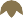 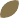 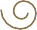 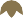 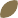 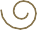 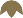 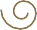 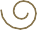 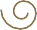 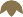 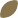 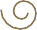 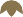 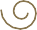 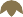 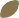 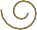 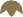 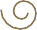 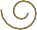 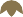 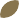 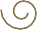 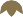 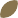 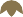 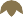 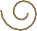 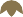 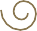 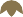 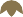 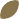 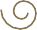 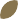 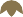 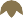 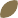 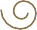 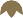 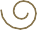 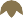 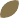 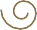 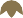 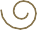 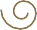 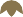 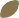 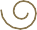 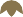 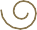 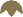 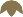 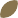 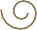 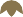 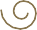 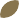 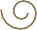 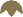 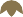 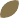 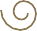 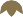 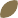 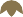 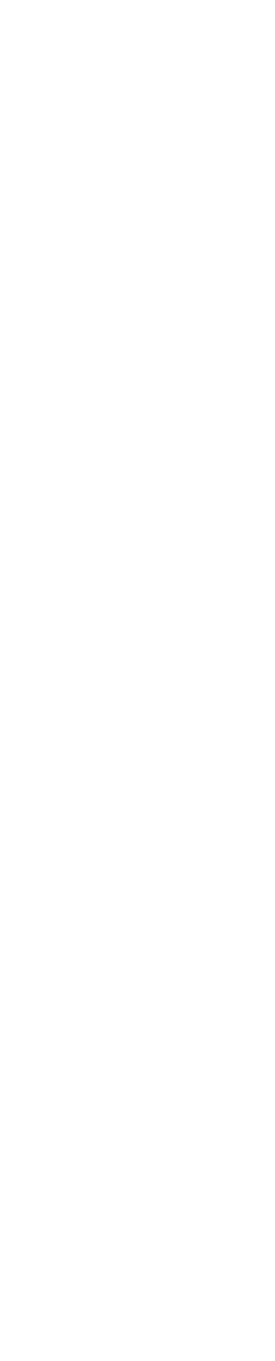 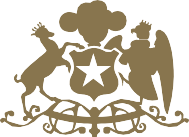 Damaris Abarca GonzálezJorge Abarca RiverosIgnacio Jaime Achurra DíazTiare Aguilera HeyGloria Alvarado JorqueraJulio Álvarez PintoRodrigo Álvarez ZentenoAmaya Alvez MarínAdriana Ampuero BarrientosCristóbal Andrade LeónVictorino Antilef ÑancoJorge Arancibia ReyesFrancisca Arauna UrrutiaMarco Arellano OrtegaMartín Arrau García-HuidobroFernando Atria LemaitreWilfredo Bacian DelgadoJorge Baradit MoralesBenito Baranda FerranLuis Ramón Barceló AmadoMarcos Barraza GómezJaime Bassa MercadoMiguel Ángel Botto SalinasCarol Bown SepúlvedaDaniel Bravo SilvaFrancisco Caamaño RojasAlexis Caiguan AncapanCarlos Calvo MuñozAdriana Cancino MenesesRocío Cantuarias RubioAlondra Carrillo VidalEduardo Castillo VigourouxMaría Trinidad Castillo BoiletClaudia Castro GutiérrezRosa Catrileo AriasRoberto Celedón FernándezRaúl Celis MonttLorena Céspedes FernándezFuad Chahin ValenzuelaEric Chinga FerreiraRuggero Cozzi ElzoEduardo Cretton RebolledoAndrés Cruz CarrascoMarcela Cubillos SigallMauricio Daza CarrascoBernardo De la Maza BañadosAurora Delgado VergaraGaspar Domínguez DonosoCristina Dorador OrtizPatricio Fernández ChadwickAlejandra Flores CarlosBernardo Fontanie TalaveraJavier Fuchslocher BaezaBessy Gallardo PradoFélix Galleguillos AymaniRenato Garín GonzálezElisa Giustinianovich CamposIsabel Godoy MonardezClaudio Gómez CastroYarela Gómez SánchezDayyana González ArayaLidia González CalderónGiovanna Grandón CaroPaola Grandón GonzálezHugo Gutiérrez GálvezFelipe Harboe BascuñánNatalia Henríquez CarreñoVanessa Hoppe EspozConstanza Hube PortusMaximiliano Hurtado RocoRuth Hurtado OlaveLuis Jiménez CáceresÁlvaro Jofré CáceresHarry Jürgensen CaesarBastián Labbé SalazarPatricia Labra BessererElsa Labraña PinoTomás Laibe SáezHernán Larraín MatteMargarita Letelier CortésFrancisca Linconao HuircapanNatividad Llanquileo PilquimanRodrigo Logan SotoElisa Loncon AntileoTania Madriaga FloresIsabella Mamani MamaniTeresa Marinovic VialJuan José Martín BravoHelmuth Martínez LlancapanLuis Mayol BouchonJeniffer Mella EscobarFelipe Mena VillarJanis Meneses PalmaAdolfo Millabur ÑancuilValentina Miranda ArceCristián Monckeberg BrunerKaterine Montealegre NavarroRicardo Montero AllendeAlfredo Moreno EcheverríaPedro Muñoz LeivaGuillermo Namor KongGeoconda Navarrete ArratiaRicardo Neumann BertínNicolás Núñez GangasIvanna Olivares MirandaMatías Orellana CuellarManuel José Ossandón LiraMaría José Oyarzún SolísAlejandra Pérez EspinaMalucha Pinto SolariPatricia Politzer KerekesEricka Portilla BarriosTammy Pustilnick ArditiMaría Elisa Quinteros CáceresBárbara Rebolledo AguirreMaría Ramona Reyes PainequeoPollyana Rivera BigasMaría Magdalena Rivera IribarrenGiovanna Roa CadinManuela Royo LetelierAlvin Saldaña MuñozFernando Salinas ManfrediniConstanza San Juan StandenBeatriz Sánchez MuñozConstanza Schönhaut SotoBárbara Sepúlveda HalesCarolina Sepúlveda SepúlvedaMariela Serey JiménezLuciano Silva MoraAgustín Squella NarducciDaniel Stingo CamusMaría Angélica Tepper KolossaFernando Tirado SotoPablo Toloza FernándezMaría Cecilia Ubilla PérezCésar Uribe ArayaTatiana Urrutia HerreraCésar Valenzuela MaassPaulina Valenzuela RioLoreto Vallejos DávilaMargarita Vargas LópezMario Vargas VidalRoberto Vega CampusanoHernán Velásquez NúñezPaulina Veloso MuñozLisette Vergara RiquelmeRossana Loreto Vidal HernándezCarolina Videla OsorioChristian Viera ÁlvarezCarolina Vilches FuenzalidaIngrid Villena NarbonaManuel Woldarsky GonzálezCamila Zárate ZárateLuis Arturo Zúñiga Jory